СОГЛАСОВАНО                                                УТВЕРЖДАЮДиректор УМП «Водоканал»                                                      Глава Администрации                                                                                                          МО ГП «Город Малоярославец»_______________ В.В. Савельев                                                ________________ Р.С. Саидов«_____»    ___________2019 г.                                                     «_____» __________ .АКТУАЛИЗАЦИЯ СХЕМЫ ВОДОСНАБЖЕНИЯ И ВОДООТВЕДЕНИЯ
МУНИЦИПАЛЬНОГО ОБРАЗОВАНИЯ ГОРОДСКОЕ ПОСЕЛЕНИЕ «ГОРОД МАЛОЯРОСЛАВЕЦ»Г. Малоярославец 2019гСОДЕРЖАНИЕУСЛОВНЫЕ ОБОЗНАЧЕНИЯ	4ВВЕДЕНИЕ	5ХАРАКТЕРИСТИКА МО, КАК ОБЪЕКТА РАЗРАБОТКИ СХЕМЫ ВОДОСНАБЖЕНИЯ И ВОДООТВЕДЕНИЯ	7Общая характеристика МО, существующее положение	7Перспективы развития МО	11СХЕМА ВОДОСНАБЖЕНИЯ МО	15Общая характеристика системы водоснабжения МО	15Характеристика ВЗУ и ЗСО	16Характеристика водопроводных сетей	19Характеристика системы ГВС	20Показатели качества питьевой и горячей воды	22Показатели качества холодной питьевой воды	22Показатели качества горячей воды 	32Сведение о составе потребителей систем водоснабжения, коммерческой реализации горячей и холодной воды	33Баланс водоснабжения и водопотребления 	39Предложения по строительству и реконструкции объектов централизованных систем водоснабжения 	49Оценка объемов капитальных вложений в строительство и реконструкцию объектов централизованных систем водоснабжения 	58Экологические аспекты мероприятий по строительству и реконструкции объектов централизованных систем водоснабжения 	61Целевые показатели развития централизованных систем водоснабжения....62СХЕМА ВОДООТВЕДЕНИЯ МО	64Общая характеристика системы водоотведения МО	64Характеристика канализационных очистных сооружений, технология очистки стоков 	65Характеристика сетей системы водоотведения	71Показатели качества очистки стоков 	73Сведение о составе потребителей централизованной системы водоотведения и коммерческой реализации	79Баланс водоотведения 	81Предложения по строительству и реконструкции объектов централизованных систем водоотведения 	87Схема водоснабжения и водоотведения МО ГП «Город Малоярославец»2Оценка объемов капитальных вложений в строительство и реконструкцию объектов централизованных систем водоотведения	91Экологические аспекты мероприятий по строительству и реконструкции объектов централизованных систем водоотведения	93Целевые показатели развития централизованных систем водоотведения	94ВЫВОДЫ И ЗАКЛЮЧЕНИЯ	96СПИСОК ИСПОЛЬЗОВАННЫХ ИСТОЧНИКОВ И ЛИТЕРАТУРЫ	100Приложение №1. Существующая и перспективная схема водоснабжения и водоотведения МО	101Схема водоснабжения и водоотведения МО ГП «Город Малоярославец»3УСЛОВНЫЕ ОБОЗНАЧЕНИЯСхемы водоснабжения и водоотведения - совокупность графического (схемы, чертежи, планы подземных коммуникаций, на основе топографо-геодезической подосновы, космо- и аэрофотосъемочные материалы) и текстового описания технико- экономического состояния централизованных систем горячего водоснабжения, холодного водоснабжения и водоотведения и направлений их развития.МО - муниципальное образование являющееся объектом разработки схем водоснабжения и водоотведения.Водоснабжающие организации - организации осуществляющие централизованное водоснабжение и водоотведение на территории МО.НП - населенный пункт входящий в состав МО.РЧВ - резервуар чистой воды.ВЗУ - водозаборный узел.ГВС - горячее водоснабжение.МДС - муниципальный детский сад.ВБ - водонапорная башня.ЗСО - зона санитарной охраны.СОВ - станция очистки воды.КОС - канализационные очистные сооружения.Схема водоснабжения и водоотведения МО ГП «Город Малоярославец»41. ВВЕДЕНИЕАктуализация схемы водоснабжения и водоотведения  выполнена на основании:● Постановления Правительства РФ от 05.09.2013г. №782 «О схемах водоснабжения и      водоотведения».● Федерального закона «В водоснабжении и водоотведении в РФ №416.Актуализация схемы водоснабжения и водоотведения МО ГП «Город Малоярославец» предусматривает определение мероприятий по развитию существующей системы водоснабжения и водоотведения городского поселения МО ГП «Город Малоярославец» по состоянию на 01.01.2019г.Схема водоснабжения и водоотведения МО разработана на период с 2014 до 2024 года в соответствии с требованиями Федерального Закона от 07.12.2011 № 416-Ф3 «О водоснабжении и водоотведении», устанавливающего статус схемы водоснабжения и водоотведения, как документа, содержащего предпроектные материалы по обоснованию эффективного и безопасного функционирования систем водоснабжения и водоотведения, их развития с учетом правового регулирования в области энергосбережения и повышения энергетической эффективности.Повышение эффективности использования энергетических ресурсов и энергосбережение становится одним из важнейших факторов экономического роста и социального развития современной России. Это подтверждено Федеральным законом РФ от 23.11.2009 №261-ФЗ «Об энергосбережении и о повышении энергетической эффективности и о внесении изменений в отдельные законодательные акты Российской Федерации».Схема водоснабжения и водоотведения МО разработана ООО «ИК ЭнергоКалибр» в соответствии с Договором № 24-12/13-СВиВ от «24» декабря, на период 10 лет с расчетным сроком до 2024 года.Актуализация схемы водоснабжения и водоотведения выполнена на основании:▪ учета предложений и замечаний по результатам проведения анализа технического состояния    системы водоснабжения и водоотведения за период с базового года утвержденной схемы;▪ актуализации показателей схемы по фактическим данным на текущий период. ▪ актуализации мероприятий по строительству и реконструкции объектов централизованных    систем водоснабжения и водоотведения за период с базового года утвержденной схемы.Проектирование систем водоснабжения и водоотведения городов и населенных пунктов представляет собой комплексную проблему, от правильного решения которой во многом зависят масштабы необходимых капитальных вложений в эти системы. Прогноз спроса на услуги по водоснабжению и водоотведению основан на прогнозировании развития поселения, в первую очередь его градостроительной деятельности, определённой генеральным планом на период до 2024 года.При разработке схем развития водоснабжения и водоотведения учитываются наиболее экономичные способы транспортировки и очистки воды и стоков, минимизация отрицательного воздействия на окружающую природную среду, а также внедрение энергосберегающих технологий и экономическое стимулирование развития систем водоснабжения и водоотведения.Рассмотрение проблемы начинается на стадии разработки генеральных планов в самом общем виде совместно с другими вопросами городской инфраструктуры, и такие решения носят предварительный характер. Даётся обоснование необходимости сооружения новых или расширение существующих элементов комплекса водопроводных очистных сооружений (КВОС) и комплекса очистных сооружений канализации (КОСК) для покрытия имеющегося дефицита мощности и возрастающих нагрузок по водоснабжению и водоотведению на расчётный срокСхема водоснабжения и водоотведения МО на период с 2014 до 2024 года выполнена в соответствии с требованиями Федерального Закона от 07.12.2011 № 416-Ф3 «О водоснабжении и водоотведении», устанавливающего статус схемы водоснабжения и водоотведения, как документа, содержащего предпроектные материалы по обоснованию эффективного и безопасного функционирования систем водоснабжения и водоотведения, их развития с учетом правового регулирования в области энергосбережения и повышения энергетической эффективности.Повышение эффективности использования энергетических ресурсов и энергосбережение становится одним из важнейших факторов экономического роста и социального развития современной России. Это подтверждено вступившим в силу с 23 ноября 2009 года Федеральном законе РФ от 23.11.2009 №261-ФЗ «Об энергосбережении и о повышении энергетической эффективности и о внесении изменений в отдельные законодательные акты Российской Федерации».Схема водоснабжения и водоотведения МО разработана ООО «ИК ЭнергоКалибр» в соответствии с Договором № 24-12/13-СВиВ от «24» декабря, на период 10 лет с расчетным сроком до 2024 года.Проектирование систем водоснабжения и водоотведения городов и населенных пунктов представляет собой комплексную проблему, от правильного решения которой во многом зависят масштабы необходимых капитальных вложений в эти системы. Прогноз спроса на услуги по водоснабжению и водоотведению основан на прогнозировании развития поселения, в первую очередь его градостроительной деятельности, определённой генеральным планом на период до 2024 года.При разработке схем развития водоснабжения и водоотведения учитываются наиболее экономичные способы транспортировки и очистки воды и стоков, минимизация отрицательного воздействия на окружающую природную среду, а также внедрение энергосберегающих технологий и экономическое стимулирование развития систем водоснабжения и водоотведения.Схема водоснабжения и водоотведения МО ГП «Город Малоярославец»5При этом рассмотрение вопросов выбора основного оборудования для КВОС и КОСК, насосных станций, а также трасс водопроводных и канализационных сетей от них производится только после технико - экономического обоснования принимаемых решений. В качестве основного предпроектного документа по развитию водопроводного и канализационного хозяйства города принята практика составления перспективных схем водоснабжения и водоотведения городов.Схемы разрабатываются на основе анализа фактических нагрузок потребителей по водоснабжению и водоотведению с учётом перспективного развития на 10 лет, структуры баланса водопотребления и водоотведения региона, оценки существующего состояния головных сооружений водопровода и канализации, насосных станций, а также водопроводных и канализационных сетей и возможности их дальнейшего использования, рассмотрения вопросов надёжности, экономичности.Обоснование решений (рекомендаций) при разработке схемы водоснабжения и водоотведения осуществляется на основе технико-экономического сопоставления вариантов развития систем водоснабжения и водоотведения в целом и отдельных их частей путем оценки их сравнительной эффективности по критерию минимума суммарных дисконтированных затрат.Технической и нормативно-правовой базой для разработки схемы являются:-Федеральный закон от 7 декабря 2011 года № 416-ФЗ «О водоснабжении и водоотведении»-Федеральный закон от 30 декабря 2004 года № 210-ФЗ «Об основах регулирования тарифов организаций коммунального комплекса»;Водный кодекс Российской Федерации.СП 31.13330.2012 «Водоснабжение. Наружные сети и сооружения».Актуализированная редакция СНИП 2.04.02-84* Приказ Министерства регионального развития Российской Федерации от 29 декабря 2011 года № 635/14;СП 32.13330.2012 «Канализация. Наружные сети и сооружения».Актуализированная редакция СНИП 2.04.03-85* Приказ Министерства регионального развития Российской Федерации № 635/11 СП (Свод правил) от 29 декабря 2011 года № 13330 2012;СНиП 2.04.01-85* «Внутренний водопровод и канализация зданий» (Официальное издание), М.: ГУП ЦПП, 2003. Дата редакции: 01.01.2003;Приказ Министерства регионального развития Российской Федерации от 6 мая2011 года № 204 «О разработке программ комплексного развития систем коммунальной инфраструктуры муниципальных образований»;-генеральный план развития МО;-результаты технического обследования централизованных систем водоснабжения и водоотведения;-проектная и исполнительная документация по объектам водоснабжения и водоотведения;-данные технологического и коммерческого учета отпуска холодной воды, электроэнергии, измерений (журналов наблюдений, электронных архивов) по приборам контроля режимов отпуска и потребления холодной воды, электрической энергии (расход, давление).Реализация мероприятий, предлагаемых в данной схеме водоснабжения и водоотведения, позволит обеспечить:бесперебойное снабжение питьевой водой, отвечающей требованиям  нормативов качества; повышение надежности работы систем водоснабжения и водоотведения и удовлетворение потребностей потребителей; модернизацию и инженерно-техническую оптимизацию систем водоснабжения и водоотведения с учетом современных требований; обеспечение экологической безопасности сбрасываемых в водоем сточных вод и уменьшение техногенного воздействия  на окружающую среду; подключение новых абонентов на территориях перспективной застройки;подключение новых абонентов на территориях перспективной застройки.Схема водоснабжения и водоотведения МО ГП «Город Малоярославец»62. ХАРАКТЕРИСТИКА МО, КАК ОБЪЕКТА РАЗРАБОТКИ СХЕМЫ ВОДОСНАБЖЕНИЯ И ВОДООТВЕДЕНИЯ2.1 Общая характеристика МО, существующее положениеВ состав МО ГП «Город Малоярославец» входит 1 населенный пункт: город Малоярославец.Малоярославец - административный центр Малоярославецкого района Калужской области. Город располагается по реке Луже, на ее глубокой излучине, на высоких отметках к окружающему ландшафту. Малоярославец стоит на железнодорожной линии «Москва-Киев», проходящей по восточной части города. Малоярославецкий район расположен на севере Калужской области и граничит с Боровским, Медынским, Жуковским, Тарусским, Ферзиковким, Дзержинским районами и пригородной зоной г. Калуги.Территорию города составляют исторически сложившиеся земли города, прилегающие к ним земли общего пользования, территории традиционного природопользования населения города, рекреационные земли, а также земли, предназначенные для развития его социальной, транспортной и иной инфраструктуры. В состав территории города входят земли независимо от форм собственности и функционального назначения.Площадь городского поселения и на данный момент составляет 1804,7 га. В настоящее время границы городского поселения совпадают с границей города.В зависимости от характера зим, их снежности и температурного режима изменяется глубина промерзания почвы, которая колеблется в отдельные зимы от 25 до 100 см, в среднем составляя 64 см. Многолетняя средняя продолжительность промерзания почвы составляет 150-180 дней. По количеству выпадающих осадков территория относится к зоне достаточного увлажнения. За год в среднем за многолетний период выпадает 654 мм осадков; в том числе за теплый период года 441 мм, за холодный период года 213 мм. Суточный максимум 89 мм.В черте города протекают река Лужа и ее малые притоки. Наиболее крупным притоком в черте города является река Корыжа. Протекает по южной границе Малоярославца.Все водоносные горизонты, распространенные на территории поселения, относятся к двум группам:Первая группа включает горизонты, содержащие грунтовые, безнапорные воды, используемые для водоснабжения населенных пунктов всего Малоярославецкого района.Вторая группа включает горизонты, более глубоко залегающие, перекрытые водоупорами, с артезианскими водами, обеспечивающими водоснабжение городов, крупных поселков и предприятий.В качестве резервных могут быть использованы Яснополянский и Упинский водоносный горизонты, залегающие более глубоко от 50 до 250 метров.На территории Малоярославецкого района разведано два (Малоярославецкое и Детчинское) месторождения пресных подземных вод с утвержденными эксплуатационными запасами категорий А+В+С1+С2 - 45 тыс. м /сут, в том числе по категориям: А - 19,2 тыс. м3/сут, В -12,5 тыс. м3/сут, С1 - 12,8 тыс. м3/сут, С2 - 13,3 тыс. м /сут, что составляет 3,4 % от разведанных эксплуатационных запасов Калужской области.Город Малоярославец по численности населения относится к категории малых городов, формирующих районную систему расселения.Схема водоснабжения и водоотведения МО ГП «Город Малоярославец»7Динамика роста численности населения МОГенеральным планом были предусмотрены численные значения площадей
функциональных зон МО.Функциональное зонирование МОСхема водоснабжения и водоотведения МО ГП «Город Малоярославец»8Общая площадь жилищного фонда составляет 911,7 тыс. м . Подробная
характеристика жилищного фонда показана в таблицах.Характеристика жилищного фондаСхема водоснабжения и водоотведения МО ГП «Город Малоярославец»9Оснащённость жилищного фонда системами водоснабжения и водоотведенияСистемы горячего и холодного водоснабжения, водоотведения широко развиты на территории города. В соответствии с Генеральным планом, муниципальный жилой фонд оборудован:Водопроводом-86%Канализацией-92,3%Ванными-77,2%Горячим водоснабжением-77,2%В целом жилищный фонд по обеспеченности коммуникациями можно
охарактеризовать как условно благоприятное. К проблемам жилищного фонда можно
отнести отсутствие в некоторых районах города централизованных систем
водоснабжения, водоотведения и ГВС.Схема водоснабжения и водоотведения МО ГП «Город Малоярославец»102.2 Перспективы развития МОГенеральным планом МО предусмотрены следующие проектные периоды:I этап (первая очередь) - 2023 г;II этап (расчетный срок) - 2038 г.Генеральным планом предлагается расширение городского поселения «Город
Малоярославец». Предполагается включить в состав поселения участок с кад. №
40:13:020501:3067 (земли сельскохозяйственного назначения), площадью 13,0га, в
порядке, установленном действующим законодательством.Мероприятия по территориальному планированиюПрисоединённый участок планируется застраивать приоритетно многоэтажными жилыми домами.При сохранении существующих демографических тенденций, в том числе положительного миграционного потока, в перспективе 25 лет численность населения ожидается стабильной, хотя возможно и снижение численности жителей. Величина прироста населения в городе Малоярославец будет варьировать в зависимости от темпов развития города, его экономики, бытовой и культурной инфраструктуры. При существующих тенденциях численность населения города к 2038 году прогнозируется равной 35 тыс. человек. Однако, фактически демографическая ситуация в городском поселении может оказаться другой. Территориальная близость городов Калуга и Обнинск, социальная стабильность может способствовать привлечению в поселение мигрантов из других территорий.Ожидаемый прирост населенияВ соответствии с Генеральным планом, в настоящее время обеспеченность жилищным фондом в городе составляет 30,4 м2/чел, при нормативе для городской местности 30 м /чел. Известно, что часть населения проживает в ветхом и аварийном жилье. Генеральным планом предлагается на конец расчетного срока заменить ветхий и аварийный жилищный фонд новым, и в условиях роста численности населения поддерживать обеспеченность жильем на нынешнем уровне. Приоритет в застройке отдается многоэтажному жилищному строительству.Схема водоснабжения и водоотведения МО ГП «Город Малоярославец»11Перечень мероприятий территориального планирования по объектам культурно-бытового обслуживанияСхема водоснабжения и водоотведения МО ГП «Город Малоярославец»12В результате подключения к инженерным сетям новой и уже существующей
жилой, социально-бытовой и промышленной застройки, нагрузка на них увеличится.
Общей проблемой инженерной инфраструктуры является износ основных фондов.Перечень мероприятий территориального планирования по обеспечению инженерной
инфраструктурой территории городского поселенияСхема водоснабжения и водоотведения МО ГП «Город Малоярославец»13Водопотребление на расчетный срок (новое строительство) в соответствии сГенеральным планом МОСхема водоснабжения и водоотведения МО ГП «Город Малоярославец»143. СХЕМА ВОДОСНАБЖЕНИЯ МО 3.1 Общая характеристика системы водоснабжения МОВодопроводные сети находятся в хозяйственном ведении МУП «Водоканал».Источником водоснабжения города являются подземные воды. Мощность существующего водозабора 16,8 тыс.м3/сутки (находится в деревне Чуркино). Он состоит из 10 артезианских скважин, расположенных к западу от Малоярославца (3 резервных скважины). Кроме этого в черте города располагаются 7 артезианских скважин (2 находятся в резерве). Вода от скважин подается по двум водоводам диаметром 400 мм к резервуарам чистой воды, станции подготовки воды и насосной станции (от скважин в черте города напрямую в водопроводную сеть). Протяженность городских водоводов 105,5 км. Часть населения и отдельные промпредприятия пользуются водой из артезианских скважин в городской застройке.Водоснабжающая организация обслуживает 310 предприятий, с которыми заключены договора и 24805 абонентов (из которых 5673 лицевых счетов частного сектора). Эксплуатацию сетей осуществляет подразделение водопроводного участка.Сети систем ГВС находятся в ведении УМП «КЭ и ТС» г. Малоярославца осуществляющего централизованное теплоснабжение на территории МО.ГВС зданий приоритетно осуществляется от центральных котельных по отдельному контуру (4-х трубная система), суммарная тепловая мощность составляет 23,12 Гкал/ч. Протяжённость сетей ГВС составляет 19,167 км. Число абонентов по состоянию на 2012 год составляет ~ 14770 шт. (приоритетно многоквартирная жилая застройка).Системы горячего и холодного водоснабжения широко развиты на территории МО. Муниципальный жилой фонд оборудован:Водопроводом - 86%;Горячим водоснабжением - 77,2%.Система водоснабжения МО представляет из себя единую эксплуатационную зону, включающую системы холодного и горячего водоснабжения.В целом жилищный фонд по обеспеченности коммуникациями можно охарактеризовать как условно благоприятное. К проблемам жилищного фонда можно отнести отсутствие в некоторых районах города централизованных систем водоснабжения, водоотведения и ГВС.Схема водоснабжения и водоотведения МО ГП «Город Малоярославец»153.2 Характеристика ВЗУ и ЗСОВодоснабжение МО осуществляется от 2 водозаборных участков:Чуркинский водозабор, включает 10 артезианских скважин (3 находится в
резерве);Городской водозабор, в т.ч. станция обезжелезивания, включает 7 артезианских
скважин (2 находится в резерве).Все скважины оборудованы приборами учёта воды и электрической энергии.
Итоговый суммарный объём добычи воды в 2013 году составил 3475 тыс. м . От
источников водоснабжения вода поступает:Чуркинский водозабор - по двум водоводам диаметром 400 мм к насосной
станции 2 подъема и 2-м резервуарам чистой воды суммарным объёмом 4000
м3, далее к станции обезжелезивания воды расположенной в черте города;Городской водозабор - напрямую в городскую водопроводную сеть.Управление водозаборными узлами осуществляется посредством телеметрии.
Автоматизированные системы для ВЗУ включают подсистемы первого и второго
подъемов с центральным диспетчерским пунктом. Система обеспечивает:централизованное и оперативное управление системой водоснабжения;измерение параметров;беспроводной сбор данных;плавный пуск насосов;архивирование событий;выдачу тревожных сообщений;формирование отчетов;контроль состояния и управление системой.Состав действующих ВЗУ МОСхема водоснабжения и водоотведения МО ГП «Город Малоярославец»16На все ВЗУ питающие МО, установлены зоны санитарной охраны, разработаны соответствующие проекты зон санитарной охраны I, II и III поясов. Территориально ВЗУ располагаются на 3 участках:1) Чуркинский водозабор:Располагается на территории Малоярославецкого района, водозабор приурочен к
правобережному склону долины р. Лужи, к северозападу от г. Малоярославца. Водозабор
включает 10 артезианских скважин (3 находиться в резерве), определены следующие
границы ЗСО:I пояс: границы установлены на расстоянии 50 м от каждой скважины; территория
огорожена, охраняется, регулярно вычищается от мусора.II пояс: Границы установлены на расстоянии 820 м от линейного ряда вверх и вниз
по потоку, боковые границы также на 820 м от боковых скважин. Все населённые пункты
на территории ЗСО поддерживаются в надлежащем санитарном состоянии, выполняются
мероприятия по устранению и предотвращению загрязнений, оказывающих воздействие
на водоносный горизонт. Все виды строительств согласовываются в установленном
порядке.Схема водоснабжения и водоотведения МО ГП «Город Малоярославец»17III пояс: Северная граница установлена долиной реки Лужа, западная проходит в 3200 м от водозабора на правобережном водоразделе в излучине р. Лужа, южная граница в 3800 м от крайней южной скважины на междуречье р. Лужи и Суходрев, восточная граница в 2000 м от ряда скважин на водоразделе в излучине р. Лужи, общие размеры ЗСО III пояса - 5200х13000 м. Все населённые пункты на территории ЗСО поддерживаются в надлежащем санитарном состоянии, выполняются мероприятия по устранению и предотвращению загрязнений, оказывающих воздействие на водоносный горизонт. Все виды строительств согласовываются в установленном порядке.Городской водозабор, западный участок:Участок объединяет территорию вокруг скважин № 11 и 12, расположенных на территории станции подготовки воды, в западной части селитебной зоны г. Малоярославца. Территория станции имеет бетонные ограждения и охраняется. В 150 м севернее водозабора проходит Варшавское шоссе и далее пашня, к востоку незастроенные территории, к западу и югу - сельскохозяйственные угодья. Речка Карыжа протекает в 750 м западнее водозабора. Мебельная фабрика - в 500 м восточнее водозабора. Определены следующие пояса ЗСО:I пояс: границы установлены по территории СОВ; территория огорожена, охраняется, регулярно вычищается от мусора.II пояс: Верхняя граница установлена на расстоянии 510 м от скважин, нижняя на 250 м от водозабора. Общая ширина II пояса ЗСО составляет 400 м, с учётом расстояния между скважинами (100 м). Территории ЗСО поддерживаются в надлежащем санитарном состоянии, выполняются мероприятия по устранению и предотвращению загрязнений, оказывающих воздействие на водоносный горизонт. Все виды строительств согласовываются в установленном порядке.III пояс: Границы пояса установлены на расстоянии 2260 м от водозабора. Территории ЗСО поддерживаются в надлежащем санитарном состоянии, выполняются мероприятия по устранению и предотвращению загрязнений, оказывающих воздействие на водоносный горизонт. Все виды строительств согласовываются в установленном порядке.Городской водозабор, восточный участок:Участок включает в себя скважины № 14, 15, 17, расположенные на восточной окраине г. Малоярославца. Скважина № 17 располагается в п. Кирпичный, скважины №14, 15 в районе ж/д станции. Участки занятые скважинами находятся в 250-300 м от магистрали Москва-Брянск. Определены следующие пояса ЗСО:I пояс: границы установлены на расстоянии 30 м от ВЗУ; территория огорожена, охраняется, регулярно вычищается от мусора.II пояс: Совпадает с границей I пояса, границы установлены на расстоянии 30 м от ВЗУ. Территории ЗСО поддерживаются в надлежащем санитарном состоянии, выполняются мероприятия по устранению и предотвращению загрязнений, оказывающих воздействие на водоносный горизонт. Все виды строительств согласовываются в установленном порядке.III пояс: Границы пояса установлены на расстоянии 2370 м от водозабора. Территории ЗСО поддерживаются в надлежащем санитарном состоянии, выполняются мероприятия по устранению и предотвращению загрязнений, оказывающих воздействие на водоносный горизонт. Все виды строительств согласовываются в установленном порядке.Схема водоснабжения и водоотведения МО ГП «Город Малоярославец»183.3 Характеристика водопроводных сетейСистема холодного водоснабжения широко развита на территории МО. Жилой
фонд оборудован водопроводом на 86%.Система водоснабжения МО представляет из себя единую эксплуатационную зону,
включающую системы холодного и горячего водоснабжения.Бесхозные сети на территории МО отсутствуют.Водопроводная вода от ВЗУ подаётся на станцию обезжелезивания (от городского
водозабора напрямую в сеть), на территории которой располагаются:2 резервуары чистой воды, ёмкостью по 2000 куб. м каждый;производственный корпус станции обезжелезивания;хлораторная;башня для хранения промывной воды (запитана от городского водопровода);сооружения по обороту промывной воды;иловые карты;скважины №11-12.насосная станция второго подъёма.Насосная станция 2-го подъёма обеспечивает подачу воды в систему хозяйственно-
питьевого водопровода. В машинном зале установлены насосы 200Д-90 (подача: 630
м.куб./час, напор: 90 м, электрическая мощность: 160 кВт, обороты: 1500 об./мин) и Д630-
90А (подача550 м.куб./час, напор: 74 м, электрическая мощность: 185кВт, обороты: 1450
об./мин). Для удаления дренажных вод предусмотрены два самовсасывающих насоса
ВСК-1/16 (1 рабочий, 1 резервный) Q=1,1-3,7 куб. м/ч. Для монтажа и демонтажа
оборудования в помещении насосной станции предусмотрена ручная подвесная кран-
балка грузоподъёмностью 2 т.От станции второго подъёма вода поступает в городской хозяйственно-питьевой
водопровод. Сети водопровода выполнены приоритетно чугунными и стальными трубами.
Протяженность городских водоводов 105,5 км. Часть населения и отдельные
промпредприятия пользуются водой из артезианских скважин в городской застройке.К сетям городского водопровода на территории МО относится 221 водоразборная
колонка общего пользования, а также система пожаротушения, реализуемая за счёт
пожарных гидрантов.В 2018г. запущена станция обезжелезивания  с насосной стацией 2-го подъема производительностью 4000куб. м/сут., которая базируется на базе скважин  №14 и №15 на ул. Энтузиастов. Это позволило подавать в город очищенную воду и обеспечивать необходимое давление в распределительной сети в часы максимального водопотребления с расчетом на перспективное строительство новых объектов.Характеристика сетей водоснабженияСхема водоснабжения и водоотведения МО ГП «Город Малоярославец»193.4 Характеристика системы ГВССети систем ГВС находятся в ведении УМП «КЭ и ТС» г. Малоярославца
осуществляющего централизованное теплоснабжение на территории МО.ГВС зданий приоритетно осуществляется от центральных котельных по
отдельному контуру (4-х трубная система), суммарная тепловая мощность составляет
23,12 Гкал/ч. Протяжённость сетей ГВС составляет 19,167 км. Число абонентов по
состоянию на 2012 год составляет ~ 14770 шт. (приоритетно многоквартирная жилая
застройка).Сведения о тепловых источниках систем ГВССхема водоснабжения и водоотведения МО ГП «Город Малоярославец»20Характеристика водопроводных сетей систем ГВССхема водоснабжения и водоотведения МО ГП «Город Малоярославец»213.5 Показатели качества питьевой и горячей воды 3.5.1 Показатели качества холодной питьевой водыВ системе холодного водоснабжения МО предусмотрена подготовка воды, а именно станция обезжелезивания.На территории СОВ располагаются:2 резервуары чистой воды, ёмкостью по 2000 куб. м каждый;производственный корпус станции обезжелезивания;хлораторная;башня для хранения промывной воды (запитана от городского водопровода);сооружения по обороту промывной воды;иловые карты;скважины №11-12.насосная станция второго подъёма.Станция обезжелезивания воды построена в 1990 году, состоит из 8-ми фильтров. Существует резерв производительности станции до 21 тыс. куб. метров в сутки.Производительность одного фильтра - 2650 куб. м/сут. Фильтры приняты открытые, скорые, с боковым карманом, сборные, железобетонные, прямоугольной формы 4,5х3,8 м. Полезная площадь фильтрации одного фильтра 15,5 м. Скорость фильтрации 7,15 - 8,2 м/час (в зависимости от режима). В качестве фильтрующей загрузки является циалит, в качестве поддерживающих слоёв - гравий.Распределительная система фильтров - большого сопротивления и представляет собой перфорированные трубы диаметром 80 мм с отверстиями 12 мм в диаметре. Равномерное распространение воды между фильтрами достигается применением водосливных воронок, выведенных на 0,6 м над уровнем воды в фильтрах на одинаковую отметку. Одновременно при изливе происходит обогащение воды кислородом.Задвижки фильтров установлены с гидроприводом. Управление задвижками осуществляется с пультов установленных у фильтров. Промывка фильтров осуществляется с водонапорной башни высотой ствола 12 м и ёмкостью 200 куб. м, водозабор на ВБ осуществляется из городского водопровода. Фильтры промываются очищенной водой.Расчётная интенсивность промывки 16 л/сек на 1 квадратный метр. Время промывки одного фильтра 6 минут. Кроме промывки обратным током применяют верхнюю промывку.В целях снижения расхода воды на собственные нужды станции обезжелезивания и предотвращения возможного загрязнения водоёмов стоками, содержащими большое количество соединений железа, предусмотрены сооружения для оборота и отстаивания промывных вод. Промывная вода собирается в 4 отстойниках, объёмом по 174 куб. м каждый. После отстаивания вода направляется на повторный цикл.Осадок откачивается на карты. Ил, в виде коллоидного раствора гидроксида железа, осаждается, а вода уходит по рельефу местности.На территории СОВ находится хлораторная, предназначенная для обеззараживания воды гипохлоридом натрия. Гипохлорид натрия из ёмкости подаётся через насос-дозатор в установленных дозах в резервуары чистой воды. Концентрация остаточного хлора в воде перед поступлением её в сеть должна находиться в пределах 0,3-0,5 мг/литр.Схема водоснабжения и водоотведения МО ГП «Город Малоярославец»22Контроль качества воды осуществляется водоснабжающей организацией регулярно, по утвержденному графику, в соответствии с "МДК 3-02.2001 Правила технической эксплуатации систем и сооружений коммунального водоснабжения и канализации" (утв. Приказом Госстроя РФ от 30.12.1999 N 168)Контроль качества воды по физико-химическим, микробиологическим, паразитологическим, радиологическим и органолептическим показателям проводится лабораторией в местах водозаборов, в процессе ее обработки, перед поступлением в сеть, а также в самой сети.Качество исходной воды при отсутствии коагулирования определяется:а)	один раз в смену - на мутность и цветность;б)	один раз в сутки - на запах, pH, общее число бактерий в 1 мл и коли-индекс, общее железо (для подземных вод);в)	один раз в месяц - на полный химический анализ.Качество исходной воды при ее коагулировании определяется:а)	один раз в два часа - на мутность, цветность и щелочность;б)	один раз в смену - на температуру, запах;в)	один раз в сутки - на окисляемость, общее железо, pH, общее число бактерий в 1 мл и коли-индекс;г)	один раз в месяц - на полный химический анализ.При обезжелезивании воды фильтрованием дополнительно производятся анализы воды с поверхности каждого фильтра (после обогащения кислородом) на содержание общего и окисного железа и растворенного кислорода - один раз в сутки. Кроме того, в пробе воды с поверхности фильтра периодически определяют содержание свободной углекислоты.После смесителя количество введенных реагентов контролируют: при постоянных дозах - ежечасно, при переменных дозах - через каждые полчаса.В отдельно стоящих камерах хлопьеобразования контроль доз вводимых реагентов контролируют ежечасно.Качество осветленной воды после отстойников или осветлителей с взвешенным осадком контролируют один раз в смену; при этом определяют мутность, цветность и остаточный хлор (при предварительном хлорировании); один раз в сутки - запах.Из общего коллектора осветленной воды, поступающей на фильтровальные сооружения, берут пробы для анализа: один раз в сутки - на остаточные реагенты (при предварительном коагулировании и флокулировании).После фильтровальных сооружений качество воды контролируют на мутность, цветность и остаточный хлор (при предварительном хлорировании), железо (при обезжелезивании), на общее число бактерий, общие колиформные бактерии и термотолерантные бактерии каждые 10 суток.В общем коллекторе фильтрованной воды каждые 2 часа при коагулировании и каждые 4 часа при отсутствии коагулирования определяют мутность и цветность, содержание железа (при обезжелезивании воды); один раз в смену - запах и остаточный хлор (при предварительном хлорировании); один раз в сутки - окисляемость, остаточные концентрации реагентов (при введении перед фильтровальными сооружениями), общее число бактерий, общие колиформные бактерии и термотолерантные бактерии.Схема водоснабжения и водоотведения МО ГП «Город Малоярославец»23Питьевая вода, подаваемая в сеть (после резервуаров чистой воды), контролируется
в соответствии с рабочей программой.Питьевая вода, подаваемая абонентам с использованием централизованной системы
холодного водоснабжения, считается соответствующей установленным требованиям в
случае, если уровни показателей качества воды не превышают нормативов качества
питьевой воды более чем на величину допустимой ошибки метода определения.Нормативы по микробиологическим и паразитологическим показателямНормативы по содержанию вредных химических веществ, поступающих в источники
водоснабжения в результате хозяйственной деятельности человекаСхема водоснабжения и водоотведения МО ГП «Город Малоярославец»24Нормативы по содержанию вредных химических веществ, поступающих в источники
водоснабжения в результате хозяйственной деятельности человекаСхема водоснабжения и водоотведения МО ГП «Город Малоярославец»25Органолептические свойства водыФактические результаты анализов воды за 1-ое полугодие 2018 года (часть 1)Схема водоснабжения и водоотведения МО ГП «Город Малоярославец»26Схема водоснабжения и водоотведения МО ГП «Город Малоярославец»27Схема водоснабжения и водоотведения МО ГП «Город Малоярославец»28Графическая оценка показателей качества воды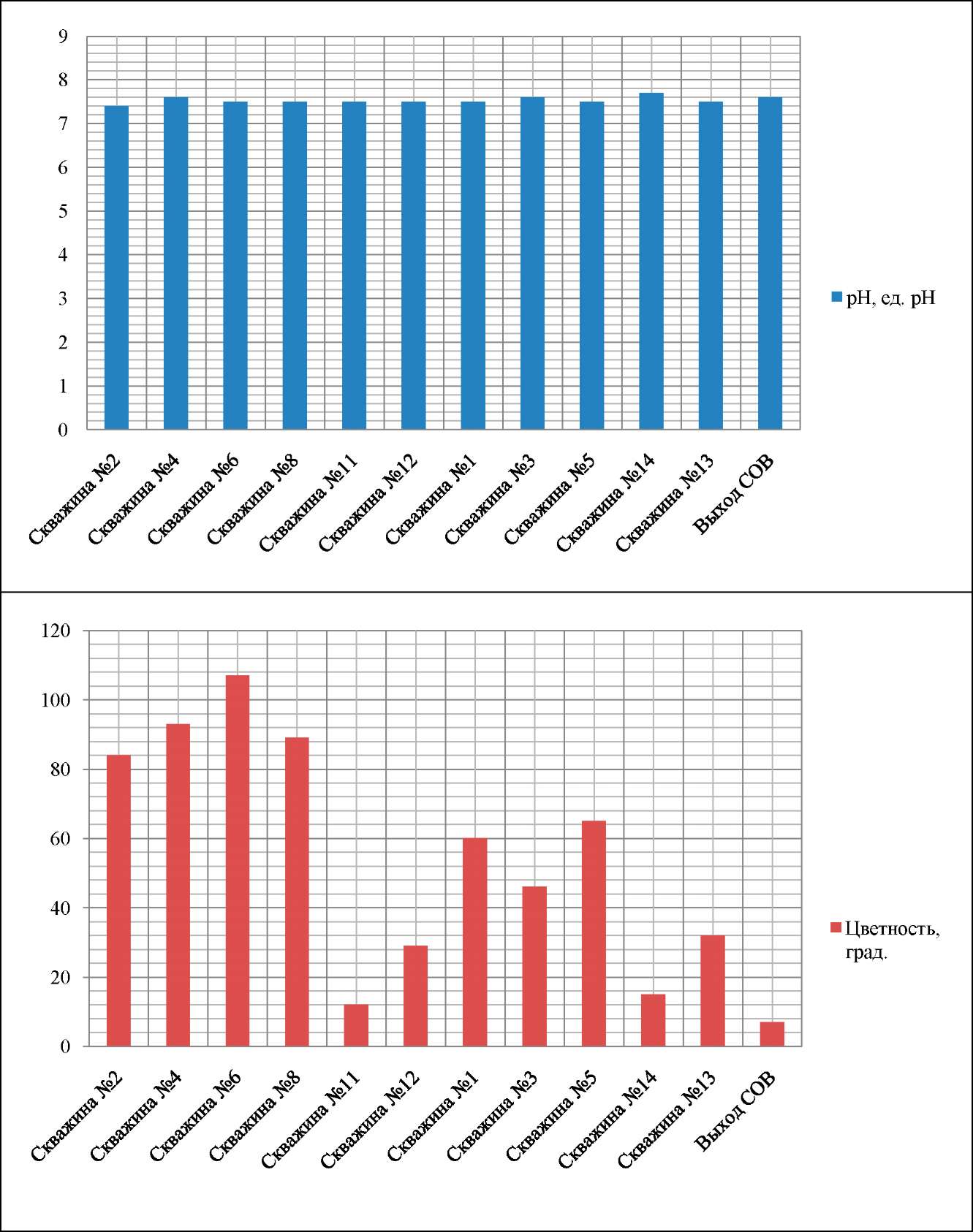 Схема водоснабжения и водоотведения МО ГП «Город Малоярославец»29^	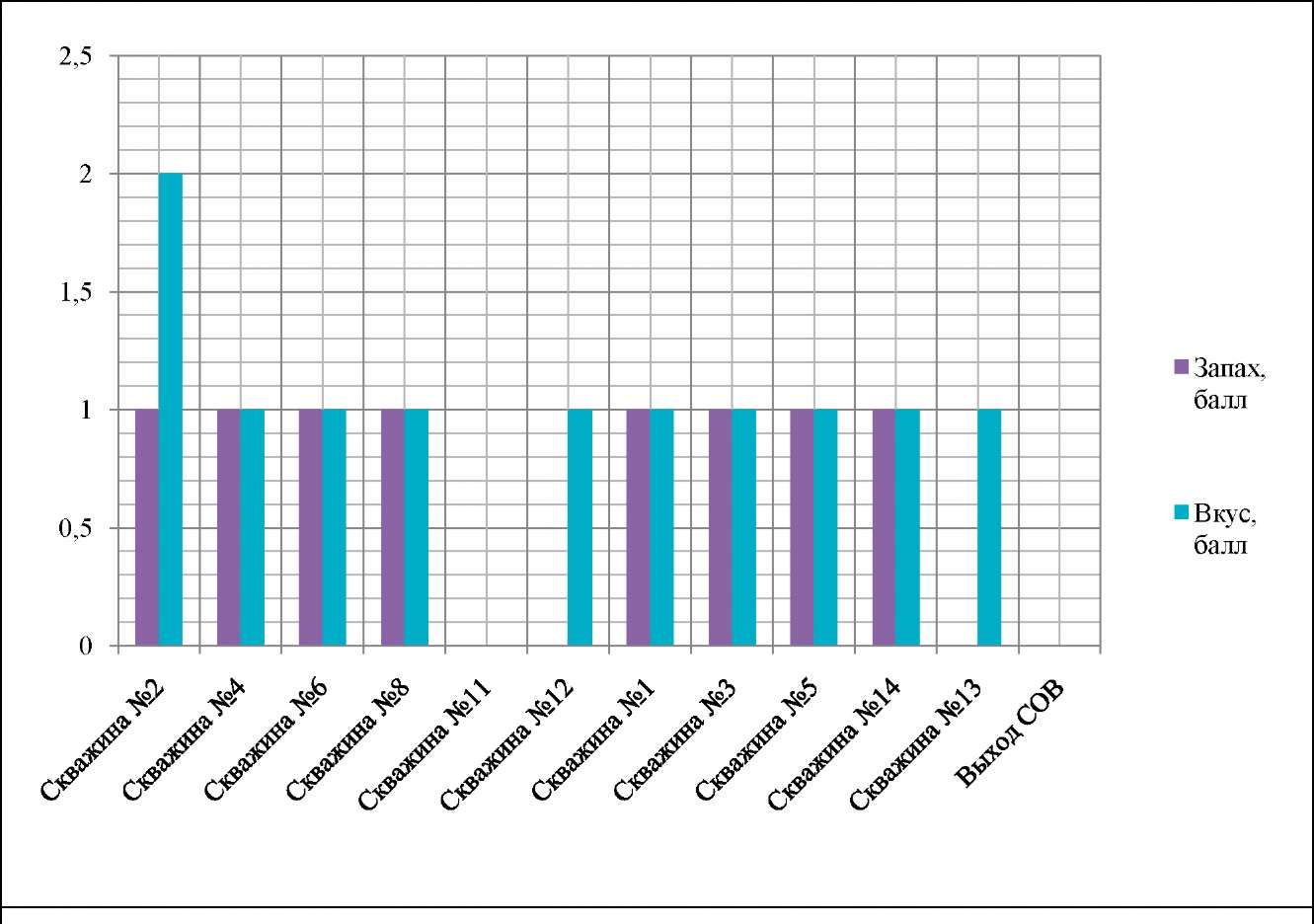 Схема водоснабжения и водоотведения МО ГП «Город Малоярославец»30Схема водоснабжения и водоотведения МО ГП «Город Малоярославец»31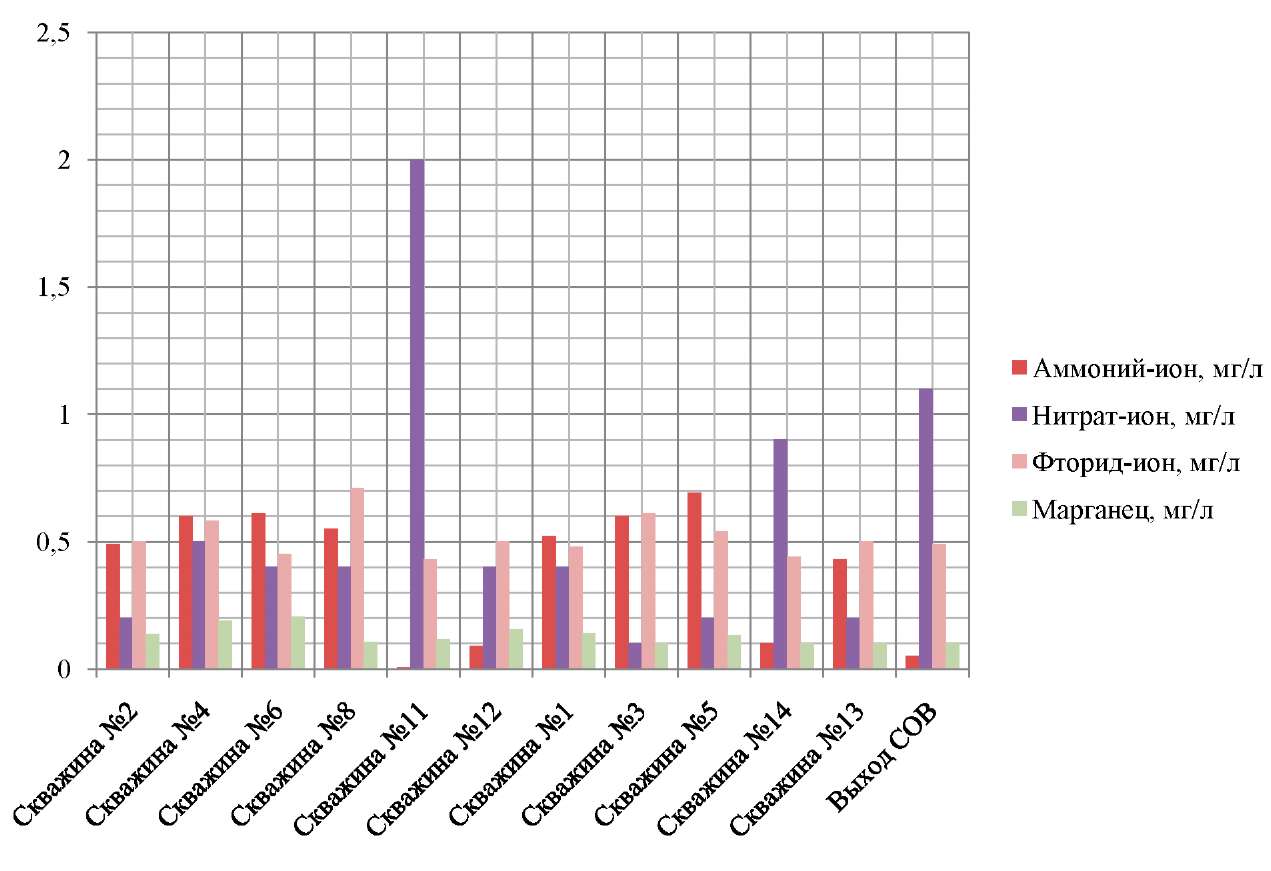 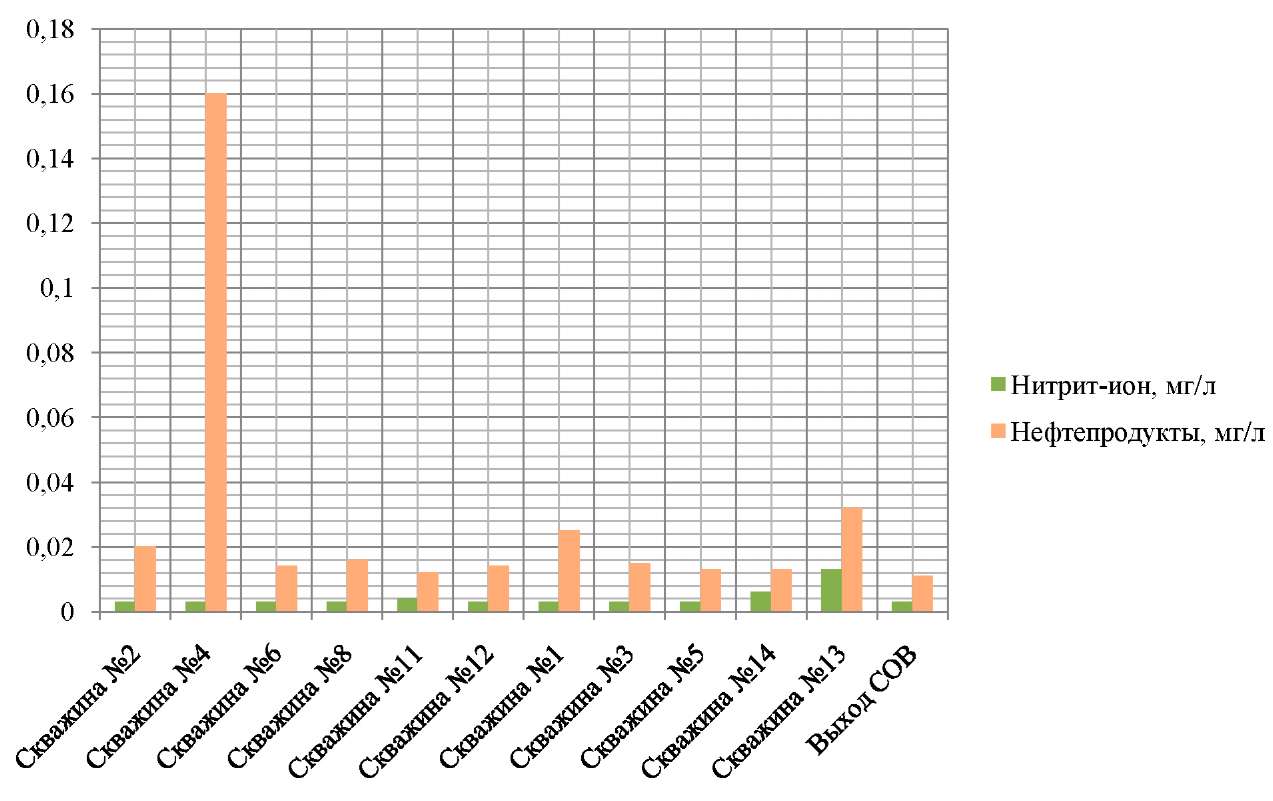 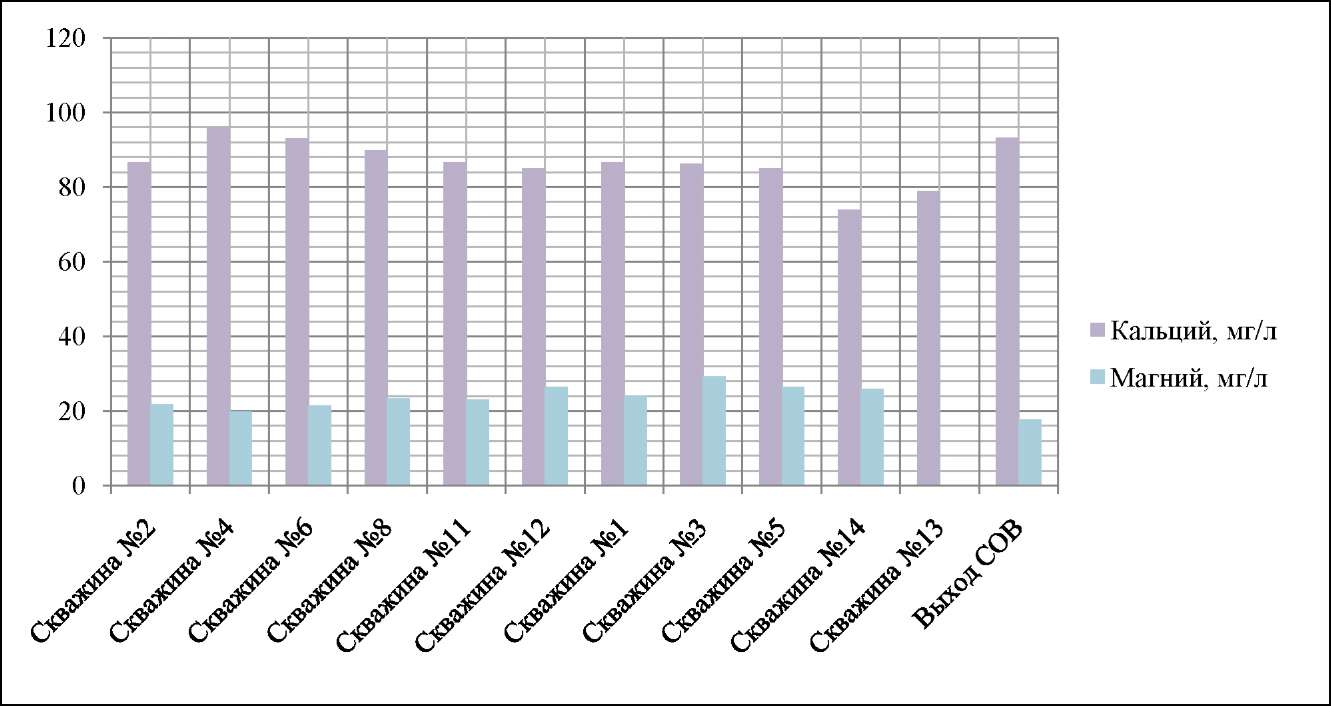 В целом качество холодной питьевой воды соответствует установленным нормам.
Существенно превышены ПДК железа, а также превышены ПДК марганца. Данные
превышения полностью компенсируются станцией подготовки воды, за исключением ВЗУ
расположенных в черте города. Для очистки поднятой воды от городских скважин
планируется установка дополнительной станции подготовки воды.3.5.2 Показатели качества горячей водыВодоподготовка для горячего водоснабжения на котельных МО не предусмотрена.
Приготовление горячей воды осуществляется напрямую из городского водопровода.Лабораторный производственный контроль за качеством горячей воды в системах
теплоснабжения с отдельными сетями горячего водоснабжения не осуществляется.Запрещается разбор горячей воды из системы отопления.Вода, используемая для горячего водоснабжения должна соответствовать
требованиям, предъявляемым к питьевой воде. Поэтому в систему ГВ должна поступать
вода только из питьевого водопровода. Приготовление воды питьевого качества на
источнике теплоты или на объектах потребления запрещается.Кроме того для предотвращения коррозии и зарастания трубопроводов отложениями
солей вода, подаваемая в системы ГВС должна отвечать следующим требованиям:концентрация растворенного кислорода . 0,1 мг/кг;содержание взвешенных веществ . 5 мг/кг;карбонатная жесткость (временная) . 1,5 мг-экв/кг;водородный показатель 8,3-8,5;содержание железа . 0,3 мг/кг;окисляемость воды . 6 мг(О2)/кг(Н2О);
свободная углекислота должна отсутствовать.В целом качество холодной питьевой воды соответствует установленным нормам
для приготовления ГВС.Схема водоснабжения и водоотведения МО ГП «Город Малоярославец»323.6 Сведение о составе потребителей систем водоснабжения, коммерческой
реализации горячей и холодной водыВодопроводные сети находятся в ведении МУП «Водоканал». Часть населения и
отдельные промпредприятия пользуются водой из артезианских скважин в городской
застройке. Водоснабжающая организация обслуживает 310 предприятий, с которыми
заключены договора и 24805 абонентов (из которых 5673 лицевых счетов частного
сектора).Сети систем ГВС находятся в ведении УМП «КЭ и ТС» г. Малоярославца
осуществляющего централизованное теплоснабжение на территории МО. Число
абонентов по состоянию на 2012 год составляет ~ 14770 шт. (приоритетно
многоквартирная жилая застройка, находящаяся в ведении управляющих компаний).Системы горячего и холодного водоснабжения широко развиты на территории МО.
Жилой фонд оборудован:Водопроводом - 86%;Горячим водоснабжением - 77,2%.Система водоснабжения МО представляет из себя единую эксплуатационную зону,
включающую системы холодного и горячего водоснабжения.В целом жилищный фонд по обеспеченности коммуникациями можно
охарактеризовать как условно благоприятное. К проблемам жилищного фонда можно
отнести отсутствие в некоторых районах города централизованных систем
водоснабжения, водоотведения и ГВС.Состав потребителей холодной воды    Схема водоснабжения и водоотведения МО ГП «Город Малоярославец»33Состав потребителей горячей водыСхема водоснабжения и водоотведения МО ГП «Город Малоярославец»34Схема водоснабжения и водоотведения МО ГП «Город Малоярославец»35Графическая оценка реализации воды по потребителям в 2018 году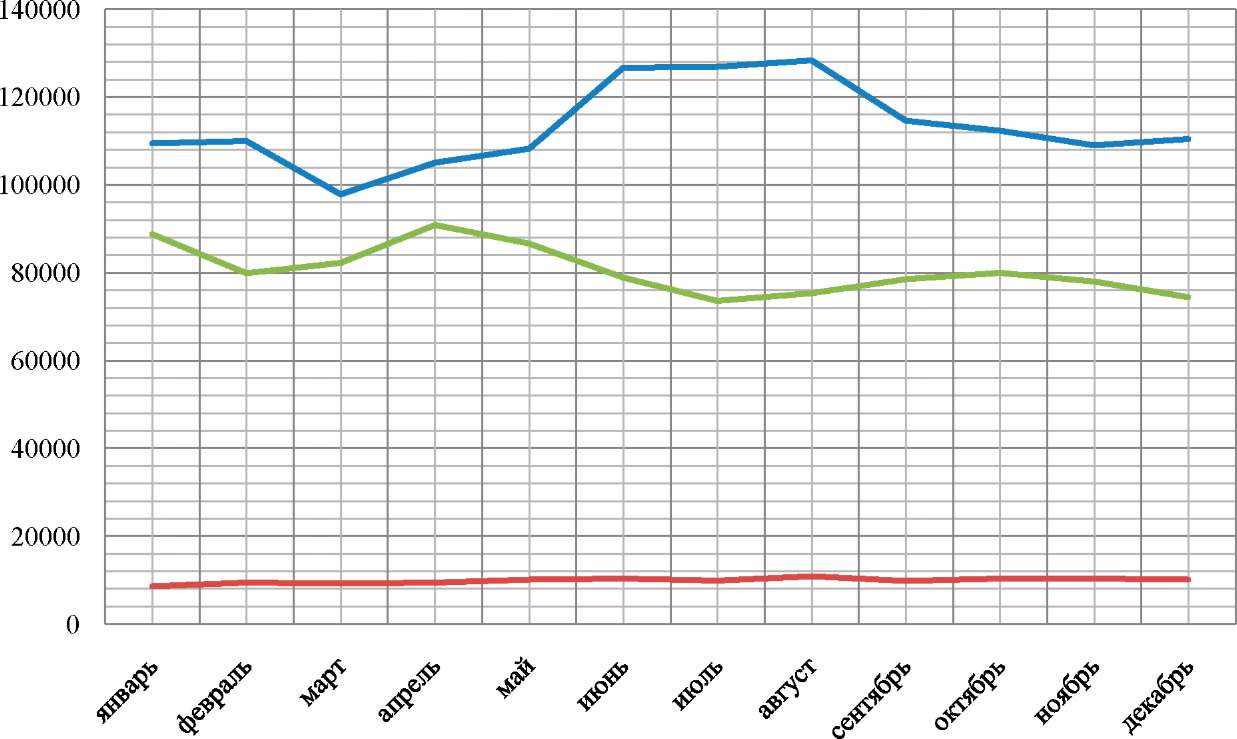 Реализация населению, куб. мРеализация потребителям бюджетной сферы, куб. мРеализация юридическим лицам, куб. мОсновное коммерческое потребление воды на территории МО приходится на население. Сфера промышленности включает в себя потребителей котельных УМП «КЭ и ТС», в т.ч. на цели производства горячей воды. Динамка водопотребления в течении отчётного года равномерная, без существенных отклоненийСведения о коммерческой реализации горячей водыСхема водоснабжения и водоотведения МО ГП «Город Малоярославец»36Графическая оценка реализации горячей воды по потребителям в 2013 году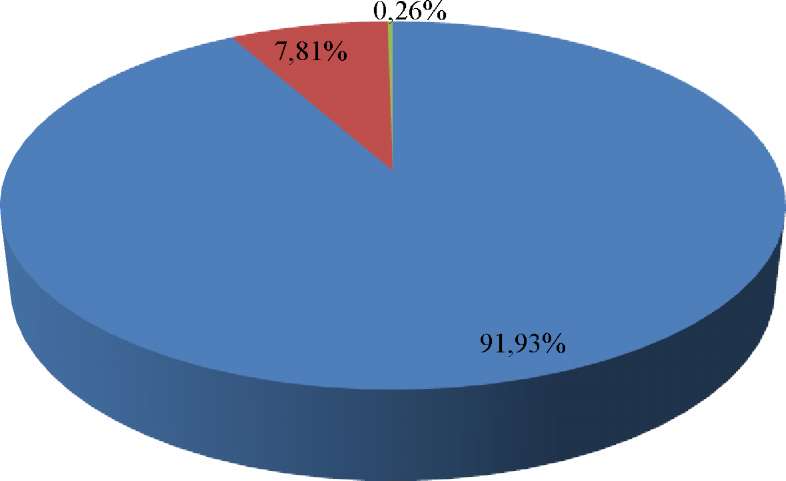 Реализация населению, куб. мРеализация потребителям бюджетной сферы, куб. мСхема водоснабжения и водоотведения МО ГП «Город Малоярославец»37Основное коммерческое потребление горячей воды на территории МО приходится на
население. Наиболее значимые источники ГВС котельные №9 и № 10.На единицу измерения горячей и холодной воды на территории МО в
установленном порядке утверждены тарифы.Сведения о тарифах на водопотребление  и водоотведение по состоянию на 2019 годСхема водоснабжения и водоотведения МО ГП «Город Малоярославец»38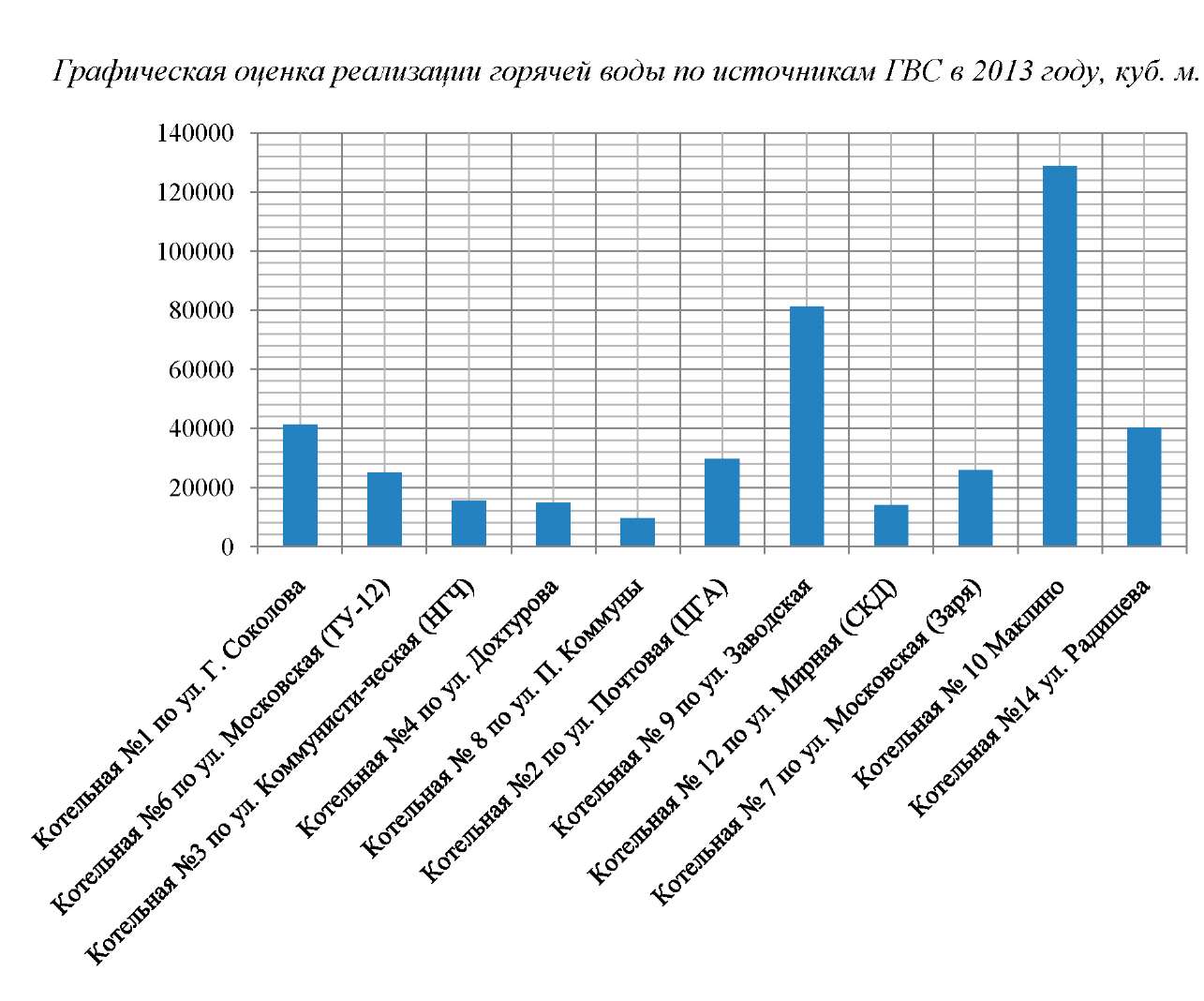 3.7 Баланс водоснабжения и водопотребленияБаланс водоснабжения и водопотребления - соотношение между фактически
отпущенными и фактически потреблёнными объёмами воды из всех источников
водоснабжения за год (пункт № 1 Постановления Правительства РФ от 12.02.1999 № 167
(ред. от 23.05.2006) «Об утверждении Правил пользования системами коммунального
водоснабжения и канализации в Российской Федерации»).Схема водоснабжения включает в себя:Общий баланс подачи и реализации воды;Территориальный баланс подачи воды по технологическим зонам
водоснабжения;Структурный баланс реализации воды по группам абонентов;Прогнозные балансы потребления воды (до 2024 года).Расход воды — это количество, которое потребляется организацией или населенным
пунктом в течение определенного временного периода. Баланс между водопотреблением
и водоотведением представляет собой соотношение между объемом воды, которая
потребляется из различных источников и отводимыми сточными водами в течение года.
Его иногда называют водохозяйственным.При отсутствии повсеместного приборного учёта воды, значения водопотребления
определяются в соответствии с нормами. Нормой водопотребления называют
максимальный объем воды, который относится к какой либо водопотребляющей единице:
численности населения, единице оборудования, выпускаемой продукции и т.д. Расчет
норм водопотребления осуществляется в точном соответствии с указаниями СНиП-ов. На
основе этих норм подбирают насосы и другое оборудование, а так же определяют диаметр
водопровода. Техническая база для разработки балансов:СП 31.13330.2012 «Водоснабжение. Наружные сети и сооружения».Актуализированная редакция СНИП 2.04.02-84* Приказ Министерства
регионального развития Российской Федерации от 29 декабря 2011 года № 635/14;СП 32.13330.2012 «Канализация. Наружные сети и сооружения».Актуализированная редакция СНИП 2.04.03-85* Приказ Министерства
регионального развития Российской Федерации № 635/11 СП (Свод правил) от 29 декабря
2011 года № 13330 2012;СНиП 2.04.01-85* «Внутренний водопровод и канализация зданий» (Официальное
издание), М.: ГУП ЦПП, 2003. Дата редакции: 01.01.2003;Общий баланс водоснабжения на территории МО по состоянию на 2019 годСхема водоснабжения и водоотведения МО ГП «Город Малоярославец»39Схема водоснабжения и водоотведения МО ГП «Город Малоярославец»40Графическая оценка объёмов добычи воды по источникам в 2018 году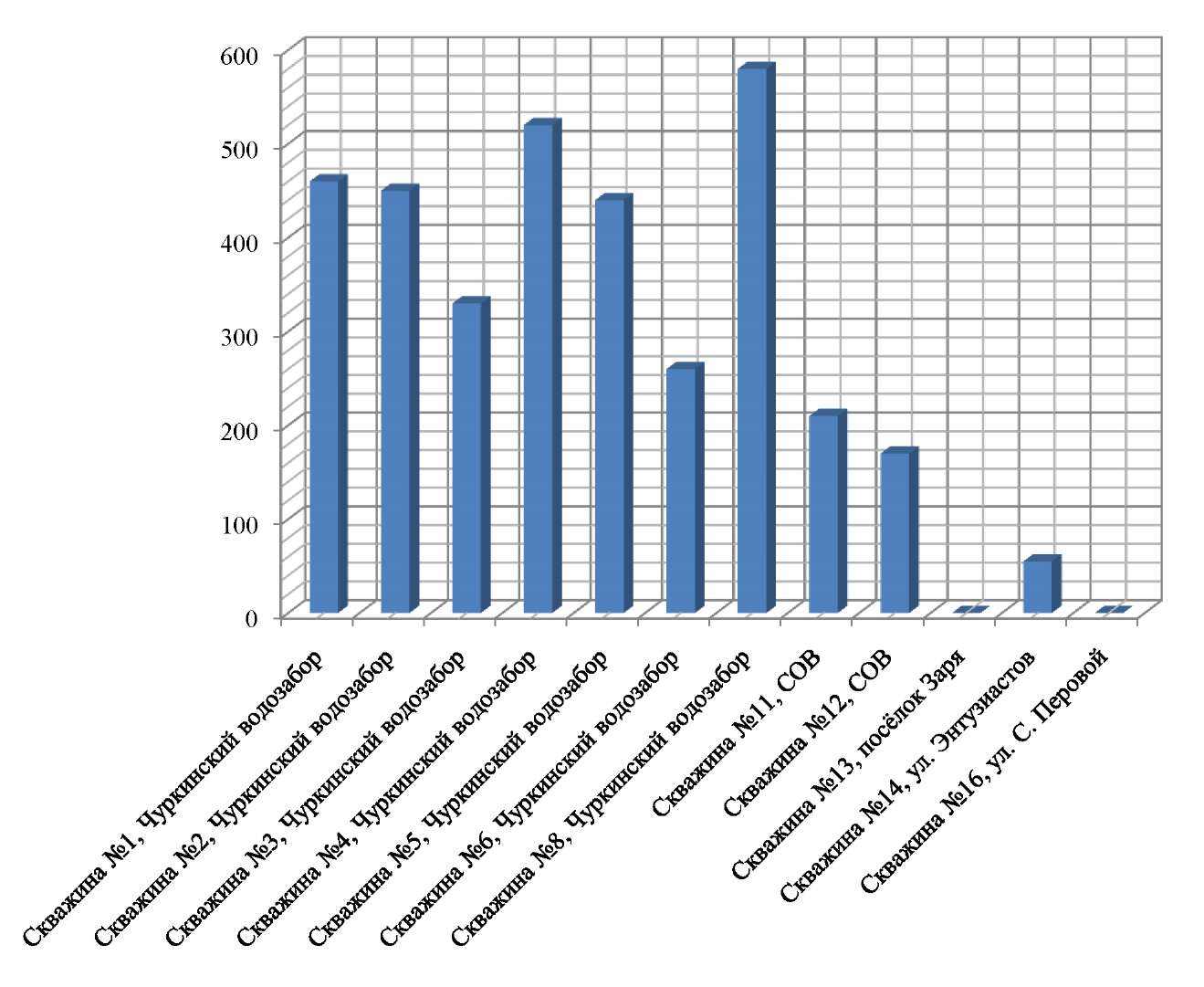 Графическая оценка расхода воды по направлениям в 2013 году■ Объем полезного отпуска воды потребителям■ Суммарные потери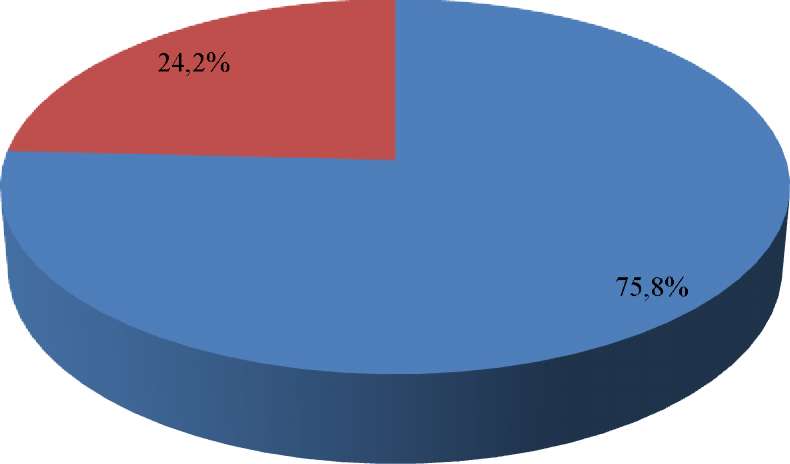 Схема водоснабжения и водоотведения МО ГП «Город Малоярославец»41Территориальный баланс подачи воды по технологическим зонам водоснабжения на
территории МО по состояниюза 2018 год (годовой и в сутки максимальноговодопотребления)Графическая оценка горячего и холодного водоснабжения3500 3000 2500 2000 1500 1000 500 0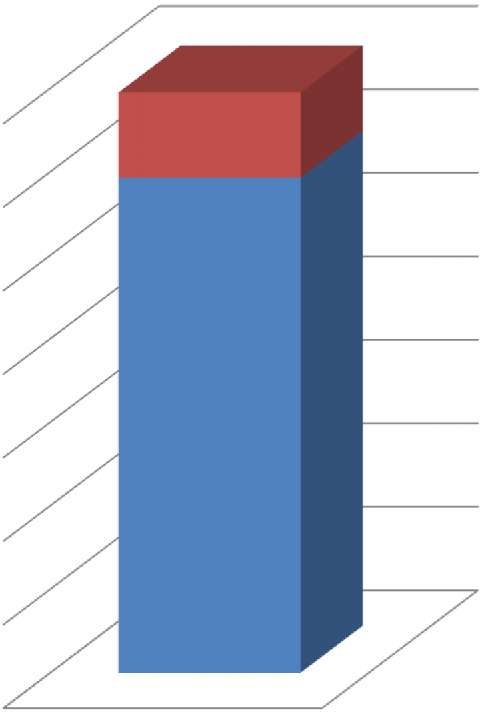 За год, тыс. куб. м250002000015000100005000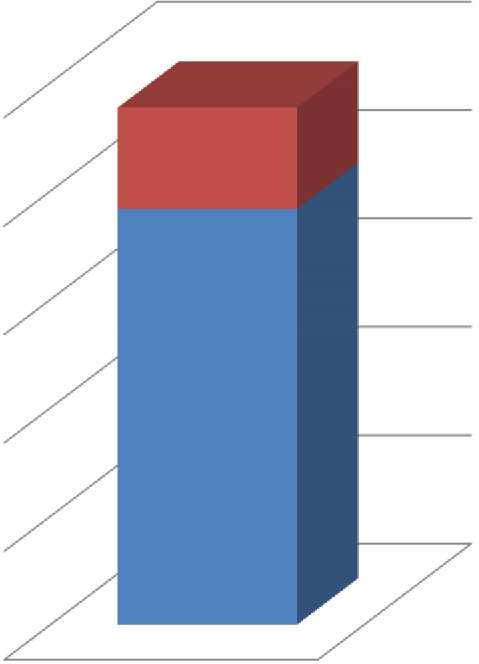 в сутки максимального водопотребления, куб. м/сутки0Схема водоснабжения и водоотведения МО ГП «Город Малоярославец»42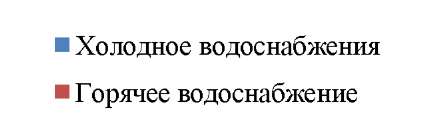 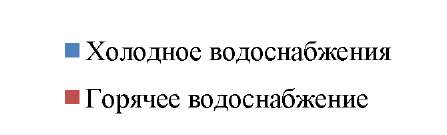 Структурный баланс реализации воды по группам абонентов водоснабжения на
территории МО по состоянию на 2019 годГрафическое сравнение объёмов водопотребления по направлениям использованияИсточником хозяйственно-питьевого и противопожарного водоснабжения городского поселения принимаются артезианские воды. При проектировании системы водоснабжения определяются требуемые расходы воды для различных потребителей. Расходование воды на хозяйственно-питьевые нужды населения является основной категорией водопотребления. Прогнозируемое количество расходуемой воды зависит:Схема водоснабжения и водоотведения МО ГП «Город Малоярославец»43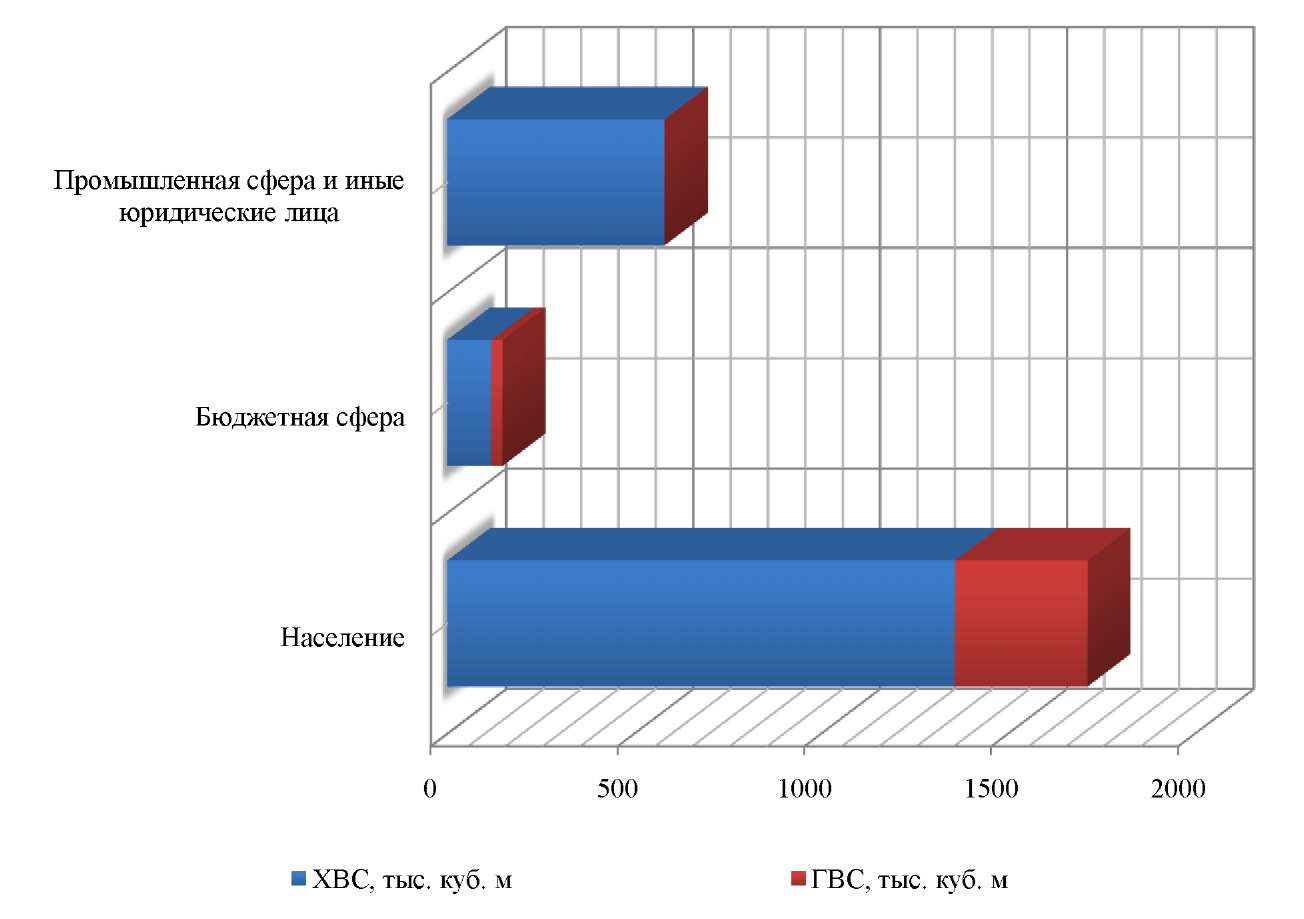 От степени санитарно-технического благоустройства районов жилой застройки. Благоустройство жилой застройки для МО принято следующим:планируемая жилая застройка на конец расчетного срока (2024 год) оборудуется внутренними системами водоснабжения;существующий сохраняемый малоэтажный жилой фонд оборудуется ванными и местными водонагревателями;новое индивидуальное жилищное строительство оборудуется ванными и местными водонагревателями.Состояния коммуникаций систем водоснабжения (с учётом предлагаемых к реализации мероприятий);Прироста населения, а также объёмами перспективного и начатого строительства (жилой сектор, детские сады, спорт комплекс и прочие объекты в соответствии с Генеральным планом). На расчетный срок предусматривается 100%-ное обеспечение централизованным водоснабжением существующих и планируемых на данный период объектов капитального строительства (за исключением СНТ).Объём увеличения водопотребления определяется в соответствии с нормами установленными СНиП.Нормы водопотребления различными потребителямиСхема водоснабжения и водоотведения МО ГП «Город Малоярославец»44Схема водоснабжения и водоотведения МО ГП «Город Малоярославец»45Схема водоснабжения и водоотведения МО ГП «Город Малоярославец»46Прогнозные балансы потребления воды (до 2024 года), тыс. куб мПрогнозные балансы потребления воды (до 2024 года) в сутки наибольшего
водопотребления, куб. м/суткиСхема водоснабжения и водоотведения МО ГП «Город Малоярославец»47Графическая оценка динамики роста водопотребления в МО на перспективу до 2024года, тыс. куб. метров/годПо результатам расчётов максимальное водопотребление в сутки набольшего водопотребления (в т.ч. система ГВС) по состоянию на 2024 год составит 27726 куб. м/сутки. Максимальная производительность существующих водозаборных узлов, с учётов скважин находящихся в резерве составляет 27960 куб. м/сутки. В связи с чем, в целях обеспечения населения водой, на конец расчётного периода необходимо предусмотреть строительство новых ВЗУ, а также произвести реконструкцию существующих ВЗУ находящихся в резерве.Схема водоснабжения и водоотведения МО ГП «Город Малоярославец»48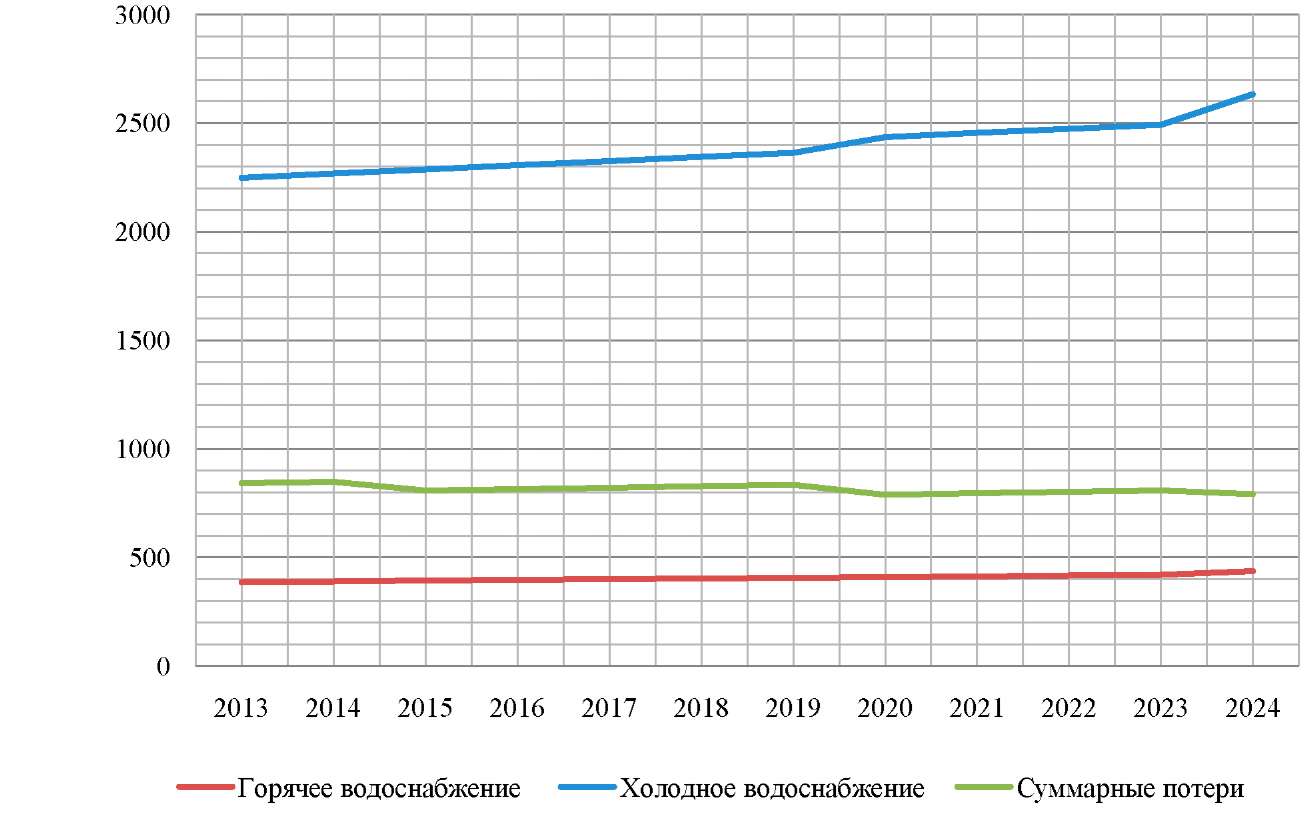 3.8 Предложения по строительству и реконструкции объектов централизованныхсистем водоснабженияРасчетное потребление воды питьевого качества на территории МО на расчетный срок строительства составит 3859 тыс. куб.м./год;Итоговый перечень предлагаемых мероприятий приведён с учётом мероприятий в соответствии с Генеральным планом МО, а также программой «Чистая вода». Предлагаемые мероприятия должны обеспечить:повышение качества предоставления коммунальных услуг;объединение финансовых материально-технических ресурсов, производственного и научного потенциала;проведение мероприятий, направленных на экономное расходование воды;создание современной коммунальной инфраструктуры на территории МО;обеспечение населения муниципального образования «город Малоярославец» качественной питьевой водой в соответствии с санитарно-гигиеническими требованиями и нормативами водопотребления;обеспечение требуемого уровня надежности работы систем водоснабжения города, бесперебойная подача воды населению;снижение уровня износа объектов водоснабжения;внедрение безопасного способа очистки, обезжелезивания и обеззараживания воды;снижение энергопотребления на производственные нужды;улучшение экологической ситуации на территории МО;создание благоприятных условий для привлечения средств внебюджетных источников (в том числе средств частных инвесторов, кредитных средств и личных, средств граждан) с целью финансирования проектов модернизации и строительства объектов водоснабжения;обеспечение сетями водоснабжения земельных участков, определенных для вновь строящегося жилищного фонда и объектов производственного, рекреационного и социально-культурного назначения;увеличение мощности систем водоснабжения.Реализация Схемы водоснабжения МО ГП «Город Малоярославец» рассчитана на 2014-2024 годы, и включает в себя следующие этапы:1-й этап: 2014- 2016 годы;2-й этап: 2016-2018 годы;3-й этап: 2018 - 2024 годы.Схема водоснабжения и водоотведения МО ГП «Город Малоярославец»49Перечень основных мероприятий предлагаемых к реализации в системах горячего ихолодного водоснабженияСхема водоснабжения и водоотведения МО ГП «Город Малоярославец»5051Схема водоснабжения и водоотведения МО ГП «Город Малоярославец»52Схема водоснабжения и водоотведения МО ГП «Город Малоярославец»5354Схема водоснабжения и водоотведения МО ГП «Город Малоярославец»55Схема водоснабжения и водоотведения МО ГП «Город Малоярославец»56Схема водоснабжения и водоотведения МО ГП «Город Малоярославец»573.9 Оценка объемов капитальных вложений в строительство и реконструкцию
объектов централизованных систем водоснабженияОбщий объем финансирования развития схемы водоснабжения в 2014-2024 годах
составляет 198 млн. рублей.Финансирование мероприятий планируется проводить за счет получаемой прибыли
муниципального предприятия коммунального хозяйства от продажи воды и оказания
услуг по приему сточных вод, в части установления надбавки к ценам (тарифам) для
потребителей, платы за подключение к инженерным системам водоснабжения и
водоотведения, а также и за счет средств бюджетных и внебюджетных источников.Реализация Схемы водоснабжения МО ГП «Город Малоярославец» рассчитана на
2014-2024 годы, и включает в себя следующие этапы:1-й этап: 2014- 2016 годы;2-й этап: 2016-2018 годы;3-й этап: 2018 - 2024 годы.Сведения о тарифах на водопотребление и водоотведение по состоянию на 2019 годНа все подключения к существующему водопроводу водоснабжающей организацией выдаются технические условия на подключение  и заключается договор на технологическое присоединение к централизованной системе водоснабжения и водоотведения.Условия подключения:Проектируемый водопровод прокладывается полиэтиленовыми трубами
расчетного диаметра по ГОСТ 18599-01.На вводе водопровода устанавливается узел учета потребляемой воды.Заказчик оплачивает стоимость работ по технологическому присоединению
 в существующие сети.На все работы разрабатывается проектная документация.Схема водоснабжения и водоотведения МО ГП «Город Малоярославец»58Выполненный проект согласовывается с владельцами наземных и подземных коммуникаций,  отделом архитектуры и отделом технической инспекции МО ГП «Город Малоярославец», УМП «Водоканал»По окончании работ представляется исполнительная документация с актами скрытых работ для ввода в эксплуатацию выполненных сетей. Заключается договор с УМП «Водоканал» на отпуск питьевой воды.Стоимость технологического присоединения к централизованной системе водоснабжения и водоотведения рассчитывается на основании тарифов на присоединения к централизованной системе водоснабжения и водоотведении. установленных Министерством тарифного регулирования.Объемы финансирования мероприятий подлежат ежегодному уточнению исходя из возможностей бюджета муниципального образования на соответствующий год и внебюджетных источников. Объемы финансирования будут корректироваться при принятии бюджета соответствующего уровня.Контроль за целевым использованием бюджетных средств осуществляет отдел экономики и финансов администрации ГП "Город Малоярославец». Координацию деятельности всех участников осуществляет администрация МО ГП "Город Малоярославец».Общее руководство и контроль за ходом реализации мероприятий осуществляет администрация городского поселения «Город Малоярославец». Контроль реализации Программы осуществляется один раз в год.Финансовое обеспечение развития систем горячего и холодного водоснабженияСхема водоснабжения и водоотведения МО ГП «Город Малоярославец»59Графическая оценка капитальных затрат на развитие систем водоснабжения, тыс.рублей/год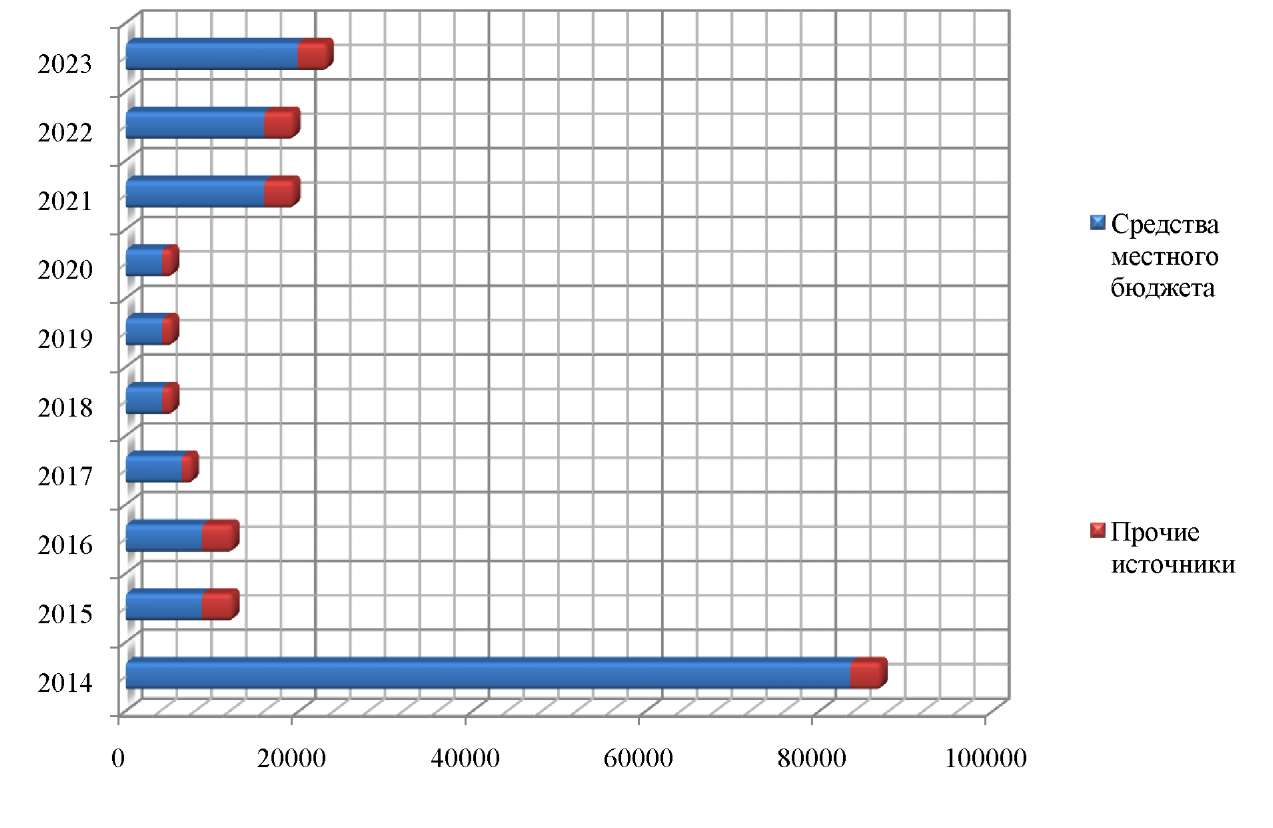 Схема водоснабжения и водоотведения МО ГП «Город Малоярославец»603.10 Экологические аспекты мероприятий по строительству и реконструкции объектов централизованных систем водоснабжения	При производстве строительно-монтажных работ предусматривается осуществления ряда мероприятий по охране окружающей среды. Выполнение работ на отведенной полосе должно вестись с соблюдением частоты территории. Санитарно-бытовые помещения должны быть оборудованы средствами биологической очистки или сбором стоков в непроницаемые емкости с регулярной их очисткой. Работа строительных машин должна быть отрегулирована на минимально допустимый выброс выхлопных газов и уровень шума.Растительный грунт подлежит срезке и хранению в соответствии с требованиями норм и правил. Смешивание растительного грунта с подстилающим минеральным грунтом запрещено.На поверхности отвала растительного грунта, подлежащего длительному хранению, следует произвести посев трав. Запрещается использовать плодородный слой почвы для устройства перемычек, подсыпок и других постоянных и временных земляных сооружений.Производство земляных работ вести в строго отведенных границах. Отвал грунта устраивать только в пределах отведенной территории.Заправка двигателя внутреннего сгорания машин на площадке должна производится с соблюдением мер предосторожности. Запрещается слив отработанных масел на землю, а также проведение профилактического ремонта машин непосредственно на строительной площадке.На станции подготовки воды в целях предотвращения возможного загрязнения водоёмов стоками, содержащими большое количество соединений железа, предусматриваются сооружения для оборота и отстаивания промывных вод. Промывная вода собирается в отстойники. После отстаивания вода направляется на повторный цикл. Осадок откачивается на карты. Ил, в виде коллоидного раствора гидроксида железа, осаждается, а вода уходит по рельефу местности.Схема водоснабжения и водоотведения МО ГП «Город Малоярославец»613.11 Целевые показатели развития централизованных системводоснабженияОсновные показатели развития системы горячего и холодного водоснабжения:повышение качества предоставления коммунальных услуг;объединение финансовых материально-технических ресурсов, производственного и научного потенциала;проведение мероприятий, направленных на экономное расходование воды;создание современной коммунальной инфраструктуры на территории МО;обеспечение населения муниципального образования «город Малоярославец» качественной питьевой водой в соответствии с санитарно-гигиеническими требованиями и нормативами водопотребления;обеспечение требуемого уровня надежности работы систем водоснабжения города, бесперебойная подача воды населению;снижение уровня износа объектов водоснабжения;внедрение безопасного способа очистки, обезжелезивания и обеззараживания воды;снижение энергопотребления на производственные нужды;улучшение экологической ситуации на территории МО;создание благоприятных условий для привлечения средств внебюджетных источников (в том числе средств частных инвесторов, кредитных средств и личных, средств граждан) с целью финансирования проектов модернизации и строительства объектов водоснабжения;обеспечение сетями водоснабжения земельных участков, определенных для вновь строящегося жилищного фонда и объектов производственного, рекреационного и социально-культурного назначения;увеличение мощности систем водоснабжения.Эти показатели достигаются путем решения следующих задач:обеспечение населения качественной питьевой водой, отвечающей требованиям ГОСТа 2874-82 "Вода питьевая" и СанПиНа 2.1.4.1074-01 "Питьевая вода";обеспечение высокого уровня подготовки воды;проведение работ по реконструкции и модернизации объектов централизованного горячего и холодного водоснабжения;повышение устойчивости систем водоснабжения;организация учёта потребления воды;проведение мероприятий, направленных на экономное расходование горячей и холодной воды.В результате реализации развития системы водоснабжения ожидается:100% оснащение приборами учёта всех мест поступления/потребления горячей и холодной воды;Удовлетворенность населения качеством предоставляемых услуг в течение календарного года не менее 90%;Схема водоснабжения и водоотведения МО ГП «Город Малоярославец»62Ежегодное снижение в сопоставимых условиях объемов потребления муниципальными предприятиями и учреждениями воды, не менее чем на три процента;Снижение уровня потерь воды в сетях на не менее чем на 3,7 %;100%-ое обеспечение подготовки воды на источниках водоснабжения.Оценка эффективности реализации мероприятий Схемы водоснабжения рассматривается в социальном, экономическом и экологическом аспектах.В социальном аспекте целевым результатом реализации мероприятий является устранение негативного влияния водного фактора на состояние здоровья населения муниципального образования ГП «Город Малоярославец» трудовую активность населения, приведет к снижению потерь рабочего времени.Основными социальными результатами являются:повышение уровня комфортности проживания населения; обеспечение населения качественной питьевой водой в полном объеме.Экономическая эффективность обусловлена возможными преобразованиями производственной сферы в области коммунального хозяйства, повышением уровня надежности функционирования систем водоснабжения, внедрением полного учета и контроля водопотребления, что приведет к снижению объемов потребления воды, повышению эффективности использования оборудования и в итоге к снижению себестоимости предоставления услуг водоснабжения.В экологическом отношении выполнение намеченных мероприятий благоприятно скажется на работе систем водоснабжения и водоотведения. Повысится надежность их работы, что позволит избежать возникновения аварийных ситуаций и загрязнения окружающей среды.Схема водоснабжения и водоотведения МО ГП «Город Малоярославец»634. СХЕМА ВОДООТВЕДЕНИЯ МО 4.1 Общая характеристика системы водоотведения МОКанализационные сети находятся в ведении МУП «Водоканал». Централизованная система водоотведения МО представляет собой сложную систему инженерных сооружений, надежная и эффективная работа которых является одной из важнейших составляющих благополучия поселения. По системе, состоящей из трубопроводов, каналов, напорных и самотечных коллекторов, общей протяженностью 89 километров, сточные воды поступают на очистные сооружения г. Малоярославца, расположенные в северо-восточной части городского поселения. В условиях экономии воды и ежегодного сокращения объемов водопотребления и водоотведения приоритетными направлениями развития системы водоотведения являются повышение качества очистки воды и надежности работы сетей и сооружений. Практика показывает, что трубопроводные сети являются, не только наиболее функционально значимым элементом системы канализации, но и наиболее уязвимым с точки зрения надежности. Часть населения и отдельные промпредприятия пользуются выгребными ямами и септиками.Деятельность предприятия направлена на улучшение качества предоставляемых услуг с одновременным снижением затрат, сокращения нерациональных потерь. Водоснабжающая организация обслуживает 348 предприятий, с которыми заключены договора и более 15 тысяч абонентов населения.Существующая система канализации города представляет смешанную канализацию, состоящую из бытовых и производственных сточных вод. Общая протяженность сетей канализации составляет - 89 км, из них: главный самотечный коллектор - Ду=800мм - 27 км., материал труб -асбестоцементный, уличная сеть канализации - 59,5 км., материал труб - чугун, керамика, ПВХ.Схема водоотведения г. Малоярославца из-за большого перепада высот многозонная. На территории города расположено 12 канализационных насосных станций и 4 канализационные установки (уличные), которые перекачивают стоки на городские очистные сооружения.55% населения города пользуется централизованной системой канализации, а остальная часть - нецентрализованной системой канализации, т.е. выгребами - септиками. Система канализации является раздельной. На каждой КНС установлен мягкий пуск, который обеспечивает равномерность запуска насосных агрегатов. Общий износ канализационных сетей - 45 %.Система водоотведения МО представляет из себя единую эксплуатационную зону. Основными задачами служб эксплуатации систем водоотведения являются:а)	обеспечение бесперебойной, надежной и эффективной работы всех элементов систем канализации - канализационных сетей и сооружений на них, очистных сооружений, насосных станций;б)	обеспечение проектных параметров очистки сточных вод;в)	осуществление лабораторно-производственного контроля за работой всех элементов системы;г)	технический надзор за строительством, капитальным ремонтом и реконструкцией объектов канализации и ввод их в эксплуатацию;д)	осуществление пробной или временной эксплуатации сооружений,е)	контроль за сбросом в городскую канализацию сточных вод промышленными абонентами.Схема водоснабжения и водоотведения МО ГП «Город Малоярославец»644.2 Характеристика канализационных очистных сооружений, технология очисткистоковОсновными задачами эксплуатации очистных сооружений и установок являются:а)	обеспечение проектных параметров очистки сточных вод и обработки осадков с
отведением очищенных сточных вод в поверхностные водные объекты, а обезвреженных
осадков - в места складирования и утилизации с соблюдением требований,
территориальных органов управления использованием и охраной водного фонда, органов
Министерства природных ресурсов и Госсанэпиднадзора;б)	организация надежной, экологически безопасной и экономичной работы очистных
сооружений;в)	систематический лабораторно-производственный и технологический контроль
работы очистных сооружений;г)	контроль за санитарным состоянием сооружений, зданий, их территорий и
санитарно-защитных зон;д)	выполнение мероприятий по сокращению сброса сточных вод и загрязняющих
веществ и соблюдение норм предельно допустимых сбросов сточных вод и загрязняющих
веществ в водные объекты, утвержденных природоохранными органами.Существующие очистные сооружения полной биологической очистки в г.
Малоярославце расположены в северо-восточной части города. Размер санитарно-
защитной зоны установлен равным 400 м и согласован Калужским областным центром
Госсанэпиднадзора.В настоящее время хозяйственно-бытовые и промышленные сточные воды
поступают на очистные сооружения и проходят механическую очистку на решётке-
дробилке и песколовке, а затем полную биологическую очистку в аэротенках и
отстаивание во вторичном отстойнике.На очистных сооружениях предусмотрена доочистка сточных вод в биореакторе, где
осуществляется окисление трудноокисляемых соединений.Избыточный ил уплотняется и обезвоживается на каскаде иловых площадок.
Очищенные сточные воды, пройдя контактную ёмкость где осуществляется
обеззараживание хлором, сбрасываются в ручей, впадающий в р. Нечайку с содержанием
загрязняющих компонентов не превышающих допустимые концентрации, согласованные
с Калужским областным комитетом по экологии и природопользованию.Техническая характеристика очистных сооруженийСхема водоснабжения и водоотведения МО ГП «Город Малоярославец»65Сточная вода по канализационному коллектору поступает на КОС. Сточная вода по лотку проходит на решётку с ручной очисткой, с прозором 20 мм, где отделяются наиболее крупные загрязнения. Затем вода поступает на решётки-дробилки РД-600, где отбросы измельчаются и вымываются через отверстия решётки водой, поступающей через верхний штуцер. В лотке после решётки-дробилки установлен лоток «Вентури», в котором размещён датчик расходомерного устройства. Показания передаются на вторичный прибор, запись с которого производиться на компьютер. В настоящий момент прибор учёта стоков не исправен, находиться в ремонте.Состав зданий КОС г. МалоярославцаСхема водоснабжения и водоотведения МО ГП «Город Малоярославец»66Технологическая схема КОС г. Малоярославца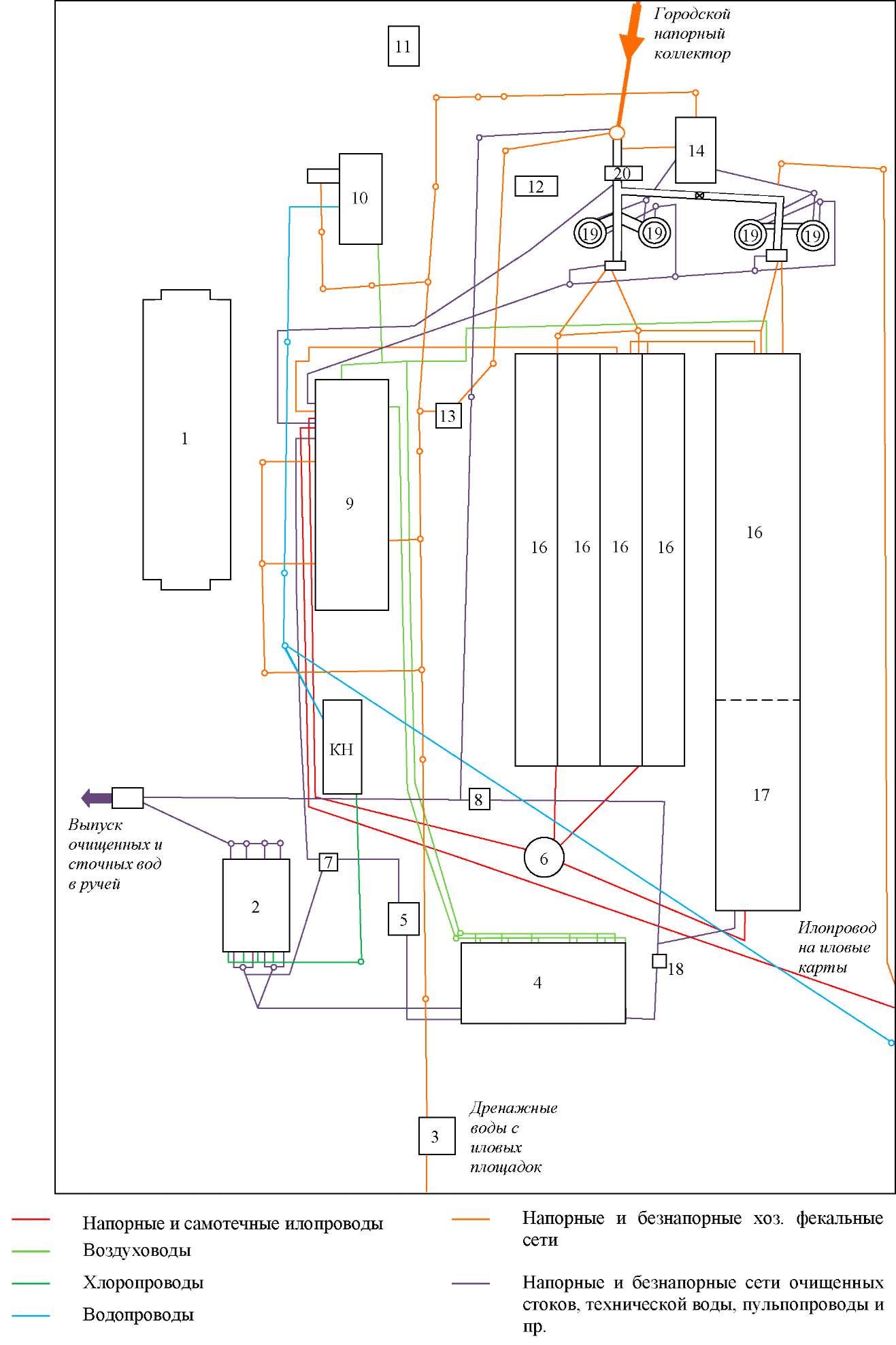 Технология очистки стоков:Песколовки:Для выделения из сточных вод тяжёлых минеральных примесей (песка, окалины и пр.) применяются песколовки. Песколовки представляют собой круглый резервуар с коническим днищем. Песколовки горизонтальные с круговым движением сточных вод производительностью от 10-50 тыс. куб. м/сутки, максимальная скорость движения жидкости 0,3 л/сек, минимальная - 0,5 л/сек. Внутри песколовок находиться кольцевой лоток, заканчивающийся внизу желовым отверстием. Сточная вода из распределительной камеры по подводящему лотку тангенциально поступает в кольцевой лоток песколовки. Минеральные частицы (песок) через щелевое отверстие в лотке опускаются на коническую часть песколовки, а вода по отводящему лотку направляется на последующую очистку.Удаление песка из песколовки осуществляется не реже одного раза за двое суток гидроэлеватором. Подача рабочей жидкости к гидроэлеватору и отвод пульпы производится самостоятельными трубопроводами через камеру переключения, оборудованную задвижками.Перед удалением песка из песколовки открывается задвижка на трубопроводе рабочей жидкости гидроэлеватора и производиться взмучивание песка. После взмучивания открывается задвижка на пульпопроводе, по которому пульпа подаётся на обезвоживающие сооружения.По окончании откачки пульпопровод промывается рабочей жидкостью в количестве соответствующем 2-х-3-х кратному объёму пульпопровода.Аэротенки:Аэротенки представляют собой открытые резервуары, в которые подаются с песколовок сточные воды, смешивающиеся с активным илом, направленным навстречу поступающей сточной воде.Первый блок резервуаров представляет собой железобетонные емкости размерами 96x15x4,5 м. Перегородками блок емкостей разделен на аэротенк-отстойник 60x15 м и аэробный минерализатор 36x15 м.Второй и третий блок резервуаров представляет собой железобетонные емкости размерами 72x15x4,5 м и аэробный минерализатор 18x15м.Эффект биологической очистки сточных вод обеспечивается постоянным перемешиванием смеси сточных вод с активным илом и непрерывной ее аэрацией на всем протяжении аэротенка. Подача кислорода в аэротенк производится воздуходувными агрегатами.Биологическая очистка в аэротенке протекает по трем этапам:Адсорбция активным илом взвешенных веществ и коллоидов; начало окисления адсорбционных частиц.Окисление адсорбционных загрязнений и начало процесса нитрификации.Затухание процесса окисления органических веществ, развитие нитрофикации и регенерации активного ила.Интенсивность аэрации не менее 2 м3/м2 и достигает 4м3/м2, что обеспечивает поперечную циркуляцию в аэротенке, не образуется застойных зон. В комплексе с аэротенком работает вторичный отстойник, из которого циркулирующий ил подается в аэротенк (регенератор), а избыточный ил перекачивается в минерализатор, где стабилизируется и уплотняется.Схема водоснабжения и водоотведения МО ГП «Город Малоярославец»68Откачка циркулирующего ила производится непрерывно, активный ил в отстойнике находится в анаэробных условиях, теряет свои активные свойства.Основным недостатком в работе вторичного отстойника является повышенный вынос активного ила.• Биореакторы:Биореакторы предназначены для доведения качества очищенной сточной жидкости до нормативных показателей качества воды водоемов.Биологическая очистка сточных вод свободноплавающим активным илом позволяет снизить количество взвешенных веществ и концентрацию органических соединений по показателю БПКполн. до уровня 15 мг/л, довести концентрацию аммонийного азота до 5...9мг/л, увеличить стабильность воды за счет накопления нитритного азота и растворенного в воде кислорода.Уровень загрязнения биологически очищенных городских сточных вод после полной биологической очистки свободноплавающим активным илом аэротенков еще не соответствует нормативам качества воды водоемов, что для их большинства не допустимо. Сточные воды требуется доочистить от загрязнений, характеризуемых показателями, взвешенные вещества, БПКполн, азот аммонийный, СПАВ, ионы тяжелых металлов и др. .В фильтра-биореакторах с насадкой из полимерных ершей для удержания зоопланктона процесс доочистки протекает при температуре выше +6 °С. Исходные концентрации загрязнений сточных вод:БПКполн. - до 50 мг/л;взвешенные вещества - 3...6 мг/л;азот аммонийный - 1 мг/л.Область применения фильтров-биореакторов для доочистки городских сточных вод весь диапазон производительностей городской канализации.В процессе доотчистки биологически очищенных городских сточных вод реагенты не применяются.Машинный зал:На территории очистных канализационных сооружений в производственном корпусе, находятся вспомогательные и бытовые помещения, а также размещен машинный зал.В машинном зале находятся воздуходувные агрегаты: ТВ-80-1,6 - 2 шт., ТВ-80-1,8 - 1 шт. ТВ-200-1.4 - 1 шт., предназначенны для подачи сжатого воздуха к основным потребителям станции аэрации: аэротенкам, аэробным минерализаторам ила и сооружения доочистки.Также установлены:насосы для подачи технической воды: СМ-100-65/200-2 - 2 шт., 4К-8у - 1шт;насосы для перекачки циркулирующего активного ила: СМ-150-125-315/4-С-04 - 2 шт., ФГ-450/22,5 - 1шт.Иловые площадки:Завершающим этапом обработки осадка является его подсушивание на иловых площадках. Иловые площадки предназначены для естественного обезвоживания осадка.Схема водоснабжения и водоотведения МО ГП «Город Малоярославец»69Иловые площадки расположены на территории «Очистных сооружений канализации
г. Малоярославца», с восточной стороны. Рельеф площадки ровный с понижением
поверхности в сторону оврага, перепад отметок составляет 9,16 м, иловые карты имеют
естественное основание.Естественная сушка ила осуществляется путем равномерного разлива по
поверхности иловых площадок, в результате этого обезвоживание происходит
преимущественно за счет отстаивания и поверхностным отводом иловой воды, что
позволяет каскадное устройство иловых карт.Иловые площадки выполнены в виде шести самостоятельно работающих каскадов.
Каждый каскад состоит из трех ступенчато расположенных карт размером 42x40 м и
52x50 м.Напуск осадка из подводящих трубопроводов предусмотрен на верхние карты.По мере накопления верхний слой иловой воды отводится на нижележащую карту
через ж/бетонные перепуски-колодцы с установленным шибером. Конструкция шиберов
позволяет спускать иловую жидкость из осадка на разных уровнях. Отстоявшаяся иловая
вода с нижней карты каскада перекачивается в голову очистных сооружений, для
перекачки воды служит насосная станция.Напуск осадка на иловые карты производится периодически, слоями 0,3 м,
увеличение этого слоя увеличивает срок его сушки. Размеры карт назначены с учетом
послойного размещения осадка.Подсушенный осадок получает структуру влажной земли, его можно погружать в
самосвалы для транспортирования к месту использования.Вывоз осадка производится через год после заполнения рабочей глубины иловой
карты.Перед вывозом определяют качественный состав осадка, после получают
согласование на использование ила в качестве удобрения в сельском хозяйстве. Имеется
предварительное согласование с администрацией г. Малоярославца для использования
ила в сельском хозяйстве в качестве удобрения.Техническая характеристика оборудования очистных сооруженийСхема водоснабжения и водоотведения МО ГП «Город Малоярославец»704.3 Характеристика сетей системы водоотведенияОбщая протяженность сетей канализации составляет - 89 км, из них: главный
самотечный коллектор - Ду=800мм - 27 км., материал труб -асбестоцементный, уличная
сеть канализации - 59,5 км., материал труб - чугун, керамика, ПВХ.Схема водоотведения г. Малоярославца из-за большого перепада высот
многозонная. На территории города расположено 12 канализационных насосных станций
и 4 канализационные установки (уличные), которые перекачивают стоки на городские
очистные сооружения.55% населения города пользуется централизованной системой канализации, а
остальная часть - децентрализованной системой канализации, т.е. выгребами - септиками.
Система канализации является раздельной. На каждой КНС установлен мягкий пуск,
который обеспечивает равномерность запуска насосных агрегатов. Общий износ
канализационных сетей - 45 %.Система водоотведения МО представляет из себя единую эксплуатационную зону.Бесхозные сети на территории МО отсутствуют.Сведения о канализационных насосных станцияхСхема водоснабжения и водоотведения МО ГП «Город Малоярославец»71Характеристика сетей водоотведенияСхема водоснабжения и водоотведения МО ГП «Город Малоярославец»724.4 Показатели качества очистки стоковКонтроль качества сточных вод осуществляется водоснабжающей организацией регулярно, по утвержденному графику, в соответствии с "МДК 3-02.2001 Правила технической эксплуатации систем и сооружений коммунального водоснабжения и канализации" (утв. Приказом Госстроя РФ от 30.12.1999 N 168). Производственный контроль осуществляет аттестованная (аккредитованная) производственная лаборатория канализационных очистных сооружений.Производственный контроль организован на всех этапах и стадиях очистки сточных вод и обработки осадков для оценки качественных и количественных показателей работы очистных сооружений. Технологический контроль осуществляют регулярно. Все данные наблюдений и измерений заносят в журналы установленной формы.В процессе эксплуатации очистных сооружений постоянно анализируются результаты производственного контроля, в целях обеспечения наиболее высоких технико- экономических показателей работы сооружений, совершенствования технологических процессов, уточнения доз применяемых реагентов для очистки сточных вод и обработки осадков.Анализ сточных и очищенных вод производится по следующим показателям:температура;активная реакция РН;прозрачность;осадок по объёму;взвешенные вещества по весу;окисляемость;растворённый кислород;азот аммонийных солей;нитраты;нитриты;фосфаты;БПК5;остаточный хлор;нефтепродукты;СПАВ.Производственный контроль проводится на основе объективных способов учета и измерений с помощью приборов, а также на основе методик анализов и определений, регламентируемых соответствующими ГОСТами или согласованных территориальными органами управления использованием и охраны водного фонда, Госсанэпиднадзором и охраны природы.Аналитический контроль поступающей и очищенной воды осуществляется по согласованию с территориальными органами Министерства природных ресурсов, Госсанэпиднадзора и охраны природы с учетом точек отбора, периодичности контроля, перечня контролируемых показателей и согласованных методик.На весь комплекс и каждое сооружение в отдельности составляется технологический паспорт с указанием технических данных, проектной и фактической производительности сооружений.Схема водоснабжения и водоотведения МО ГП «Город Малоярославец»73В обязанности дежурного персонала по технологическому контролю входят:а)	наблюдение и контроль за технологическим процессом и качеством очистки воды и обработки осадков;б)	контроль и регулирование количества воды и осадков, подаваемых на сооружения;в)	контроль за количеством и составом очищенных сточных вод, выпускаемых в водный объект, а также направляемых для повторного использования в техническом или сельскохозяйственном водоснабжении или других целях;г)	контроль за количеством и составом обрабатываемых осадков, в том числе осадков, направляемых для последующей их переработки или непосредственной утилизации;д)	наблюдение и контроль за равномерностью распределения воды между отдельными сооружениями и их блоками и воздуха между секциями аэротенков, уровнями осадка;е)	проверка исправности и правильности переключения отдельных сооружений, их секций, трубопроводов, а также реагентных установок;ж)	проверка исправности механического оборудования, КИП и автоматики, измерительных устройств и другого оборудования;з)	проверка наличия запаса и качества реагентов и других материалов, наблюдение за правильностью их хранения требованиям контроля и учета расходования реагентов.При обеззараживании сточных вод контролируют дозы и расход хлорреагента, продолжительность контакта, остаточный хлор и хлорпоглощаемость - по согласованию с территориальным органом Министерства природных ресурсов и местным органом Госсанэпиднадзора, но не реже одного раза в смену.Для всесторонней оценки режимов работы очистных сооружений ведётся количественный и качественный учет работы не только всего комплекса, но и отдельных сооружений, по следующим показателям:а)	решетки - количество снимаемых отбросов, их влажность, зольность и плотность - не реже одного раза в месяц;б)	песколовки - количество осадка по объему, его плотность, влажность, содержание и фракционный состав песка - не реже одного раза в месяц;в)	первичные отстойники (в том числе двухъярусные) - количество сырого осадка, его влажность, химический состав, количество выносимых взвешенных веществ (по объему и массе), продолжительность пребывания сточной жидкости в отстойнике - не реже одного раза в декаду;г)	аэротенки - БПКполн сточной воды до и после пребывания в аэротенке - не реже одного раза в декаду; продолжительность и интенсивность аэрации; количество активного ила, поступающего в аэротенки, и избыточного активного ила, поданного в илоуплотнитель или на иловые площадки; концентрация, степень рециркуляции и регенерации активного ила, количество воздуха, поданного в аэротенки; содержание растворенного кислорода в воде - один раз в смену;д)	вторичные отстойники - продолжительность отстаивания, величина выноса ила, концентрация рециркулирующего ила - не реже одного раза в декаду, иловый индекс - два раза в декаду;Схема водоснабжения и водоотведения МО ГП «Город Малоярославец»74е)	илоуплотнители - количество, влажность, зольность поступающего и уплотненного ила, продолжительность отстаивания, количество взвешенных веществ в осветленной воде - не реже одного раза в декаду;ж)	преаэраторы - доза ила, количество воздуха, время аэрации, эффект задержания - один раз в смену;з)	биокоагуляторы - доза ила, количество воздуха, время пребывания сточной жидкости, содержание взвешенных веществ в поступающей и очищенной воде, количество осадка, его влажность и зольность - один раз в смену;и)	биофильтры - БПКполн, ХПК, количество взвешенных веществ, нагрузка по БПКполн - не реже одного раза в декаду; температура поступающей и очищенной воды, содержание растворенного кислорода - один раз в смену.При дезинфекции сточных вод контролируют дозы и расход хлора (хлорной извести), продолжительность контакта, остаточный хлор и хлорпоглощаемость - по согласованию с местными органами по регулированию использования и охране вод и Государственного санитарного надзора, но не реже одного раза в смену.Установленные нормы показателей качества очистки стоков (утверждены органами Росприроднадзора, на основании приказа Управления Росприроднадзора поКалужской области №53 от 07.12.2018)Схема водоснабжения и водоотведения МО ГП «Город Малоярославец»75Результаты анализов проб стоков канализационных очистных сооружений навыпуске в ручейСхема водоснабжения и водоотведения МО ГП «Город Малоярославец»76Схема водоснабжения и водоотведения МО ГП «Город Малоярославец»77Азот нитритов - 450%; Азот нитратов - 28% Фторид-ион - 80%; Фосфат-ион (по фосфору) - 535%; Железо - 90%;Медь - 200%;Цинк - 150%;Азот нитритов - 450%;Медь - 200%;Цинк - 150%.Схема водоснабжения и водоотведения МО ГП «Город Малоярославец»784.5 Сведение о составе потребителей централизованной системы водоотведения икоммерческой реализацииКанализационные сети находятся в ведении МУП «Водоканал».Часть населения и отдельные промпредприятия пользуются выгребными ямами и
септиками.Деятельность водоснабжающей организации направлена на улучшение качества
предоставляемых услуг с одновременным снижением затрат, сокращения нерациональных
потерь.Водоснабжающая организация обслуживает 366 предприятий, с которыми
заключены договора и более 10 тысяч абонентов населения.Существующая система канализации города представляет смешанную канализацию,
состоящую из бытовых и производственных сточных вод. 55% населения города
пользуется централизованной системой канализации, а остальная часть -
нецентрализованной системой канализации, т.е. выгребами - септиками. Система
канализации является раздельной. На каждой КНС установлен мягкий пуск, который
обеспечивает равномерность запуска насосных агрегатов. Общий износ канализационных
сетей - 45 %.Система водоотведения МО представляет из себя единую эксплуатационную зону.Сведения о коммерческой реализации приёма стоков в городскую канализацию посостоянию на 2019 год79Объёмы водоотведения к реализации потребителям определяются расчётным
способом, на основании реализации горячей и холодной воды.Схема водоснабжения и водоотведения МО ГП «Город Малоярославец»80Графическая оценка реализации приёма стоков в городскую канализацию по состояниюна 2019 год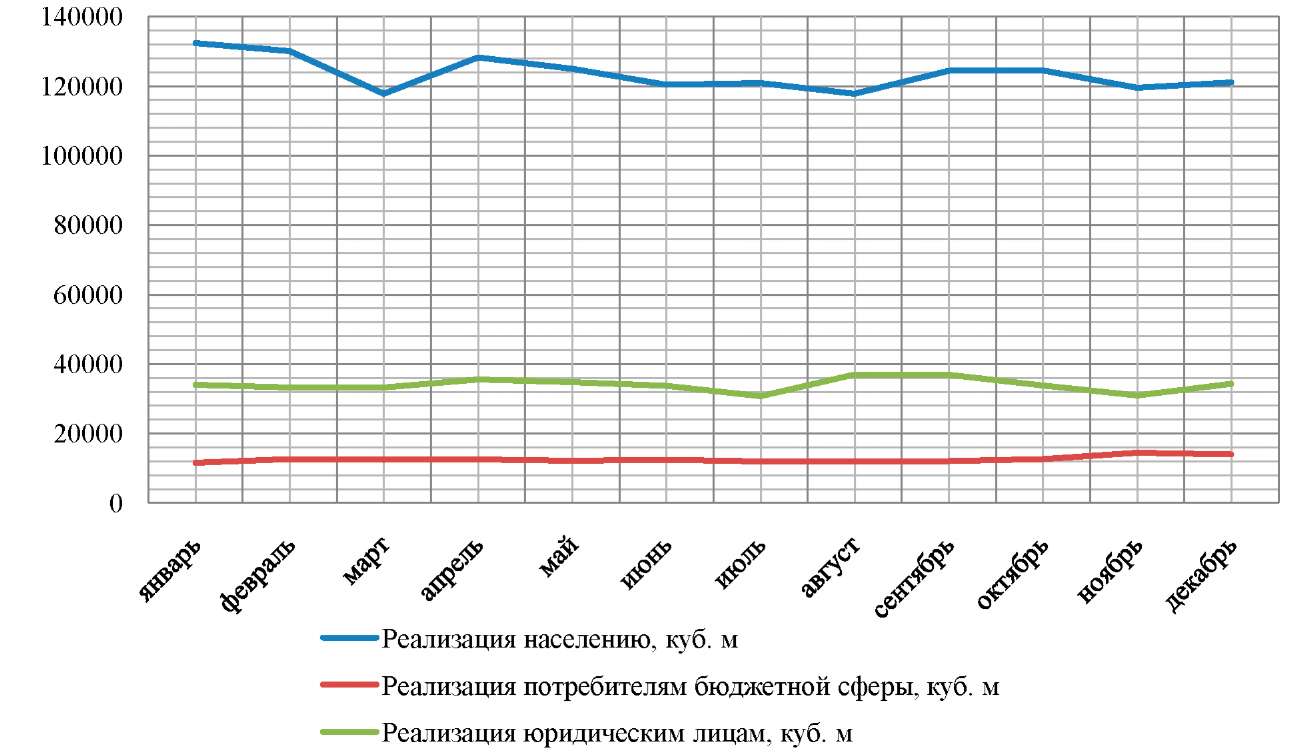 Основное коммерческое водоотведение на территории МО приходится на
население. Динамка водоотведения в течении отчётного года равномерная, без
существенных отклонений.На единицу измерения приёма стоков в городскую канализацию на территории МО
в установленном порядке утверждены тарифы.Сведения о тарифах на водоотведение по состоянию на 2019 год4.6 Баланс водоотведенияВвиду специфики системы водоотведения МО Схема водоотведения включает всебя:Структурный баланс реализации отведения сточных вод по группам
абонентов;Прогнозные балансы отведения сточных вод (до 2024 года).Ввиду отсутствия приборного учёта стоков, объёмы водоотведения абонентами
определяются расчётным способом в соответствии с нормами.Техническая база для разработки балансов:СП 31.13330.2012 «Водоснабжение. Наружные сети и сооружения».Актуализированная редакция СНИП 2.04.02-84* Приказ Министерства
регионального развития Российской Федерации от 29 декабря 2011 года № 635/14;СП 32.13330.2012 «Канализация. Наружные сети и сооружения».Актуализированная редакция СНИП 2.04.03-85* Приказ Министерства
регионального развития Российской Федерации № 635/11 СП (Свод правил) от 29 декабря
2011 года № 13330 2012;СНиП 2.04.01-85* «Внутренний водопровод и канализация зданий» (Официальное
издание), М.: ГУП ЦПП, 2003. Дата редакции: 01.01.2003;Структурный баланс реализации приёма стоков по группам абонентов на территорииМО по состоянию на 2019 годСхема водоснабжения и водоотведения МО ГП «Город Малоярославец»81Прогнозируемое количество организованных стоков зависит:От степени санитарно-технического благоустройства районов жилой застройки. Благоустройство жилой застройки для МО принято следующим:планируемая жилая застройка на конец расчетного срока (2024 год) оборудуется внутренними системами водоснабжения;существующий сохраняемый малоэтажный жилой фонд оборудуется ванными и местными водонагревателями;новое индивидуальное жилищное строительство оборудуется ванными и местными водонагревателями.Состояния коммуникаций систем водоотведения (с учётом предлагаемых к реализации мероприятий);Подведением коммуникаций систем водоотведения к не канализированным территориям МО;Прироста населения, а также объёмами перспективного и начатого строительства (жилой сектор, детские сады, спорт комплекс и прочие объекты в соответствии с Генеральным планом). На расчетный срок предусматривается 100%-ное обеспечение централизованным водоснабжением и водоотведением существующих и планируемых на данный период объектов капитального строительства (за исключением СНТ).Объём увеличения водоотведения определяется в соответствии с нормами установленными СНиП.Схема водоснабжения и водоотведения МО ГП «Город Малоярославец»82Нормы водопотребления различными потребителямиПрогнозные балансы отведения стоков (до 2024 года) в сутки наибольшего водопотребления, куб. м/суткиСхема водоснабжения и водоотведения МО ГП «Город Малоярославец»85Графическая оценка динамики роста объёмов водоотведения в МО на перспективудо 2024 года, тыс. куб. метров/год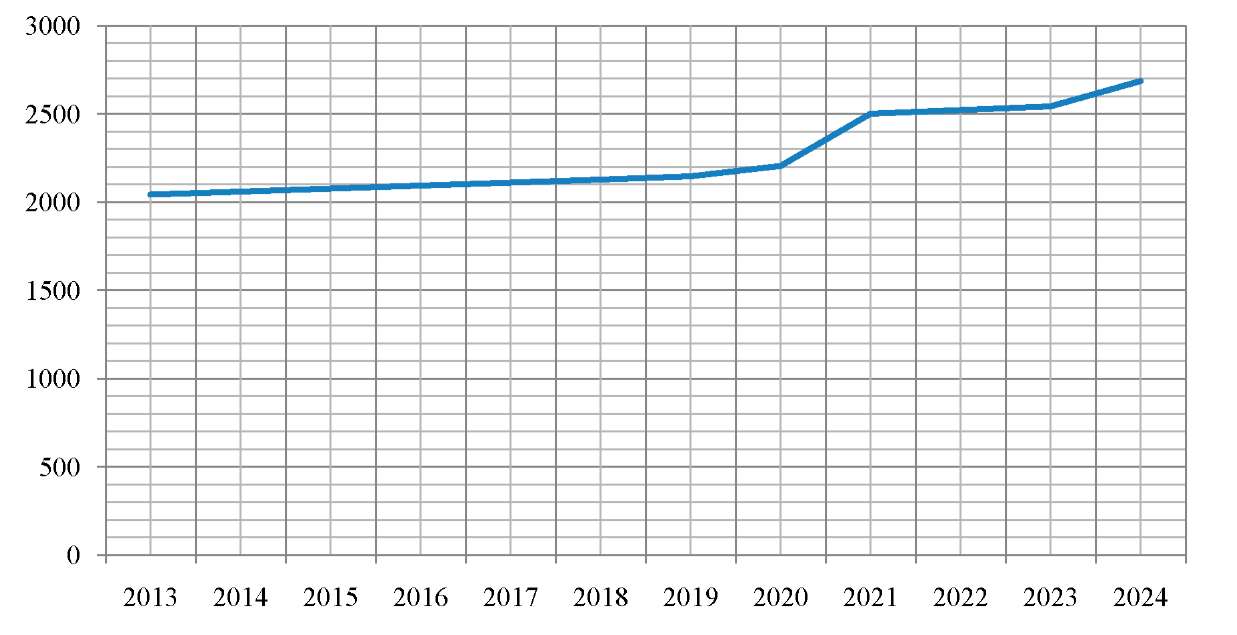 Схема водоснабжения и водоотведения МО ГП «Город Малоярославец»86По результатам расчётов максимальный приём стоков в сутки набольшего водопотребления по состоянию на 2024 год составит 16690 куб. м/сутки. Максимальная пропускная способность существующих канализационных очистных сооружений составляет 17000 куб. м/сутки. В связи с чем на конец расчётного периода необходимо предусмотреть реконструкцию существующих канализационных очистных сооружений.4.7 Предложения по строительству и реконструкции объектов централизованныхсистем водоотведенияРасчетное объём отводимых стоков на территории МО на расчетный срок
строительства составит 2684 тыс. куб.м./год;Итоговый перечень предлагаемых мероприятий приведён с учётом мероприятий в
соответствии с Генеральным планом МО, а также программой «Чистая вода».
Предлагаемые мероприятия должны обеспечить:повышение качества предоставления коммунальных услуг;объединение финансовых материально-технических ресурсов, производственного и
научного потенциала;создание современной коммунальной инфраструктуры на территории МО;обеспечение населения муниципального образования «город Малоярославец»
услугами централизованного водоотведения;обеспечение требуемого уровня надежности работы систем водоотведения города;снижение уровня износа объектов водоотведения;внедрение безопасного способа очистки, обезжелезивания и обеззараживания
стоков;снижение энергопотребления на производственные нужды;улучшение экологической ситуации на территории МО;создание благоприятных условий для привлечения средств внебюджетных
источников (в том числе средств частных инвесторов, кредитных средств и личных,
средств граждан) с целью финансирования проектов модернизации и строительства
объектов системы водоотведения;обеспечение сетями водоотведения земельных участков, определенных для вновь
строящегося жилищного фонда и объектов производственного, рекреационного и
социально-культурного назначения;Реализация Схемы водоотведения МО ГП «Город Малоярославец» рассчитана на
2014-2024 годы, и включает в себя следующие этапы:1-й этап: 2014- 2016 годы;2-й этап: 2016-2018 годы;3-й этап: 2018 - 2024 годы.Перечень основных мероприятий предлагаемых к реализации в системе водоотведенияСхема водоснабжения и водоотведения МО ГП «Город Малоярославец»87Схема водоснабжения и водоотведения МО ГП «Город Малоярославец»88Схема водоснабжения и водоотведения МО ГП «Город Малоярославец»89Схема водоснабжения и водоотведения МО ГП «Город Малоярославец»904.8 Оценка объемов капитальных вложений в строительство и реконструкцию
объектов централизованных систем водоотведенияОбщий объем финансирования развития схемы водоснабжения в 2014-2024 годах
составляет ~ 58,5 млн. рублей.Финансирование мероприятий планируется проводить за счет получаемой прибыли
муниципального предприятия коммунального хозяйства от продажи воды и оказания
услуг по приему сточных вод, в части установления надбавки к ценам (тарифам) для
потребителей, платы за подключение к инженерным системам водоснабжения и
водоотведения, а также и за счет средств бюджетных и внебюджетных источников.Реализация Схемы водоотведения МО ГП «Город Малоярославец» рассчитана на
2014-2024 годы, и включает в себя следующие этапы:1-й этап: 2014- 2016 годы;2-й этап: 2016-2018 годы;3-й этап: 2018 - 2024 годы.Сведения о тарифах на водоотведение по состоянию на 2019 годНа все подключения к существующей системе городской канализации водоснабжающей организацией выдаются технические условия на подключение в установленном порядке.Условия подключения:Проектируемые сети прокладываются полиэтиленовыми трубами расчетного
диаметра по ГОСТ 18599-01.Заказчик оплачивает стоимость работ по технологическому присоединению
(врезке) в существующие сети.На все работы разрабатывается проектная документация.Выполненный проект согласовывается с владельцами наземных и подземных
коммуникаций, отделом архитектуры  и отделом технической инспекции МО ГП «город Малоярославец».По окончании работ представляется исполнительная документация с акт скрытых работ. Заключается договор с УМП «Водоканал» на приём сточных вод.Схема водоснабжения и водоотведения МО ГП «Город Малоярославец»91Стоимость присоединения (врезки) к городской системе (для населения) составляет - 4200 руб. за 1 врезку.Объемы финансирования мероприятий подлежат ежегодному уточнению исходя из возможностей бюджета муниципального образования на соответствующий год и внебюджетных источников. Объемы финансирования будут корректироваться при принятии бюджета соответствующего уровня.Контроль за целевым использованием бюджетных средств осуществляет отдел экономики и финансов администрации ГП "Город Малоярославец». Координацию деятельности всех участников осуществляет администрация МО ГП "Город Малоярославец».Общее руководство и контроль за ходом реализации мероприятий осуществляет администрация городского поселения «Город Малоярославец». Контроль реализации осуществляется один раз в год.Финансовое обеспечение развития системы водоотведенияСхема водоснабжения и водоотведения МО ГП «Город Малоярославец»924.9 Экологические аспекты мероприятий по строительству и реконструкции объектов централизованных систем водоотведенияДля снижения вредного воздействия на водный бассейн необходимо выполнить модернизацию существующих сооружений с внедрением новых технологий.Предприятием УМП «Водоканал» разработан план поэтапного снижения сбросов для достижения установленного нормативного сброса загрязняющих веществ в водный объект. Для достижения нормативного сброса выполнены мероприятия по модернизации технологии очистки стоков от фосфатов. Внедрена установка по удалению фосфатов, выполенены экспериментальные работы по проведению процесса денитрификации на биологических очистных сооружениях.Для интенсификации процесса окисления органических веществ и выведения из системы соединений азота и фосфора наибольшее распространение получила технология нитри-денитрификации и биологического удаления фосфора. Для ее реализации необходимо, не только реконструировать систему аэрации, но и организовать анаэробные и аноксидные зоны. Организация таких зон с высокоэффективной системой аэрации позволит повысить не только эффективность удаления органических веществ, соединений азота и фосфора, а также жиров, нефтепродуктов, но исущественно сократить расход электроэнергии.Схема водоснабжения и водоотведения МО ГП «Город Малоярославец»934.10 Целевые показатели развития централизованных систем водоотведенияОсновные показатели развития системы водоотведения:повышение качества предоставления коммунальных услуг;объединение финансовых материально-технических ресурсов, производственного и научного потенциала;создание современной коммунальной инфраструктуры на территории МО;обеспечение населения муниципального образования «город Малоярославец» услугами центрального водоотведения;обеспечение требуемого уровня надежности работы систем водоотведения города;снижение уровня износа объектов системы водоотведения;внедрение безопасного способа очистки стоков;снижение энергопотребления на производственные нужды;улучшение экологической ситуации на территории МО;создание благоприятных условий для привлечения средств внебюджетных источников (в том числе средств частных инвесторов, кредитных средств и личных, средств граждан) с целью финансирования проектов модернизации и строительства объектов водоотведения;обеспечение сетями водоотведения земельных участков, определенных для вновь строящегося жилищного фонда и объектов производственного, рекреационного и социально-культурного назначения;увеличение мощности систем водоотведения.Эти показатели достигаются путем решения следующих задач: обеспечение высокого уровня очистки стоков;проведение работ по реконструкции и модернизации объектов централизованного водоотведения;строительство новых канализационных сетей;повышение устойчивости систем водоотведения;организация учёта принимаемых сточных вод;В результате реализации развития системы водоснабжения ожидается:Удовлетворенность населения качеством предоставляемых услуг в течение календарного года не менее 90%;Ежегодное снижение в сопоставимых условиях объемов потребления муниципальными предприятиями и учреждениями воды/стоков, не менее чем на три процента;Повышение качества очистки сточных вод до нормативных показателей.Оценка эффективности реализации мероприятий Схемы водоотведения рассматривается в социальном, экономическом и экологическом аспектах.В социальном аспекте целевым результатом реализации мероприятий является устранение негативного влияния водного фактора на состояние здоровья населения муниципального образования ГП «Город Малоярославец» трудовую активностьСхема водоснабжения и водоотведения МО ГП «Город Малоярославец»94населения, приведет к снижению потерь рабочего времени.Основными социальными результатами являются:повышение уровня комфортности проживания населения;Экономическая эффективность обусловлена возможными преобразованиями производственной сферы в области коммунального хозяйства, повышением уровня надежности функционирования систем водоотведения, внедрением учета и контроля водоотведения, что приведет к повышению эффективности использования оборудования и в итоге к снижению себестоимости предоставления услуг водоотведения.В экологическом отношении выполнение намеченных мероприятий благоприятно скажется на работе систем водоотведения. Повысится надежность их работы, что позволит избежать возникновения аварийных ситуаций и загрязнения окружающей среды.Схема водоснабжения и водоотведения МО ГП «Город Малоярославец»955. ВЫВОДЫ И ЗАКЛЮЧЕНИЯСистемы горячего и холодного водоснабжения, водоотведения широко развиты на территории города. В соответствии с Генеральным планом, муниципальный жилой фонд оборудован:Водопроводом-86%Канализацией-92,3%Ванными-77,2%Горячим водоснабжением-77,2%55% населения города пользуется централизованной системой канализации, а остальная часть - нецентрализованной системой канализации, т.е. выгребами - септиками. В целом жилищный фонд по обеспеченности коммуникациями можно охарактеризовать как условно благоприятное. К проблемам жилищного фонда можно отнести отсутствие в некоторых районах города централизованных систем водоснабжения, водоотведения и ГВС.Качество холодной питьевой воды соответствует установленным нормам. Существенно превышены ПДК железа, а также превышены ПДК марганца. Данные превышения полностью компенсируются станцией подготовки воды, за исключением ВЗУ расположенных в черте города. Для очистки поднятой воды от городских скважин планируется установка дополнительной станции подготовки воды. Качество холодной питьевой воды соответствует установленным нормам для приготовления ГВС.По результатам расчётов максимальное водопотребление в сутки набольшего водопотребления (в т.ч. система ГВС) по состоянию на 2024 год составит 27726 куб. м/сутки. Максимальная производительность существующих водозаборных узлов, с учётов скважин находящихся в резерве составляет 27960 куб. м/сутки. В связи с чем, в целях обеспечения населения водой, на конец расчётного периода необходимо предусмотреть строительство новых ВЗУ, а также произвести реконструкцию существующих ВЗУ находящихся в резерве.По результатам расчётов максимальный приём стоков в сутки набольшего водопотребления по состоянию на 2024 год составит 16690 куб. м/сутки. Максимальная пропускная способность существующих канализационных очистных сооружений составляет 17000 куб. м/сутки. В связи с чем на конец расчётного периода необходимо предусмотреть полную реконструкцию существующих канализационных очистных сооружений.Расчетное потребление воды питьевого качества на территории МО на расчетный срок строительства составит 3859 тыс. куб.м./год, водоотведения - 2684 тыс. куб.м./годСхема водоснабжения и водоотведения МО ГП «Город Малоярославец»96Итоговый перечень предлагаемых к рализации мероприятий приведён с учётом мероприятий в соответствии с Генеральным планом МО, а также программой «Чистая вода». Предлагаемые мероприятия должны обеспечить:повышение качества предоставления коммунальных услуг;объединение финансовых материально-технических ресурсов, производственного и научного потенциала;проведение мероприятий, направленных на экономное расходование воды;создание современной коммунальной инфраструктуры на территории МО;обеспечение населения муниципального образования «город Малоярославец» качественной питьевой водой в соответствии с санитарно-гигиеническими требованиями и нормативами водопотребления;обеспечение требуемого уровня надежности работы систем водоснабжения и водоотведения города, бесперебойная подача воды населению;снижение уровня износа объектов систем водоснабжения и водоотведения;внедрение безопасного способа очистки, обезжелезивания и обеззараживания воды и стоков;снижение энергопотребления на производственные нужды;улучшение экологической ситуации на территории МО;создание благоприятных условий для привлечения средств внебюджетных источников (в том числе средств частных инвесторов, кредитных средств и личных, средств граждан) с целью финансирования проектов модернизации и строительства объектов водоснабжения и водоотведения;обеспечение сетями водоснабжения и водоотведения земельных участков, определенных для вновь строящегося жилищного фонда и объектов производственного, рекреационного и социально-культурного назначения;увеличение мощности систем водоснабжения и пропускной способности системы водоотведения.Реализация Схемы водоснабжения и водоотведения МО ГП «Город Малоярославец» рассчитана на 2014-2024 годы, и включает в себя следующие этапы:1-й этап: 2014- 2016 годы;2-й этап: 2016-2018 годы;3-й этап: 2018 - 2024 годы.Общий объем финансирования развития схемы водоснабжения в 2014-2024 годах составляет 256,5 млн. рублей.Финансирование мероприятий планируется проводить за счет получаемой прибыли муниципального предприятия коммунального хозяйства от продажи воды и оказания услуг по приему сточных вод, в части установления надбавки к ценам (тарифам) для потребителей, платы за подключение к инженерным системам водоснабжения и водоотведения, а также и за счет средств бюджетных и внебюджетных источников.Объемы финансирования мероприятий подлежат ежегодному уточнению исходя из возможностей бюджета муниципального образования на соответствующий год и внебюджетных источников. Объемы финансирования будут корректироваться при принятии бюджета соответствующего уровня.Схема водоснабжения и водоотведения МО ГП «Город Малоярославец»97Контроль за целевым использованием бюджетных средств осуществляет отдел экономики и финансов администрации ГП "Город Малоярославец». Координацию деятельности всех участников осуществляет администрация МО ГП "Город Малоярославец».Общее руководство и контроль за ходом реализации мероприятий осуществляет администрация городского поселения «Город Малоярославец». Контроль реализации Программы осуществляется один раз в год.Графическая оценка капитальных затрат на развитие систем водоснабжения иводоотведения, тыс. рублей/год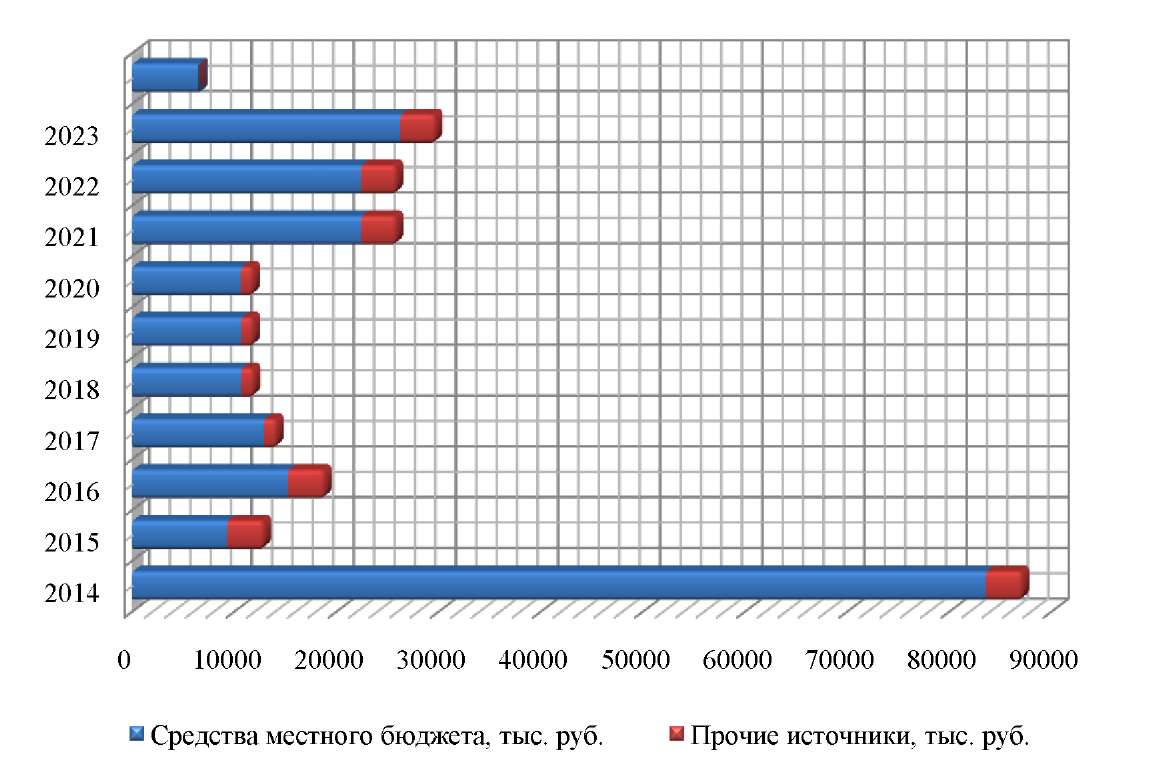 В результате реализации развития системы водоснабжения ожидается:100% оснащение приборами учёта всех мест поступления/потребления горячей и холодной воды;Удовлетворенность населения качеством предоставляемых услуг в течение календарного года не менее 90%;Ежегодное снижение в сопоставимых условиях объемов потреблениямуниципальными предприятиями и учреждениями воды/стоков, не менее чем на три процента;Снижение уровня потерь воды в сетях на не менее чем на 3,7 %;100%-ое обеспечение подготовки воды на источниках водоснабжения;Повышение качества очистки сточных вод до требуемых показателей.Оценка эффективности реализации мероприятий Схемы водоснабжения рассматривается в социальном, экономическом и экологическом аспектах.В социальном аспекте целевым результатом реализации мероприятий является устранение негативного влияния водного фактора на состояние здоровья населения муниципального образования ГП «Город Малоярославец» трудовую активность населения, приведет к снижению потерь рабочего времени.Схема водоснабжения и водоотведения МО ГП «Город Малоярославец»98Экономическая эффективность обусловлена возможными преобразованиями производственной сферы в области коммунального хозяйства, повышением уровня надежности функционирования систем водоснабжения, внедрением полного учета и контроля водопотребления, что приведет к снижению объемов потребления воды, повышению эффективности использования оборудования и в итоге к снижению себестоимости предоставления услуг водоснабжения водоотведения.В экологическом отношении выполнение намеченных мероприятий благоприятно скажется на работе систем водоснабжения и водоотведения. Повысится надежность их работы, что позволит избежать возникновения аварийных ситуаций и загрязнения окружающей среды.Схема водоснабжения и водоотведения подлежит ежегодной корректировке, исходя из возможностей бюджета муниципального образования на соответствующий год, а также в зависимости от хода реализации мероприятий.Схема водоснабжения и водоотведения МО ГП «Город Малоярославец»996. СПИСОК ИСПОЛЬЗОВАННЫХ ИСТОЧНИКОВ И ЛИТЕРАТУРЫФедеральный закон от 7 декабря 2011 года № 416-ФЗ «О водоснабжении и водоотведении».Федеральный закон от 30 декабря 2004 года № 210-ФЗ «Об основах регулирования тарифов организаций коммунального комплекса».Водный кодекс Российской Федерации.СП 31.13330.2012 «Водоснабжение. Наружные сети и сооружения».Актуализированная редакция СНИП 2.04.02-84* Приказ Министерства регионального развития Российской Федерации от 29 декабря 2011 года № 635/14.СП 32.13330.2012 «Канализация. Наружные сети и сооружения».Актуализированная редакция СНИП 2.04.03-85* Приказ Министерства регионального развития Российской Федерации № 635/11 СП (Свод правил) от 29 декабря 2011 года № 13330 2012.СНиП 2.04.01-85* «Внутренний водопровод и канализация зданий» (Официальное издание), М.: ГУП ЦПП, 2003. Дата редакции: 01.01.2003.- Приказ Министерства регионального развития Российской Федерации от 6 мая 2011 года № 204 «О разработке программ комплексного развития систем коммунальной инфраструктуры муниципальных образований».Санитарные правила и нормы СанПиН 4723-88 "Санитарные правила устройства и эксплуатации систем централизованного горячего водоснабжения"3 В. Т. Мазаев, А. А. Королев, Т. Г. Шлепнина «Коммунальная гигиена» 2-е изд, испр. и доп, Под ред.проф. МазаеваПостановление Правительства РФ от 12.02.1999 № 167 (ред. от 23.05.2006) «Об утверждении Правил пользования системами коммунального водоснабжения и канализации в Российской Федерации».«Методика определения неучтённых расходов и потерь воды в системах коммунального водоснабжения» (утв. Приказам Министерства энергетики РФ №172, от 20.12.2004).Схема водоснабжения и водоотведения МО ГП «Город Малоярославец»100Приложение №1. Существующая и перспективная схема водоснабжения иводоотведения МОСхема водоснабжения и водоотведения МО ГП «Город Малоярославец»1012008 г.2009 г.2010 г.2011 г.2012 г.Численность населения, чел3085030638302972995329953Функциональные зоныСуществующее положение, гаЖилые зоны:Жилые зоны:Зона застройки малоэтажными (до 3-х этажей включительно) и индивидуальными жилыми домами425,5Зона застройки среднеэтажными жилыми домами (до 5 этажей включительно)78,9Зона застройки многоэтажными жилыми домами (до 9-ти этажей включительно)101,0Общественно-деловые зоны:Общественно-деловые зоны:Зона центра города108,3Зона обслуживания и деловой активности местного значения38,9Общественно-деловые зоны специального обслуживания:Общественно-деловые зоны специального обслуживания:Зона специального коммерческого использования объектов общественно-транспортного назначения79,2Зона объектов медицинского назначения4,5Зона объектов связанных с отправлением культа4,9Зоны высших, средне-специальных учебных заведений и объектов научного значения1,7Зоны промышленные, инженерной и транспортной инфраструктуры:Зоны промышленные, инженерной и транспортной инфраструктуры:Зона многофункциональной производственно-коммунальной застройки64,6Зона размещения производственных объектов с различными нормами воздействия на окружающую среду133,0Транспортной инфраструктуры239,2Функциональные зоныСуществующее положение, гаЗоны сельскохозяйственного использования:Зоны сельскохозяйственного использования:Зона, занятые объектами сельскохозяйственного назначения и предназначенные для ведения сельского хозяйства, дачного хозяйства, садоводства, личного подсобного хозяйства, развития объектов сельскохозяйственного назначения.134,6Зоны рекреационного назначения:Зоны рекреационного назначения:Зона скверов, парков, бульваров, городских садов, иных объектов рекреации226,4Зоны особо охраняемых территорий:Зоны особо охраняемых территорий:Зона памятников природы и истории25,4Зона территорий объектов культурного наследия4,6Зона охраны естественных природных ландшафтов, имеющих историко-культурное, эстетическое и иное особо ценное значение112,8Зона специального назначения:Зона специального назначения:Зона размещения водозаборных и иных технических сооружения6,7Зона размещения очистных сооружения2,0Зона размещения кладбищ12,5Общая площадь1804,7Наименование показателейОбщая площадь жилых помещений, тыс. м2Число жилых домов (индивидуально- определенных зданий), единицЧисло многоквартирных жилых домов, единицСостав жилищного фонда911,736965192Общая площадь жилых помещений, тыс. м911,7 тыс. м2в том числе оборудованная:в том числе оборудованная:Централизованным водопроводом619,7 тыс. м2Централизованным водоотведением (канализацией)2619,6 тыс. мЦентрализованным отоплением721,6 тыс. м2Централизованным горячим водоснабжением533,3 тыс. м2ваннами (душем)545,8 тыс. м2Наименование мероприятияПлощадьЭтапы реализацииСуществующая площадь МО:1804.7га      После внесенияУвеличение площади поселения за счетизменений в закон обприсоединения участка с кад. № 40:13:020501:3067+13.0 гаописании границ муниципальных образований.Перспективная площадь МО:1817.7гаЭтапыЧисленность населения, челСовременное состояние (2012 г.)29953Первая очередь (2023 г.)32500Расчётный срок (2038 г.)35000Наименование мероприятияПоказателиЭтапы реализацииДетские дошкольные учрежденияДетские дошкольные учрежденияДетские дошкольные учрежденияСтроительства детского сада по ул. Турецкая. кад. № З.У. 40:13:030902:783, площадь 1.1.га300 местПервая очередьСтроительства детского сада в мкр. Заря на З.У. с кад.№40:13:030523:3403300 местПервая очередьОбщеобразовательные учрежденияОбщеобразовательные учрежденияОбщеобразовательные учрежденияСтроительство школы в микрорайоне Заря на З.У. с кад.№ 40:13:030523:3403500 местНа расчетный срокОбъекты торговли и общественного питанияОбъекты торговли и общественного питанияОбъекты торговли и общественного питанияДемонтаж торговых палатокПервая очередьСтроительство многофункционального торгового центра в микрорайоне «Заря» на уч. с кад.№ 40:13:030528:10021500м2Расчетный срокСтроительство магазинов смешанного ассортимента в новых микрорайонахПо 70 м2Расчетный срокОбъекты культурно-досугового назначенияОбъекты культурно-досугового назначенияОбъекты культурно-досугового назначенияРазмещение кинотеатра и выставочного зала в торгово-развлекательном комплексе в микрорайоне «Заря»Кинотеатр на 20 мест Зал 40м2Расчетный срокСоздание кольцевой пешеходной туристической зоны «Малоярославец. Война и мир. 1812 год»Расчетный срокПредприятия социального и бытового обслуживанияПредприятия социального и бытового обслуживанияПредприятия социального и бытового обслуживанияСтроительство гостиничного комплекса1 объектРасчетный срокРасширение сети парикмахерских, прачечных и химчисток, почтовых и банковских отделений, мест общественного питанияРасчетный срокОбъекты спортивно-оздоровительного назначенияОбъекты спортивно-оздоровительного назначенияОбъекты спортивно-оздоровительного назначенияОборудование дворовых спортивных площадок (новое жилищное строительство и существующая застройка)Расчетный срокНаименование мероприятияПоказателиЭтапы реализацииСтроительство физкультурно- оздоровительного комплекса на ул. Ленина)Расчетный срокНаименование мероприятияЭтапы реализацииВодоснабжение и водоотведениеВодоснабжение и водоотведениеРеконструкция существующей системы водоснабжения и водоотведения г. МалоярославецПервая очередьРасширение существующей системы водоснабжения водоотведения за счет подключения новых абонентовПервая очередьРазвитие системы ливневой канализации. Проектирование дождевой канализации следует осуществлять на основании действующих нормативных документов: СП 32.13330, СанПиН 2.1.5.980.Первая очередьИз-за сильного уклона местности в сторону р. Лужа дляулучшения функционирования и расширения систем водоснабжения и водоотведения необходимо размещение дополнительных станции подъема воды и канализационных насосных станции. Необходима разработка соответствующихпроектов.Первая очередьСтроительство водопроводов по ул. Лермонтова, Тургенева, Пугачева, Достоевского, Баумана, 1 -я Совхозная, Мичурина, Красная, Радищева, Калужская, Заречная, Рождественская, Ярославская, Российская и пер. Пугачева, 3-й Комсомольский, а так же в пос. Заря. Диаметр труб 100мм, протяженность составит примерно 5900мПервая очередьЗакольцовка сетей в районе ЦРБ, диаметр труб 150мм, протяженность 1700мПервая очередьСтроительство самотечной (3600м, D=200мм) и напорной (1300м, D=160мм) сети канализации и КНС в микрорайоне«Заря»Первая очередьСтроительство самотечной (3300м, D=200мм) и напорной (1200м, D=160мм) сети канализации и КНС в микрорайоне«Больница»Первая очередьСтроительство самотечной (3400м, D=200мм) и напорной (600м, D=160мм) сети канализации и КНС в центральнойПервая очередьНаименование мероприятияЭтапы реализациичасти города (улицы Лузина - Урицкого - Чернышевского)Строительство самотечной (630м, D=200мм) и напорной (200м, D=160мм) сети канализации и КНС по ул. 1-я и 2-яСовхознаяПервая очередьСтроительство самотечной (350м, D=200мм) и напорной (350м, D=160мм) сети канализации и КНС по ул. М.Горького, Плеханова и Ст. Разина.Первая очередьСтроительство самотечной (1500м, D=200мм) и напорной (600м, D=160мм) сети канализации и КНС по ул. Пролетарскаяи пер. ПролетарскийПервая очередьСтроительство самотечной сети канализации (450м, D=200мм) по ул. КоммунистическаяПервая очередьСтроительство самотечной (2000м, D=200мм) и напорной (800м, D=160мм) сети канализации и КНС по ул. Комсомольская, Гоголя, Колхозная, ЗеленаяПервая очередьУстановка приборов учета ГВС и на котельные, жилые дома и другие объекты городаПервая очередьНаименование потребителяКоличество потребителейНорма расхода воды наНорма расхода воды наНорма расхода воды наРасход водыРасход водыРасход водыНаименование потребителяКоличество потребителейОбщая, л/сутГорячая, л/сутХолодная, л/сутОбщая, м3/сутГорячая, м3/сутХолодная, м3/сутЖилищное строительство5000 чел.2501051451250525725Школы500 учащихся11,556,55,752,503,25Детские сады600 чел.105357063,0021,0042,00Торговые помещения1700 м22509515521,258,0713,18Прочие нужды15020130ВсегоВсегоВсегоВсегоВсего1490576,57913,43НаименованиеВЗУ, место расположенияГлубина скважины, мХарактеристика скважинных насосовХарактеристика скважинных насосовХарактеристика скважинных насосовХарактеристика скважинных насосовОбъём добычи воды в 2013 году, тыс.м3/годНаименованиеВЗУ, место расположенияГлубина скважины, мМаркаПроизводительность,м3/чЭл. мощность, кВтЗаглубление насоса, мОбъём добычи воды в 2013 году, тыс.м3/годСкважина №1, Чуркинский водозабор76ЭЦВ- 10120-801203315372Скважина №2, Чуркинский водозабор75ЭЦВ- 10120-801203315335Скважина №3, Чуркинский водозабор58ЭЦВ- 10120-801203315,5289Скважина №4, Чуркинский водозабор54ЭЦВ- 10120-801203313,8332НаименованиеВЗУ, место расположенияГлубина скважины, мХарактеристика скважинных насосовХарактеристика скважинных насосовХарактеристика скважинных насосовХарактеристика скважинных насосовОбъём добычи воды в 2013 году, тыс.м3/годНаименованиеВЗУ, место расположенияГлубина скважины, мМаркаПроизводительность,м3/чЭл. мощность, кВтЗаглубление насоса, мОбъём добычи воды в 2013 году, тыс.м3/годСкважина №5, Чуркинский водозабор62ЭЦВ- 10120-801203315328Скважина №6, Чуркинский водозабор54,4ЭЦВ- 10120-801203315385Скважина №8, Чуркинский водозабор68ЭЦВ- 101201001204518117Скважина №11, СОВ88ЭЦВ- 10-65110653255396Скважина №12, СОВ87ЭЦВ- 10-65110653250418Скважина №13, посёлок Заря84ЭЦВ- 10-65110653274Находится в резервеСкважина №14, ул. Энтузиастов105,8ЭЦВ- 10-65110653268Находится в резервеСкважина №16, ул. С. Перовой110,3ЭЦВ- 10-65110653273Находится в резервеНаименование НП,участка сетейВодоснабжениеВодоснабжениеВодоснабжениеВодоснабжениеНаименование НП,участка сетейДиаметр трубопровода, ммПротяжённость трубопровода, кмТип прокладкиГод ввода в эксплуатациюг. Малоярославец300-40035подземный1990г. Малоярославец50-200103подземный1978-1990Наименование района/ участка сетей/ котельнойСхема подключения системы ГВС (открытая/независимая /отдельный контур ГВС)Тепловая мощность, Гкал/часКотельная №1 по ул. Г. Соколоваотдельный контур ГВС3,11Котельная №6 по ул. Московская (ТУ-12)отдельный контур ГВС2Котельная №3 по ул. Коммунистическая (НГЧ)отдельный контур ГВС0,86Котельная №4 по ул. Дохтуроваотдельный контур ГВС0,79Котельная № 8 по ул. П. Коммуныотдельный контур ГВС0,46Котельная №2 по ул. Почтовая (ЦГА)отдельный контур ГВС1,99Котельная № 9 по ул. Заводскаяотдельный контур ГВС2,6Котельная № 12 по ул. Мирная (СКД)отдельный контур ГВС0,97Котельная № 7 по ул. Московская (Заря)отдельный контур ГВС1,52Котельная № 10 Маклиноотдельный контур ГВС7,54Котельная №14 ул. Радищеваотдельный контур ГВС1,28Наименование района/ участка сетей/ котельнойСредний диаметр труб, ммПротяжённость в 2-х трубном исполнении, мТип прокладкиГод ввода в эксплуатациюКотельная №1 по ул. Г. Соколова89,51805Подземный и надземный1987Котельная №6 по ул. Московская (ТУ-12)111,1945Подземный и надземный1980Котельная №3 поул.Коммунистическая (НГЧ)60,4705Подземный и надземный1972Котельная №4 по ул. Дохтурова76,8332Подземный и надземный1976Котельная № 8 по ул. П. Коммуны71345Подземный и надземный1993Котельная №2 по ул. Почтовая (ЦГА)95,71132Подземный и надземный1979Котельная № 9 по ул. Заводская140,13554Подземный и надземный-Котельная № 12 по ул. Мирная (СКД)73,61596Подземный и надземный1969Котельная № 7 по ул. Московская (Заря)92,6368Подземный и надземный1998Котельная № 10 Маклино131,87313Подземный и надземный1994Котельная №14 ул. Радищева97,81072Подземный и надземный-ПоказателиЕдиницы измеренияНормативыТермотолерантные колиформные бактерииЧисло бактерий в 100 млОтсутствиеОбщие колиформные бактерииЧисло бактерий в 100 млОтсутствиеОбщее микробное числоЧисло образующих колонии бактерий в 1 млНе более 50КолифагиЧисло бляшкообразующих единиц (БОЕ) в 100 млОтсутствиеСпоры сульфитредуцирующих клостридийЧисло спор в 20 млОтсутствиеЦисты лямблийЧисло цист в 50 лОтсутствиеОбобщенные показателиОбобщенные показателиОбобщенные показателиВодородный показательединицы рНв пределах 6-9Общая минерализация (сухой остаток)мг/л1000 (1500)Жесткость общаямг-экв./л7,0 (10)Окисляемость перманганатнаямг/л5,0Нефтепродукты, суммарномг/л0,1Поверхностно-активные вещества (ПАВ), анионоактивныемг/л0,5Фенольный индексмг/л0,25Неорганические веществаНеорганические веществаНеорганические веществаАлюминий (A13+)мг/л0,5Барий (Ва2+)мг/л0,1Бериллий (Ве2+)мг/л0,0002Бор (В, суммарно)мг/л0,5Железо (Fe, суммарно)мг/л0,3Кадмий (Cd, суммарно)мг/л0,001Марганец (Мп, суммарно)мг/л0,1Медь (Си, суммарно)мг/л1,0Молибден (Мо, суммарно)мг/л0,25Мышьяк (As, суммарно)мг/л0,05Никель (Ni, суммарно)мг/л0,1Нитраты (по NО3-)мг/л45Ртуть (Hg, суммарно)мг/л0,0005Свинец (РЬ, суммарно)мг/л0,03Селен (Se, суммарно)мг/л0,01Стронций (Sr2+)мг/л7,02-Сульфаты (SO + )мг/л500Для климатических районовДля климатических районовДля климатических районов- I и IIмг/л1,5- IIIмг/л1,2Хлориды (С1-)мг/л350Хром (Cr6+)мг/л0,05Цианиды (CN-)мг/л0,035Цинк (Zn2+)мг/л5,0ПоказателиЕдиницы измеренияНормативы (предельнодопустимые концентрации) (ПДК), не болееХлоростаточный свободныймг/лв пределах 0,3-0,5остаточный связанныймг/лв пределах 0,8-1,2Хлороформ (при хлорировании воды)мг/л0,22)Озон остаточныймг/л0,3ПоказателиЕдиницы измеренияНормативы (предельнодопустимые концентрации) (ПДК), не болееФормальдегид (при озонировании воды)мг/л0,05Полиакриламидмг/л2,0Активированная кремнекислота (по Si)мг/л10Полифосфаты (по РО 4 )мг/л3,5Остаточные количества алюминий- и железосодержащих коагулянтовмг/лсм. показатели «Алюминий», «Железо» табл. 2ПоказателиЕдиницы измеренияНормативы, не болееЗапахбаллы2Привкусбаллы2Цветностьградусы20МутностьЕМФ (единицы мутности по формазину) или мг/л (по каолину)2,6 1,5Наименование показателяСкважина №2Скважина №4Скважина №6Скважина №8Скважина №11Скважина №12pH, ед. pH7,27,27,37,37,37,4Цветность, град.3123239,616,529Мутность, мг/л6,62,01,391,455,28,5Запах, балл111111Вкус, балл111111Железо общее, мг/л2,62,73,22,901,522,06Хлорид-ион, мг/л7,85,25,57,16,45,2Аммоний-ион, мг/л0,340,440,500,52    0,110,25Нитрит-ион,  0,049   <0,003   0,0049<0,003  0,028<0,003Наименование показателяСкважина №2Скважина №4Скважина №6Скважина №8Скважина №11Скважина №12мг/лНитрат-ион, мг/л0,270,138<0,10,1450,700,21Окисляемость, мг/л0,70  1,1   1,51,0 0,62 0,54Жесткость, мг- экв/л6,16,96,76,65,85,9Сульфат-ион, мг/л222117,52017,616,3Фторид-ион, мг/л0,510,490,420,490,410,48Марганец, мг/л0,1640,0790,0660,1660,1000,154Кальций, мг/л   86   88  86   93   8283Магний, мг/л0,00620,00610,012<0,005<0,005<0,005Нефтепродукты, мг/л450440420440400390Сухой остаток, мг/лн/он/он/он/он/он/оОКБ, кое/100 куб. смн/он/он/он/он/он/оТКБ, кое/100 куб. см000000ОМЧ кое/100 куб. см0,270,138<0,10,1450,700,21Фактические результаты анализов воды за 1-ое полугодие 2018 года (часть 2)Фактические результаты анализов воды за 1-ое полугодие 2018 года (часть 2)Фактические результаты анализов воды за 1-ое полугодие 2018 года (часть 2)Фактические результаты анализов воды за 1-ое полугодие 2018 года (часть 2)Фактические результаты анализов воды за 1-ое полугодие 2018 года (часть 2)Фактические результаты анализов воды за 1-ое полугодие 2018 года (часть 2)Фактические результаты анализов воды за 1-ое полугодие 2018 года (часть 2)Наименование показателяСкважина №1Скважина №3Скважина №5Скважина №14Скважина №13Выход СОВpH, ед. pH7,27,27,37,37,27,4Цветность, град.19,4303353494.4Мутность, мг/л1,806,39,312,011,71,5Запах, балл111111Наименование показателяСкважина №1Скважина №3Скважина №5Скважина №14Скважина №13Выход СОВВкус, балл111110Железо общее, мг/л3,02,162,8 2,5 2,80,17Хлорид-ион, мг/л5,05,25,76,26,46,7Аммоний-ион, мг/л0,250,320,900,1950,24<0,1Нитрит-ион, мг/л0,00460,019  0,0200,00520,0090<0,003Нитрат-ион, мг/л0,182<0,1<0,10,1960,400,52Окисляемость, мг/л0,890,620,700,890,930,70Жесткость, мг- экв/л6,86,46,14,95,66,3Сульфат-ион, мг/л222318,413,112,814.9Фторид-ион, мг/л0,440,630,520,44 0,510,42Марганец, мг/л0,1850,1250,1120,131 0,123<0,1Кальций, мг/л  86   90     90     66     67-Магний, мг/л0,0130,0220,0080,0070 <0,0050,014Нефтепродукты, мг/л420440430310330420Сухой остаток, мг/лн/он/он/он/он/он/оОКБ, кое/100 куб. смн/он/он/он/он/он/оТКБ, кое/100 куб. см000000ОМЧ кое/100 куб. см111110Наименование объекта/величиныНаименование объекта/величиныЕдиница измеренияЗначениеМногоквартирная жилая застройкачисло домовшт.299Многоквартирная жилая застройкаОснащённость приборами учёта воды%35Индивидуальная жилая застройка постоянного проживаниячисло домов (участков)шт.4361Индивидуальная жилая застройка постоянного проживанияОснащённость приборами учёта воды%78,6Индивидуальная жилая застройка сезонного проживаниячисло домов (участков)шт.149Индивидуальная жилая застройка сезонного проживанияОснащённость приборами учёта воды%91,3Промышленные и производственные предприятияКоличество предприятийшт.366Промышленные и производственные предприятияОснащённость приборами учёта воды%87Число водоразборных колонок общего пользованияЧисло водоразборных колонок общего пользованияшт.221Наименование котельнойКоличество абонентов многоквартирной жилой застройкиКоличество абонентов индивидуальной жилой застройкиКоличество общественных зданий (бюджет)Количество подключенных промышленных предприятийКотельная №1 по ул. Г. Соколован/д (В ведении управляющих компаний)-2-Котельная №6 по ул. Московская (ТУ-12)н/д (В ведении управляющих компаний)-1-Котельная №3по ул. Коммунистическая (НГЧ)н/д (В ведении управляющих компаний)-3-Котельная №4 по ул. Дохтурован/д (В ведении управляющих компаний)-2-Котельная № 8 по ул. П. Коммунын/д (В ведении управляющих компаний)---Котельная №2 по ул. Почтовая (ЦГА)н/д (В ведении управляющих компаний)-1-Котельная № 9 по ул. Заводскаян/д (В ведении управляющих компаний)-2-Котельная №12 по ул. Мирная (СКД)н/д (В ведении управляющих компаний)252-Котельная № 7 по ул. Московская (Заря)н/д (В ведении управляющих компаний)---Котельная № 10 Маклинон/д (В ведении управляющих компаний)104-Котельнаян/д (В ведении-31Сведения о коммерческой реализации холодной водыСведения о коммерческой реализации холодной водыСведения о коммерческой реализации холодной водыСведения о коммерческой реализации холодной водыОтчетный периодРеализациянаселению,куб.м.Реализация потребителям бюджетной сферы, куб.м.Реализация юридическим лицам (предприятия), куб.м.февраль82416548170193март107929495361697апрель106562470770920май121747623958362июнь161799557557475июль167252566852915август1366794670251338сентябрь121336500459884октябрь111988690270852ноябрь116552570196301декабрь117153599460987Всего146424665789773347Итого2 303 382 м3/год2 303 382 м3/год2 303 382 м3/годНаименование котельнойРеализация населению, куб. мРеализация потребителямбюджетной сферы, куб. мРеализация юридическимлицам (предприятия), куб. мИтого, куб. мКотельная №1 по ул. Г. Соколова384192672041091Котельная №6 по ул. Московская (ТУ-12)196825260024942Котельная №3по ул. Коммунистическая (НГЧ)135091760015269Котельная №4 по ул. Дохтурова131911578014769Наименование котельнойРеализация населению, куб. мРеализация потребителямбюджетной сферы, куб. мРеализация юридическимлицам (предприятия), куб. мИтого, куб. мКотельная № 8 по ул. П. Коммуны9448009448Котельная №2 по ул. Почтовая (ЦГА)274322192029624Котельная № 9 по ул. Заводская780773147081224Котельная №12 по ул. Мирная (СКД)124051464013869Котельная № 7 по ул. Московская (Заря)256370025637Котельная № 10 Маклино116667120490128716Котельная №14 ул. Радищева30867822699540088Итого35446730122995385584Наименование ресурсаПоставщикТариф, руб./куб. мТариф, руб./куб. мНормативный документНаименование ресурсаПоставщикс 01.01.2019с 01.07.2019Нормативный документВодоснабжениеУМП «Водоканал» г. Малоярославца24,2024,68Приказ министерстватарифного регулирования от 17.12.18 №468-РКВодоотведениеУМП «Водоканал» г. Малоярославца22,5823,04Приказ министерстватарифного регулирования от 17.12.18 №468-РК№ п/пСтатья прихода/расходаЗначение, тыс. куб. м1Приход (Количество ХПВ, полученное из недр, по приборам учёта)Приход (Количество ХПВ, полученное из недр, по приборам учёта)1.1Скважина №1, Чуркинский водозабор3721.2Скважина №2, Чуркинский водозабор3351.3Скважина №3, Чуркинский водозабор289№ п/пСтатья прихода/расходаЗначение, тыс. куб. м1.4Скважина №4, Чуркинский водозабор3321.5Скважина №5, Чуркинский водозабор3281.6Скважина №6, Чуркинский водозабор3851.7Скважина №8, Чуркинский водозабор3431.8Скважина №11, СОВ3961.9Скважина №12, СОВ4181.10Скважина №13, посёлок Заря01.11Скважина №14, ул. Энтузиастов551.12Скважина №16, ул. С. Перовой01.13Итого суммарный приход:32532.Расход:Расход:2.1Объем полезного отпуска ХПВ потребителям, в т.ч.25162.1.1Горячее водоснабжение 2132.1.2Холодное водоснабжение23032.2Суммарные потери, в т.ч.7372.2.1Потери воды в водопроводных сетях и сооружениях (потери на водоразборных колонках и пр.)6772.2.2Естественная убыль602.2.3Нерациональные потери (самовольное пользование и пр.)02.3Итого суммарный расход:3253№ п/пСтатья расходаГ. МалоярославецГ. Малоярославец№ п/пСтатья расходаЗа год, тыс. куб. мв сутки максимального водопотребления, куб. м/сутки1Холодное водоснабжения2303148852Горячее водоснабжение21346733Итого325319558№ п/пСтатья прихода/расходаРеализацияРеализация№ п/пСтатья прихода/расходаХВС, тыс. куб. мГВС, тыс. куб. м1.Суммарный приход:23033862.Расход:Расход:Расход:2.1Население14643542.2Бюджетная сфера66302.3Промышленная сфера и иные юридические лица77312.4Итого суммарный расход:2303386ВодопотребителиЕдиница измеренияРасчетные (удельные) средние за год суточные расходы воды, м3/сут, на единицу измеренияРасчетные (удельные) средние за год суточные расходы воды, м3/сут, на единицу измеренияВодопотребителиЕдиница измеренияобщийв том числе горячей1. Общежития1. Общежития1. Общежития1. Общежитияс общими душевыми1 житель0,090,05с душами при всех жилых комнатах1 житель0,140,082. Гостиницы, пансионаты и мотели2. Гостиницы, пансионаты и мотели2. Гостиницы, пансионаты и мотели2. Гостиницы, пансионаты и мотелис общими ваннами и душами1 житель0,120,07с душами во всех номерах1 житель0,230,14с ванными во всех номерах1 житель0,30,183. Больницы3. Больницы3. Больницы3. Больницыс общими ваннами и душами1 больной0,120,075с санитарными узлами, приближенными к палатам1 больной0,20,09инфекционные1 больной0,240,114. Санатории и дома отдыха4. Санатории и дома отдыха4. Санатории и дома отдыха4. Санатории и дома отдыхас общими душами1 житель0,130,065с душами при всех жилых комнатах1 житель0,150,075с ваннами при всех жилых комнатах1 житель0,20,15. Физкультурно-оздоровительные учреждения5. Физкультурно-оздоровительные учреждения5. Физкультурно-оздоровительные учреждения5. Физкультурно-оздоровительные учреждениясо столовыми на полуфабрикатах, без стирки белья1 место0,060,03со столовыми, работающими на сырье, и прачечными1 место0,20,16. Дошкольные образовательные учреждения и школы-интернаты6. Дошкольные образовательные учреждения и школы-интернаты6. Дошкольные образовательные учреждения и школы-интернаты6. Дошкольные образовательные учреждения и школы-интернатыс дневным пребыванием детей со столовыми на полуфабрикатах1 ребенок0,040,02ВодопотребителиЕдиница измеренияРасчетные (удельные) средние за год суточные расходы воды, м3/сут, на единицу измеренияРасчетные (удельные) средние за год суточные расходы воды, м3/сут, на единицу измеренияВодопотребителиЕдиница измеренияобщийв том числе горячейсо столовыми, работающими на сырье, и прачечными1 ребенок0,080,03с круглосуточным пребыванием детей1 ребеноксо столовыми на полуфабрикатах1 ребенок0,060,03со столовыми, работающими на сырье, и прачечными1 ребенок0,120,047. Учебные заведения с душевыми при гимнастических залах и столовыми, работающими на полуфабрикатах1 учащийся и 1 преподаватель0,020,0088. Административные здания1 работающий0,0150,0069. Предприятия общественного питания с приготовлением пищи, реализуемой в обеденном зале1 блюдо0,0120,00410. Магазины10. Магазины10. Магазины10. Магазиныпродовольственные (без холодильных установок)1 работник в смену или 20 м торгового зала0,030,012промтоварные1 работник в смену0,020,00811. Поликлиники и амбулатории1 больной0,010,00411. Поликлиники и амбулатории1 работающий в смену0,030,01212. Аптеки12. Аптеки12. Аптеки12. Аптекиторговый зал и подсобные помещения1 работающий0,030,012лаборатория приготовления лекарств1 работающий0,310,05513. Парикмахерские1 рабочее место в смену0,0560,03314. Кинотеатры, театры, клубы и досугово-развлекательные учреждения14. Кинотеатры, театры, клубы и досугово-развлекательные учреждения14. Кинотеатры, театры, клубы и досугово-развлекательные учреждения14. Кинотеатры, театры, клубы и досугово-развлекательные учреждениядля зрителей1 человек0,0080,003для артистов1 человек0,040,02515. Стадионы и спортзалы15. Стадионы и спортзалы15. Стадионы и спортзалы15. Стадионы и спортзалыдля зрителей1 человек0,0030,001для физкультурников с учетом приема душа1 человек0,050,03для спортсменов с учетом приема душа1 человек0,10,0616. Плавательные бассейны16. Плавательные бассейны16. Плавательные бассейны16. Плавательные бассейныдля зрителей1 место0,0030,001для спортсменов (физкультурников) с учетом приема душа1 человек0,10,06на пополнение бассейна% вместимости0,01—17. Бани17. Бани17. Бани17. Банидля мытья в мыльной и ополаскиванием в душе1 посетитель0,180,12то же, с приемом оздоровительных процедур1 посетитель0,290,19Расчетные (удельные)Расчетные (удельные)средние за год суточныесредние за год суточныеВодопотребителиЕдиница измерениярасходы воды, м3/сут, на единицу измерениярасходы воды, м3/сут, на единицу измеренияобщийв том числе горячейдушевая кабина1 посетитель0,360,24ванная кабина1 посетитель0,540,3618. Прачечные18. Прачечные18. Прачечные18. Прачечныенемеханизированные1 кг сухого белья0,040,015механизированные1 кг сухого белья0,0750,02519. Производственные цехи19. Производственные цехи19. Производственные цехи19. Производственные цехиобычные1 чел. в смену0,0250,011с тепловыделениями свыше 84 кДж на 1 м3/ч1 чел. в смену0,0450,02420. Душевые в бытовых помещениях промышленных предприятий1 душевая сетка в смену0,50,2721. Расход воды на поливку21. Расход воды на поливку21. Расход воды на поливку21. Расход воды на поливкутравяного покрова1 кв. м0,003—футбольного поля1 кв. м0,0005—остальных спортивных сооружений усовершенствованных покрытий,1 кв. м0,0015—тротуаров, площадей, заводских проездов1 кв. м0,0005—зеленых насаждений, газонов и цветников1 кв. м0,0030,006—22. Заливка поверхности катка1 кв. м0,0005—23. Жилые дома квартирного типа:23. Жилые дома квартирного типа:23. Жилые дома квартирного типа:23. Жилые дома квартирного типа:с водопроводом и канализацией без ванн1 житель0,095—с газоснабжением1 житель0,120—с водопроводом, канализацией иваннами с водонагревателями,1 житель0,150—работающими на твердом топливес водопроводом, канализацией иваннами с газовыми1 житель0,190—водонагревателямис быстродействующими газовыминагревателями и многоточечным1 житель0,210—водоразборомцентрализованным горячим водоснабжением, оборудованные1 житель0,1950,085умывальниками, мойками и душамис сидячими ваннами, оборудованными душами1 житель0,2300,090с ваннами длиной от 1500 до 1700 мм, оборудованными душами1 житель0,2500,105высотой св. 12 этажей сцентрализованным горячим водоснабжением и повышенными1 житель0,3600,115требованиями к их благоустройству№ п/пНаименование показателя2013201420152016201720182019202020212022202320241.Объем полезного отпуска ХПВ потребителям, в т.ч.2634265626792701272427462768284428662889291130681.1Горячее водоснабжение3863893933963994024064094124164194361.2Холодное водоснабжение2248226722862305232423442363243524542473249226322.Суммарные потери8418488078148218278347887958018087913.Итого347535053486351535443573360336323661369037193859№ п/ пНаименование показателя2013201420152016201720182019202020212022202320241ГВС4673471347524792483248724911495149915031507052802ХВС1917019333194961965919822199852014820763209262108921252224473Итого238432404624248244512465424857250592571425917261202632227726№ п/пНаименование/ описание мероприятияОжидаемый эффект в результате внедрения мероприятияКап. затраты на внедрение, тыс. рублейПланируемая дата внедрения1.Капитальный ремонт/модернизация системы холодного водоснабженияКапитальный ремонт/модернизация системы холодного водоснабженияКапитальный ремонт/модернизация системы холодного водоснабженияКапитальный ремонт/модернизация системы холодного водоснабжения- обеспечение требуемого уровня надежности работы систем водоснабжения города, бесперебойная подача воды населению;1.1Капитальный ремонт участка сети водопровода d=300 мм от ул. Мирная до ул. Победы г. Малоярославца, в т.ч. установка приборов учёта. Длина участка 698 м.снижение уровня износа объектов водоснабжения;увеличение мощности систем водоснабжения;ликвидация утечек воды;организация приборного учёта воды;оптимизация гидравлических режимов работы систем;61081 -ый этап 2014- обеспечение требуемого уровня надежности работы систем водоснабжения города бесперебойная подача воды населению;1.2Капитальный ремонт скважин № 14, №15 в районе железнодорожной станции и скважины № 17 в районе кирпичного завода, в т.ч. модернизация станций управления, установка датчиков уровня и пр.снижение уровня износа объектов водоснабжения;увеличение мощности систем водоснабжения;обеспечение населения МО качественной питьевой водой;снижениеэнергопотребления на производственные нужды;улучшение экологической ситуации на территории МО;115001 -ый этап 2014№ п/пНаименование/ описание мероприятияОжидаемый эффект в результате внедрения мероприятияКап. затраты на внедрение, тыс. рублейПланируемая дата внедрения1.3Капитальный ремонт участка сети водопровода d=300 мм по ул. Российских газовиков (от школы до аэродромного тупика) г. Малоярославца, вт.ч. установка приборов учёта. Длина участка 550 мобеспечение требуемого уровня надежности работы систем водоснабжения города, бесперебойная подача воды населению;снижение уровня износа объектов водоснабжения;увеличение мощности систем водоснабжения;ликвидация утечек воды;организация приборного учёта воды;оптимизация гидравлических режимов работы систем;13521 -ый этап 20141.4Капитальный ремонт участка сети водопровода d=100 мм по ул. Крупская, ул. Фрунзег. Малоярославца, в т.ч. установка приборов учёта. Длина участка 242 мобеспечение требуемого уровня надежности работы систем водоснабжения города, бесперебойная подача воды населению;снижение уровня износа объектов водоснабжения;увеличение мощностисистемы водоснабжения; - ликвидация утечек воды; - организация приборного учета воды; - оптимизация гидравлических режимов работы систем;1451 -ый этап 20141.5Капитальный ремонт участка сети водопровода d=400 мм от станции 1 -го подъёма до станции 2-го подъёма воды, МО ГП «Город Малоярославец». Длина участка 2172 мобеспечение требуемого уровня надежности работы систем водоснабжения города, бесперебойная подача воды потребителям;снижение уровня износа объектов водоснабжения;увеличение мощности систем водоснабжения; ликвидация утечек воды;оптимизация гидравлических режимов работы систем;137761 -ый этап 2014№ п/пНаименование/ описание мероприятияОжидаемый эффект в результате внедрения мероприятияКап. затраты на внедрение, тыс. рублейПланируемая дата внедрения1.6Капитальный ремонт участка сети водопровода d=150 мм по ул. Г. Соколова (от ж/д №51 до ж/д №59 г. Малоярославца. Длина участка 168 м.обеспечение требуемого уровня надежности работы систем водоснабжения города, бесперебойная подача воды населению;снижение уровня износа объектов водоснабжения;увеличение мощности систем водоснабжения;ликвидация утечек воды;организация приборного учёта воды;оптимизация гидравлических режимов работы систем;1 065 6702-ий этап 20181.7Капитальный ремонт сети водопровода Д-300мм от ул. Кутузова д.48 до ул. Паровозной 14(через Первомайскую и ул. Ст. Садовую)обеспечение требуемого уровня надежности работы систем водоснабжения города, - - бесперебойная подача воды населению;снижение уровня износа объектов водоснабжения;увеличение мощности систем водоснабжения;оптимизация гидравлических режимов работы систем;6 816 5082-ий этап 20181.8. Капитальный ремонт участка сети водопровода от ул. Крупская д.12 до ул. Фрунзе д.3в МО . Длина участка 241 м.обеспечение требуемого уровня надежности работы систем водоснабжения города, бесперебойная подача воды населению;снижение уровня износа объектов водоснабжения;увеличение мощности систем водоснабжения;ликвидация утечек воды;организация приборного учёта воды;оптимизация гидравлических режимов работы систем;196 2982-ий этап 2018№ п/пНаименование/ описание мероприятияОжидаемый эффект в результате внедрения мероприятияКап. затраты на внедрение, тыс. рублейПланируемая дата внедрения1.9.Капитальный ремонт участка сети водопровода d-300 мм по ул. Мирная(от водопроводного колодца ВК-1 до водопроводного колодца ВК-2). Длина участка 194м.обеспечение требуемого уровня надежности работы систем водоснабжения города, бесперебойная подача воды населению;снижение уровня износа объектов водоснабжения;увеличение мощности систем водоснабжения;ликвидация утечек воды;организация приборного учёта воды;оптимизация гидравлических режимов работы систем;1 691 4253-ий этап 20191.10.Капитальный ремонт участка сети водопровода d-300 мм по ул. Мирная(от водопроводного колодца ВК-2 до водопроводного колодца ВК-3). Длина участка 254м.снижение уровня износа объектов водоснабжения;увеличение мощности систем водоснабжения;ликвидация утечек воды;организация приборного учёта воды;оптимизация гидравлических режимов работы систем;2 185 3333-ий этап 20191.11.Капитальный ремонт участка сети водопровода d-300 мм по ул. Мирная(от водопроводного колодца ВК-3 до водопроводного колодца ВК-5). Длина участка 224м.снижение уровня износа объектов водоснабжения;увеличение мощности систем водоснабжения;ликвидация утечек воды;организация приборного учёта воды;оптимизация гидравлических режимов работы систем;2 085 3893-ий этап 2019№ п/пНаименование/ описание мероприятияОжидаемый эффект в результате внедрения мероприятияКап. затраты на внедрение, тыс. рублейПланируемая дата внедрения1.12Капитальный ремонт участка сети водопровода d-200 мм по ул. Российских газовиков(от водопроводного колодца ВК-6 до водопроводного колодца ВК-10). Длина участка 312м.снижение уровня износа объектов водоснабжения;увеличение мощности систем водоснабжения;ликвидация утечек воды;организация приборного учёта воды;оптимизация гидравлических режимов работы систем;2 104 8653-ий этап 20191.13Капитальный ремонт участка сети водопровода d-150 мм по ул. Ивановская (от д.№29  до д.№34). Длина участка  55м.снижение уровня износа объектов водоснабжения;увеличение мощности систем водоснабжения;ликвидация утечек воды;организация приборного учёта воды;оптимизация гидравлических режимов работы систем;3-ий этап 20191.14Капитальный ремонт участка водопроводной сети d=400 мм от станции 1-го подъема (от УП 18 до ПК67+60м.) Длина участка 130м.- обеспечение требуемого уровня надежности работы систем водоснабжения города1 539 6883-ий этап 2019№ п/пНаименование/ описание мероприятияОжидаемый эффект в результате внедрения мероприятияКап. затраты на внедрение, тыс. рублейПланируемая дата внедрения1.15Капитальный ремонт участка сети водопровода d=200 мм по  ул. Российских Газовиков от водопроводного колодца ВК-1 до водопроводного колодца ВК-6. Длина участка 231 м.обеспечение требуемого уровня надежности работы систем водоснабжения города, бесперебойная подача воды населению;снижение уровня износа объектов водоснабжения;увеличение мощности систем водоснабжения;ликвидация утечек воды;организация приборного учёта воды;оптимизация гидравлических режимов работы систем;1 694 3973-ий этап 20201.16Капитальный ремонт участка сети водопровода d=200 мм по  ул. Карижская( от ул. Р. Газовиков до ул. Турецкая) Длина участка 281 м.организация приборного учёта воды;ликвидация нерациональных потерь воды;повышение качества предоставления коммунальных услуг;2 243 3243-ий этап 20201.17Капитальный ремонт участка сети водопровода d=200 мм по  ул. Радужная (от д. №2 до ул. Загородная 7Б). Длина участка 456 м.ликвидация нерациональных потерь воды;повышение качества предоставления коммунальных услуг;3 392 7253-ий этап 20201.18Капитальный ремонт участка сети водопровода d= 150 мм  (от ул. Загородная, 9Б до ул. 2-я Заречная в мкр. Маклино). Длина участка 143 м.ликвидация нерациональных потерь воды;повышение качества предоставления коммунальных услуг;981 1723-ий этап 2020№ п/пНаименование/ описание мероприятияОжидаемый эффект в результате внедрения мероприятияКап. затраты на внедрение, тыс. рублейПланируемая дата внедрения2.Строительство новых объектов системы водоснабженияСтроительство новых объектов системы водоснабженияСтроительство новых объектов системы водоснабженияСтроительство новых объектов системы водоснабжения2.1Строительство станции обезжелезивания воды, производительностью 4000 куб. метров в сутки на базе 3- скважин (скважин № 14,№15 в районе железнодорожной станции и скважины № 17 в районе кирпичного завода), в т.ч. строительство РЧВ, насосной станции 2-го подъёма, г. Малоярославецповышение качества предоставления коммунальных услуг;обеспечение населения МО качественной питьевой водой в соответствии с санитарно-гигиеническими требованиями и нормативами водопотребления;внедрение безопасного способа очистки, обезжелезивания и обеззараживания воды;250002-ий этап 20172.2Строительство водопроводов по ул. Лермонтова, Тургенева, Пугачева, Достоевского, Баумана, 1-я Совхозная, Мичурина, Красная, Радищева, Калужская, Заречная, Рождественская, Ярославская, Российская ипер. Пугачева, 3-й Комсомольский, а так же в пос. Заря г. Малоярославца. Диаметр труб 100мм, протяженность 5900мповышение качества предоставления коммунальных услуг;создание современной коммунальной инфраструктуры на территории МО;обеспечение населения МО качественной питьевой водой в соответствии с санитарно-гигиеническими требованиями и нормативами водопотребления;обеспечение требуемого191003-ий этап 2023№ п/пНаименование/ описание мероприятияОжидаемый эффект в результате внедрения мероприятияКап. затраты на внедрение, тыс. рублейПланируемая дата внедренияуровня надежности работы систем водоснабжения города, бесперебойная подача воды населению;создание благоприятных условий для привлечения средств внебюджетных источников;обеспечение сетями водоснабжения земельных участков, определенных для вновь строящегося жилищного фонда и объектовпроизводственного, рекреационного и социально-культурного назначения;2.3Закольцовка сетей водопровода в районе ЦРБ г. Малоярославца. Диаметр трубопроводов 150 мм, протяжённость 1700 мобеспечение требуемого уровня надежности работы систем водоснабжения города, бесперебойная подача воды населению;оптимизация гидравлических режимов работы систем;59003-ий этап 2023Наименование ресурсаПоставщикТариф, руб./куб. мТариф, руб./куб. мНормативный документНаименование ресурсаПоставщикс 01.01.2014с 01.07.2014Нормативный документХолодная водаУМП «Водоканал» г. Малоярославца24,2024,68Приказ министерстватарифного регулирования от 17.12.18 № 468-ркВодоотведениеУМП «Водоканал» г. Малоярославца22,5823,04Приказ министерстватарифного регулирования от 17.12.18 № 468-ркИсточник2014201520162017201820192020202120222023Средства местного бюджета, тыс. руб.83544880088006450422042104200159671596719812Прочие источники, тыс. руб.3600360036001250122012101200345034503450Итого, тыс. руб.8714412400124007700544054205400194171941723262ПоказателиЕдиница измеренияЗначениеОбъём сточных вод, поступающих на очистку из городского канализационного коллектораКуб. м / сутки17000Объём избыточного ила, выдаваемого на иловые картыКуб. м75,6Сухой остатокТонн2,27ПоказателиЕдиница измеренияЗначениеКоличество действующих картШт.5Ёмкость каждой иловой картыКуб. м2700Наименование здания/сооружения№ здания/сооружения в соответствии со схемойГараж1Контактный резервуар2КНС дренажных вод3Блок доотчистки4Резервуар5Резервуар избыточного ила6Камера задвижки d=400 мм7Камера задвижки d=400 мм8Производственный корпус9Котельная10Трансформаторная подстанция11Ёмкость для хранения топлива котельной12КНС хоз. Фекальных вод13Песковые бункера14Аэрируемый выпуск15Аэротенки-отстойники16Аэротенки-минерализаторы17Камера фосфорной обработки18Песколовки19Дробилки20Наименование оборудованияПроизводительность, куб. м/сут.Год ввода в эксплуатациюРешетки-дробилки, 2 шт.25 куб. м/сут.1980Песколовки, 2 шт.25 куб. м//сут.1980Аэротенки-отстойники № 17 куб. м//сут.1996Аэротенки-отстойники № 2-35 куб. м//сут.1980Блок доочистки, 5 шт.20 куб. м//сут.1996Контактные резервуары, 2шт.20 куб. м//сут.1996Воздуходувка № 16000 куб. м//час1978Воздуходувка № 26000 куб. м//час1980Насос технической воды, 2 шт. (для откачки песколовок)145 куб. м//час1996Иловый насос, 2 шт. (для откачки избыточного ила на иловые площадки)450 куб. м//час1996Наименованиенасосной станции, место расположенияХарактеристика насосного оборудованияХарактеристика насосного оборудованияХарактеристика насосного оборудованияРасход стоков в 2013 году, тыс.м3/годОбъём потр. эл. энергии в 2013 году, тыс. кВт-чНаименованиенасосной станции, место расположенияКол-во насосов, шт.Суммарная пр-ность, м3/чСуммарная эл. мощность, кВтРасход стоков в 2013 году, тыс.м3/годОбъём потр. эл. энергии в 2013 году, тыс. кВт-чКНС №1, «Монастырь»3250110518,4105,4КНС №2, «Теплица»3160100604,875,5КНС №3, «Крупская»216082518,4100КНС №4, «Приборный»24502701550,2112,9КНС №5, «ГОСНИТИ»3250130604,883,5КНС №6, «Дет. Сад»28022432,022КНС №7, «Филиал»216067518,417КНС №8, «Румынская»На консервацииНа консервацииНа консервацииНа консервацииНа консервацииКНС №9,33001701036,8156,5Наименованиенасосной станции, место расположенияХарактеристика насосного оборудованияХарактеристика насосного оборудованияХарактеристика насосного оборудованияРасход стоков в 2013 году, тыс.м3/годОбъём потр. эл. энергии в 2013 году, тыс. кВт-чНаименованиенасосной станции, место расположенияКол-во насосов, шт.Суммарная пр-ность, м3/чСуммарная эл. мощность, кВтРасход стоков в 2013 году, тыс.м3/годОбъём потр. эл. энергии в 2013 году, тыс. кВт-ч«Турецкая»КНС №10, «Дер. Маклино»316045345,68КНС №11, «СХТ»1505,5260,23КНС №12, «ХПП»1162,2702КНС №13, «53 сар. див»182,2501,8КНС №14, «Ивановская»2304352,5Наименование НП, участка сетейДиаметр коллектора, ммПротяжённость коллектора, кмТип прокладкиГод ввода в эксплуатациюг. Малоярославец600-80027Подземный1980г. Малоярославец150-20062подземный1985Наименования показателейПДК/НДСТемпература, °С8-28Водородный показатель (pH), ед. pH6,5-8,5Прозрачность, см> 10Взвешенные вещества, мг/куб. дм13,25Азот аммонийный, мг/ куб. дм0,5Азот нитритов, мг/ куб. дм0,08Азот нитратов, мг/ куб. дм40Бихроматная окисляемость (ХПК), мг/ куб. дм300Биологическое потребление кислорода (БПК полн.), мг/куб. дм3Хлорид-ион, мг/ куб. дм300Сульфат-ион, мг/ куб. дм100Фторид-ион, мг/ куб. дм0,75Фосфат-ион (по фосфору), мг/ куб. дм0,61Сухой остаток, мг/ куб. дм1000Наименования показателейПДК/НДСНефтепродукты, мг/ куб. дм0,05СПАВ, мг/ куб. дм0,5Железо, мг/ куб. дм0,1Медь, мг/ куб. дм0,001Цинк, мг/ куб. дм0,01Никель, мг/ куб. дм0,01Хром (6), мг/ куб. дм0,02№ п/пНаименования показателейДекадыДекадыДекадыСредние, за отчётный период№ п/пНаименования показателей123Средние, за отчётный период1Температура, °С191716172Водородный показатель (pH), ед.pH8,38,28,8,23Прозрачность, см272530274Взвешенные вещества, мг/куб. дм13,013,512,513,05Аммоний-ион, мг/ куб. дм0,460,550,490,505Азот аммонийный, мг/ куб. дм6Нитрит-ион, мг/ куб. дм0,2320,0970,0700,1336Азот нитритов, мг/ куб. дм7Нитрат-ион, мг/ куб. дм404237407Азот нитратов, мг/ куб. дм№ п/пНаименования показателейДекадыДекадыДекадыСредние, за отчётный период№ п/пНаименования показателей123Средние, за отчётный период8Бихроматная окисляемость (ХПК), мг/ куб. дм232321229Биологическоепотребление кислорода (БПК полн.), мг/ куб. дм2,92,93,02,910Хлорид-ион, мг/ куб. дм18919821420011Сульфат-ион, мг/ куб. дм3537313412Фторид-ион, мг/ куб. дм0,750,730,730,7413Фосфат-ион (по фосфору), мг/ куб. дм0,560,600,590,5814Сухой остаток, мг/ куб. дм86386795089315Нефтепродукты, мг/ куб. дм0,0290,0400,0370,03516СПАВ, мг/ куб. дм0,1070,140,160,1417Железо, мг/ куб. дм0,1360,0950,1530,12818Медь, мг/ куб. дм0,000280,00070,00070,000619Цинк, мг/ куб. дм0,004100,00420,002820Никель, мг/ куб. дм000021Хром (6), мг/ куб. дм0000Отчётный периодРеализация населению, куб. мРеализация потребителямбюджетной сферы, куб. мРеализация юридическимлицам (предприятия), куб. мИтого, куб. мянварь121 239606432481159 785февраль103 488689937429147 817март116 599664831638154 885апрель112 927650738083157 517май113 104657130743150 419июнь117 317600829936153 261июль116 813597633359156 149август114 159450733735152 401сентябрь116 514629132297155 102октябрь111 903836936719156 992ноябрь117 710754135865161 116декабрь118 633730960987161 223Отчётный периодРеализация населению, куб. мРеализация потребителямбюджетной сферы, куб. мРеализация юридическимлицам (предприятия), куб. мИтого, куб. мИтого13804107869110130692472170Наименование ресурсаПоставщикТариф, руб./куб. мТариф, руб./куб. мНормативный документНаименование ресурсаПоставщикс 01.01.2014с 01.07.2014Нормативный документПриём стоков в городскую канализациюУМП «Водоканал» г. Малоярославца22,5823,04Приказ министерства тарифного регулирования от 17.12.18 № 468-рк№ п/пСтатья прихода/расходаРеализация, тыс. куб. м1.ПриходПриход1.1Объем сточных вод, прошедших очистку на очистных сооружениях, тыс.куб. м в год24722.Расход:Расход:2.1Население13802.2Бюджетная сфера792.3Промышленная сфера и иные юридические лица10132.4Итого суммарный расход:2472Расчетные суточные расходы воды, м3/сут, наРасчетные суточные расходы воды, м3/сут, наРасчетные суточные расходы воды, м3/сут, наРасчетные суточные расходы воды, м3/сут, наВодопотребителиЕдиница измеренияединицу измеренияединицу измеренияобщийв том числе горячей1. Общежития1. Общежития1. Общежития1. Общежитияс общими душевыми1 житель0,090,05с душами при всех жилых комнатах1 житель0,140,082. Гостиницы, пансионаты и мотели2. Гостиницы, пансионаты и мотели2. Гостиницы, пансионаты и мотели2. Гостиницы, пансионаты и мотелис общими ваннами и душами1 житель0,120,07с душами во всех номерах1 житель0,230,14с ванными во всех номерах1 житель0,30,183. Больницы3. Больницы3. Больницы3. Больницыс общими ваннами и душами1 больной0,120,075с санитарными узлами, приближенными к палатам1 больной0,20,09инфекционные1 больной0,240,114. Санатории и дома отдыха4. Санатории и дома отдыха4. Санатории и дома отдыха4. Санатории и дома отдыхас общими душами1 житель0,130,065с душами при всех жилых комнатах1 житель0,150,075с ваннами при всех жилых комнатах1 житель0,20,15. Физкультурно-оздоровительные учреждения5. Физкультурно-оздоровительные учреждения5. Физкультурно-оздоровительные учреждения5. Физкультурно-оздоровительные учреждениясо столовыми на полуфабрикатах, без стирки белья1 место0,060,03со столовыми, работающими на сырье, и прачечными1 место0,20,16. Дошкольные образовательные учреждения и школы-интернаты6. Дошкольные образовательные учреждения и школы-интернаты6. Дошкольные образовательные учреждения и школы-интернаты6. Дошкольные образовательные учреждения и школы-интернатыс дневным пребыванием детей со столовыми на полуфабрикатах1 ребенок0,040,02со столовыми, работающими на сырье, и прачечными1 ребенок0,080,03с круглосуточным пребыванием детей1 ребеноксо столовыми на полуфабрикатах1 ребенок0,060,03со столовыми, работающими на сырье, и прачечными1 ребенок0,120,047. Учебные заведения с душевымипри гимнастических залах и столовыми, работающими на полуфабрикатах1 учащийся и 1 преподаватель0,020,0088. Административные здания1 работающий0,0150,0069. Предприятия общественногопитания с приготовлением пищи,1 блюдо0,0120,004реализуемой в обеденном зале10. Магазины10. Магазины10. Магазины10. Магазиныпродовольственные (без холодильных установок)1 работник в смену или 20 м торгового зала0,030,012промтоварные1 работник в смену0,020,00811. Поликлиники и амбулатории1 больной0,010,00411. Поликлиники и амбулатории1 работающий в смену0,030,012Расчетные суточные расходы воды, м3/сут, наРасчетные суточные расходы воды, м3/сут, наРасчетные суточные расходы воды, м3/сут, наРасчетные суточные расходы воды, м3/сут, наВодопотребителиЕдиница измеренияединицу измеренияединицу измеренияобщийв том числе горячей12. Аптеки12. Аптеки12. Аптеки12. Аптекиторговый зал и подсобные помещения1 работающий0,030,012лаборатория приготовления лекарств1 работающий0,310,05513. Парикмахерские1 рабочее место в смену0,0560,03314. Кинотеатры, театры, клубы и досугово-развлекательные учреждения14. Кинотеатры, театры, клубы и досугово-развлекательные учреждения14. Кинотеатры, театры, клубы и досугово-развлекательные учреждения14. Кинотеатры, театры, клубы и досугово-развлекательные учреждениядля зрителей1 человек0,0080,003для артистов1 человек0,040,02515. Стадионы и спортзалы15. Стадионы и спортзалы15. Стадионы и спортзалы15. Стадионы и спортзалыдля зрителей1 человек0,0030,001для физкультурников с учетом приема душа1 человек0,050,03для спортсменов с учетом приема душа1 человек0,10,0616. Плавательные бассейны16. Плавательные бассейны16. Плавательные бассейны16. Плавательные бассейныдля зрителей1 место0,0030,001для спортсменов (физкультурников) с учетом приема душа1 человек0,10,06на пополнение бассейна% вместимости0,01—17. Бани17. Бани17. Бани17. Банидля мытья в мыльной и ополаскиванием в душе1 посетитель0,180,12то же, с приемом оздоровительных процедур1 посетитель0,290,19душевая кабина1 посетитель0,360,24ванная кабина1 посетитель0,540,3618. Прачечные18. Прачечные18. Прачечные18. Прачечныенемеханизированные1 кг сухого белья0,040,015механизированные1 кг сухого белья0,0750,02519. Производственные цехи19. Производственные цехи19. Производственные цехи19. Производственные цехиобычные1 чел. в смену0,0250,011с тепловыделениями свыше 84 кДж на 1 м3/ч1 чел. в смену0,0450,02420. Душевые в бытовых помещениях1 душевая сетка в0,50,27промышленных предприятийсмену0,50,2721. Расход воды на поливку21. Расход воды на поливку21. Расход воды на поливку21. Расход воды на поливкутравяного покрова1 кв. м0,003—футбольного поля1 кв. м0,0005—остальных спортивных сооружений усовершенствованных покрытий,1 кв. м0,0015—тротуаров, площадей, заводских проездов1 кв. м0,0005—зеленых насаждений, газонов и1 кв. м0,003-цветников1 кв. м0,00622. Заливка поверхности катка1 кв. м0,0005—23. Жилые дома квартирного типа:23. Жилые дома квартирного типа:23. Жилые дома квартирного типа:23. Жилые дома квартирного типа:ВодопотребителиЕдиница измеренияРасчетные суточные расходы воды, м3/сут, на единицу измеренияРасчетные суточные расходы воды, м3/сут, на единицу измеренияВодопотребителиЕдиница измеренияобщийв том числе горячейс водопроводом и канализацией без ванн1 житель0,095—с газоснабжением1 житель0,120—с водопроводом, канализацией и ваннами с водонагревателями, работающими на твердом топливе1 житель0,150—с водопроводом, канализацией и ваннами с газовыми водонагревателями1 житель0,190—с быстродействующими газовыми нагревателями и многоточечным водоразбором1 житель0,210—централизованным горячим водоснабжением, оборудованные умывальниками, мойками и душами1 житель0,1950,085с сидячими ваннами, оборудованными душами1 житель0,2300,090с ваннами длиной от 1500 до 1700 мм, оборудованными душами1 житель0,2500,105высотой св. 12 этажей с централизованным горячим водоснабжением и повышенными требованиями к их благоустройству1 житель0,3600,115Наименование показателя201320142015201620172018201920202021202220232024Приём сточныхвод в городскую204020572075209221092127214422022499252025402684канализацию, тыс. куб. м/годПриём сточныхвод в городскую126201272712835129421304913156132641366915509156361576316690канализацию, куб. м/сутки№ п/пНаименование/описание мероприятияОжидаемый эффект в результате внедрения мероприятияКап. затраты на внедрение, тыс. рублейПланируемая дата внедрения1Строительство канализационных коллекторов микрорайона «ЦРБ» по ул. Отрадная, ул. Медынская, ул. Смоленская,- создание современной коммунальной инфраструктуры на территории МО;150003-ий этап 2020№ п/пНаименование/описание мероприятияОжидаемый эффект в результате внедрения мероприятияКап. затраты на внедрение, тыс. рублейПланируемая дата внедренияул. Куликова, ул. Зимняя:самотечная сеть канализации из труб ПВХ протяженностью - 3230 м;напорная сеть канализации из труб ПЭ в 2 нитки протяженностью - 620 м;канализационная насосная станция перекачки производительностью 210 куб. м/сут.обеспечение населения муниципального образования «город Малоярославец» услугами централизованного водоотведения;улучшение экологической ситуации на территории МО;обеспечение сетями водоотведения земельных участков, определенных для вновь строящихся объектов;2Строительство канализационных с коллекторов микрорайона «Заря»:Самотечная сеть канализации из труб ПВХ протяженностью - 3000 м;Напорная сеть канализации из труб ПЭ в 2 нитки протяженностью - 5200 м;Канализационная насосная станция перекачки - 2 шт. производительностью 240 куб. м/сут. и 580 куб. м/сут.создание современной коммунальной инфраструктуры на территории МО;обеспечение населения муниципального образования «город Малоярославец» услугами централизованного водоотведения;улучшение экологической ситуации на территории МО;обеспечение сетями водоотведения земельных участков, определенных для вновь строящихся объектов;135003-ий этап 20203Строительство канализационных самотечных коллекторов в центральной части города Малоярославец, по ул. Лузина, ул. Чернышевского, ул. Халтурина, ул. Урицкого, ул. С.Перовской, ул. К.создание современной коммунальной инфраструктуры на территории МО;обеспечение населения муниципального образования «город Малоярославец» услугами120003-ий этап 2020№ п/пНаименование/описание мероприятияОжидаемый эффект в результате внедрения мероприятияКап. затраты на внедрение, тыс. рублейПланируемая дата внедренияМаркса, ул. Успенская:-Самотечная сеть канализации из труб ПВХ протяженностью - 2200 м;-Напорная сеть канализации из труб ПЭ в 2 нитки протяженностью - 300 м;-Канализационная насосная станция перекачки производительностью 270 куб. м/сут.централизованного водоотведения;улучшение экологической ситуации на территории МО;обеспечение сетями водоотведения земельных участков, определенных для вновь строящихся объектов;4Самотечная сеть канализации из труб ПВХ по ул.1-я Совхозная, 2-я Совхозная протяженностью - 1500 мсоздание современной коммунальной инфраструктуры на территории МО;обеспечение населения муниципального образования «город Малоярославец» услугами централизованного водоотведения;улучшение экологической ситуации на территории МО;обеспечение сетями водоотведения земельных участков, определенных для вновь строящихся объектов;40003-ий этап 20205Замена изношенной системыаэрации очистных сооружений, внедрение более экономичной и долговечной системы (замена изношенных стальных труб на аэраторы "Полипор" на базе полимерных материалов)обеспечение требуемого уровня надежности работы систем водоотведения города;снижение уровня износа объектов водоотведения;внедрение безопасного способа очистки, обезжелезивания и обеззараживания стоков;снижениеэнергопотребления на125003-ий этап 2020№ п/пНаименование/описание мероприятияОжидаемый эффект в результате внедрения мероприятияКап. затраты на внедрение, тыс. рублейПланируемая дата внедренияпроизводственные нужды;- улучшение экологической ситуации на территории МО;6Ремонт/замена расходомерного устройства принимаемых стоковорганизация учёта принимаемых стоков;обеспечение требуемого уровня надежности работы систем водоотведения города;снижение уровня износа объектов водоотведения;5001 -ый этап 2015Наименование ресурсаПоставщикТариф, руб./куб. мТариф, руб./куб. мНормативный документНаименование ресурсаПоставщикс 01.01.2014с 01.07.2014Нормативный документПриём стоков в городскую канализациюУМП «Водоканал» г. Малоярославца22,5823,04Приказ министерстватарифного регулирования от 17.12.18 №468-ркИсточник20142015201620172018201920202021202220232024Средства местного бюджета, млн. руб.00,56,46,46,46,46,46,46,46,46,4